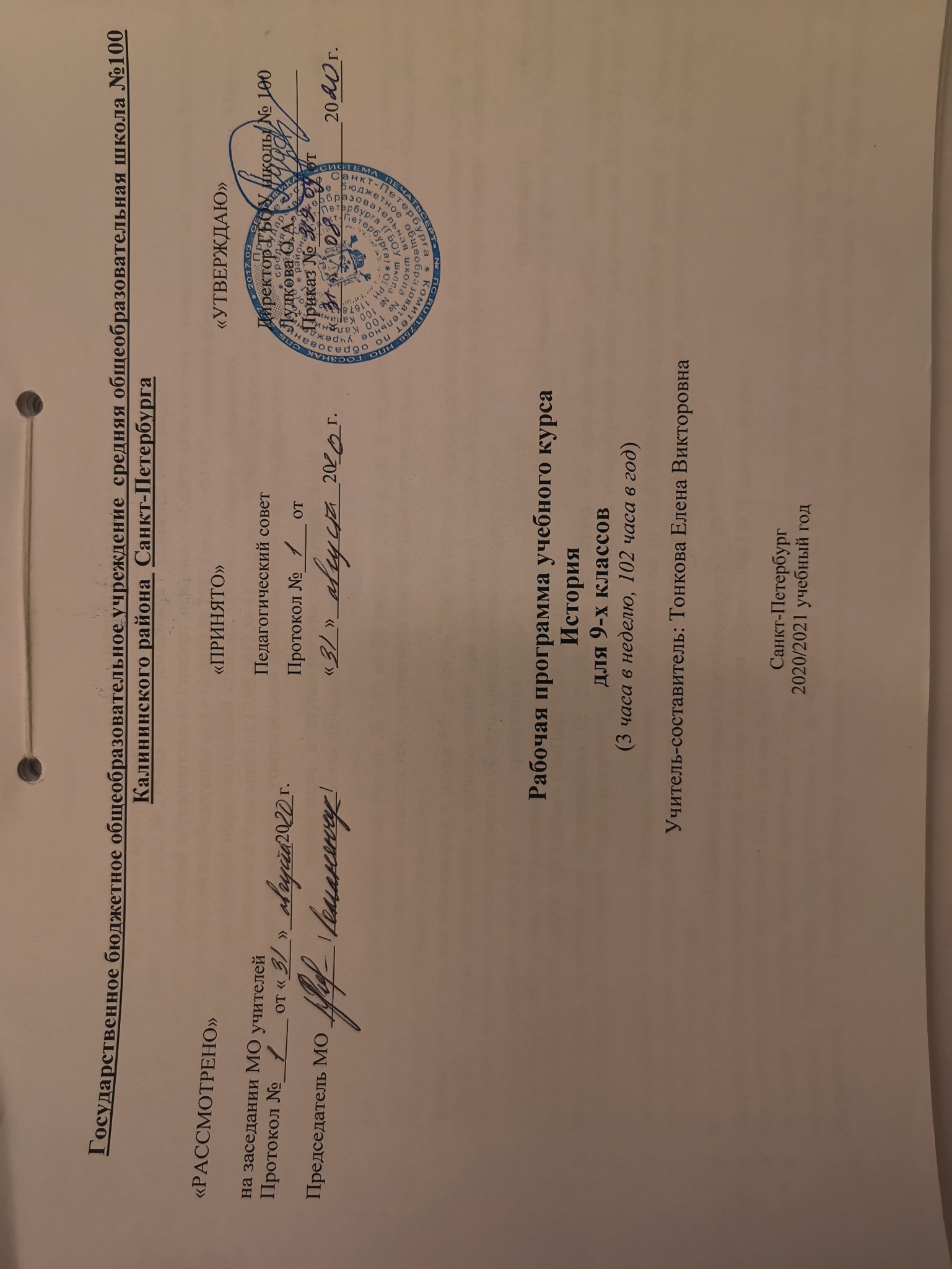 ПОЯСНИТЕЛЬНАЯ ЗАПИСКАОснования для разработки рабочей программы:Федеральный Закон от 29.12.2012 № 273-ФЗ «Об образовании в Российской Федерации»;Федеральный государственный образовательный стандарт основного общего образования, утвержденного приказом Министерства образования и науки Российской Федерации от 17.12.2010 № 1897 (далее – ФГОС основного общего образования);Федеральный государственный образовательный стандарт среднего общего образования, утвержденного приказом Министерства образования и науки Российской Федерации от 17.05.2012 № 413 (далее – ФГОС среднего общего образования);Федеральный базисный учебный план, утвержденный приказом Министерства образования РФ от 09.03.2004 № 1312;Приказ МО РФ «Порядок организации и осуществления образовательной деятельности по основным общеобразовательным программам – образовательным программам начального общего, основного общего и среднего общего образования» от 30.08.2013 № 1015;Приказ Министерства просвещения России № 345 от 28 декабря 2018 г. «О федеральном перечне учебников, рекомендуемых к использованию при реализации имеющих государственную аккредитацию образовательных программ начального общего, основного общего, среднего общего образования»;Приказ Министерства образования и науки РФ от 09.06.2016 № 699 «О перечне организаций, осуществляющих выпуск учебных пособий, которые допускаются к использованию при реализации имеющих государственную аккредитацию образовательных программ начального общего, основного общего, среднего общего образования»;Санитарно-эпидемиологические требования к условиям и организации обучения 
в общеобразовательных учреждениях, утвержденных постановлением Главного государственного санитарного врача Российской Федерации от 29.12.2010 № 189 (далее – СанПиН 2.4.2.2821-10);Распоряжение Комитета по образованию от 21.04.2020 № 1011-р «О формировании учебных планов государственных образовательных учреждений Санкт-Петербурга, реализующих основные общеобразовательные программы, на 2020/2021 учебный год»;Инструктивно-методическим Письмом Комитета по образованию от 23.04.2020 № 03-28-3775/20-0-0 письма «О формировании учебных планов образовательных организаций Санкт-Петербурга, реализующих основные общеобразовательные программы, на 2020/2021 учебный год»;Устав ГБОУ школы № 100 Калининского района Санкт-Петербурга.Основная образовательная программа основного общего  образования ГБОУ школы № 100Положение о рабочей программе ГБОУ школы № 100За основу построения рабочей программы взяты авторские программы «Всеобщая история. История нового времени» Рабочие программы. Предметная линия учебников А. Я. Юдовской и др. 5—9 классы» (М.: Просвещение, 2019); А. А. Данилова, О. Н. Журавлевой, И. Е. Барыкина «Рабочая программа и тематическое планирование курса «История России». 6—9 классы (основная школа)» (М. : Просвещение, 2016), ориентированные на использование учебников под редакцией Торкунова А.В., авторы Н. М. Арсентьев, А. А. Данилов, А. А. Левандовский, А. Я. Токарева «История России. 9 класс» (М. : Просвещение, 2016).Цели и задачиЦелью предмета история является формирование у обучающихся знаний, умений и навыков (далее ЗУН), требуемых для решения образовательных и воспитательных задач обучения истории. Главная цель изучения истории в современной школе – образование, развитие и воспитание личности школьника, способного к самоидентификации и определению своих ценностных приоритетов на основе осмысления исторического опыта своей страны и человечества в целом, активно и творчески применяющего исторические знания в учебной и социальной деятельности. Вклад основной школы состоит в базовой исторической подготовке и социализации обучающихся.  Задачи изучения истории в основной школе:- формирование у молодого поколения ориентиров для гражданской, этнической, социальной, культурной самоидентификации в окружающем мире;- формирование у обучающихся целостного представления об историческом пути России и о судьбах населяющих её народов, об основных этапах, о важнейших событиях и крупных деталях отечественной и всемирной истории, о месте и роли России во всемирно-историческом процессе; - воспитание патриотизма, уважения к своему Отечеству, правам и свободам другого человека, социальной ответственности, приверженности к гуманистическим и демократическим ценностям;- развитие способности обучающихся анализировать содержащуюся в различных источниках информацию о событиях и явлениях прошлого и настоящего, руководствуясь принципом историзма. Формирование умений применять исторические знания для осмысления сущности современных общественных явлений. Задачи изучения истории России и истории Нового времени в 9-м классе:- завершение формирования ориентиров для гражданской, этнонациональной, социальной, культурной самоидентификации в окружающем мире;- овладение обучающимися основными знаниями по истории России XIX – начала XX века, понимание ими места и роли России во всемирно-историческом процессе;- овладение знаниями об особенностях завершения эпохи индустриального общества и развития постиндустриального; - воспитание у обучающихся патриотических чувств, гордости и уважения к своей нации, Отечеству в процессе усвоения ими знаний о расширении направлений сотрудничества России с западноевропейскими державами и США, народами с других континентов;- развитие способности обучающихся анализировать информацию, содержащуюся в исторических источниках по истории России и всемирной истории XIX –XX века с учетом особенностей данных источников;-  формирование у девятиклассников умения применять знания по истории России и истории зарубежных стран XIX –XX века для осмысления сущности современных общественных явлений, в общении с другими людьми в современном обществе. Общая характеристика программы курсаВ 9 – х классах в планировании учтены различные формы урока: изложение нового материала учителем самостоятельно, в диалоге с классом, самостоятельно с помощью учебника, с помощью подготовленных учениками докладов, а также различные формы контроля: самопроверка, взаимопроверка, контрольные срезы.Ключевая идея курса истории заключается в осознании место человека в истории. В связи с этим особое внимание уделяется характеристике условий жизни и быта людей в прошлом, их потребностям, интересам, мотивам действий, картине мира, ценностям..	Специфика курса истории 9 класса требует особой организации учебной деятельности школьников в форме постановки и решения ими учебных задач, целесообразно проведение дискуссий.Историческое образование играет важную роль, как в практической, так и в духовной жизни общества. Практическая сторона исторического образования связана с формированием новых способов деятельности, духовная - с нравственным развитием человека. 	Практическая полезность курса истории обусловлена тем, что знание и понимание исторических закономерностей позволит обучающимся учитывать опыт поколений в своей будущей деятельности. Так же курс истории позволяет развить нравственные качества обучающихся, привить толерантное и патриотическое воспитание.Без базовой исторической подготовки невозможно стать образованным человеком, так как только благодаря опыту прошлых поколений возможно развивать личностные, индивидуальные качества, учась на ошибках прошлых поколений. Обучение истории дает возможность развивать у обучающихся толерантные и патриотические чувства. Историческое образование вносит свой вклад в формирование обучающегося как личности и гражданина. Новизна данной программы определяется тем, что в ней более подробно рассматриваются вопросы толерантности, гражданственности и патриотизма.Описание места учебного предмета в учебном плане Программа рассчитана на 3 часа в неделю согласно плану на изучение курса. При 34 учебных неделях общее количество часов на изучение курса истории в 9 классе составит 102 часа.Технологии обучения и формы урокаТехнологии обучения и формы уроковПрограмма направлена на формирование личностных, метапредметных и предметных результатов, реализацию системно-деятельностного подхода в организации образовательного процесса как отражение требований ФГОС.При организации процесса обучения в рамках данной программы предполагается применение следующих педагогических технологий обучения: Организации самостоятельной работыТворческой деятельностиРазвития критического мышленияОрганизации группового взаимодействияСамоконтроляФормы организации учебного процесса:фронтальные; групповые (звеньевые, бригадные, групповые и дифференцированно- групповые); индивидуальные. Методы  обучения: словесные; наглядные; практические;ИКТ-методы; методы проблемного обучения.Типы уроков:Типы уроков, используемые при реализации данной программы: урок изучения и первичного закрепления новых знаний; урок закрепления знаний; урок комплексного применения знаний, умения и способов деятельности; урок обобщения и систематизации знаний; урок контроля, оценки и коррекции знаний учащихся; комбинированный урок. Виды и формы контроля:Планируемые результаты изучения учебного предмета, курсаЛичностные результаты: - воспитание российской гражданской идентичности, любви и уважения к Отечеству, чувство гордости за свою Родину, за историческое прошлое многонационального народа России;- осознания обучающимися своей этнической принадлежности, знание культуры своего народа и своего края в контексте общемирового культурного наследия;- усвоение традиционных ценностей многонационального российского общества, гуманистических традиций и ценностей современной цивилизации, уважение прав и свобод человека;- осмысление социально-нравственного опыта предшествующих поколений, способность к определению своей позиции и ответственному поведению в современном обществе;- понимание культурного многообразия мира; уважение к культуре своего и других народов; толерантность как норма осознанного и доброжелательного отношения к другому человеку, его мнению, мировоззрению, культуре, языку, вере, гражданской позиции, истории, культуре, религии, традициям, ценностям и народов России и мира.   Метапредметные результаты:- способность сознательно организовывать и регулировать свою учебную деятельность, осуществлять контроль по результату и способу действия на уровне произвольного внимания, вносить необходимые коррективы в исполнение и способ действия как в конце действия, так и по ходу его реализации;- владение умениями работать с учебой и внешкольной информацией, различными логическими действиями;- использование современных источников информации, в том числе материалов на электронных носителях и Интернет-ресурсов;- способность решать творческие задачи, представлять результаты своей деятельности в различных формах;- владение умениями работать в группе, слушать партнера, формулировать и аргументировать своё мнение, корректно отстаивать свою позицию и координировать её с партнерами, продуктивно разрешать конфликты на основе учета интересов и позиций всех его участников, поиска и оценки альтернативных способов разрешения конфликтов;Предметные результаты:- формирование уважительного отношения к истории своего Отечества как единого и неделимого многонационального государства;- формирование важнейших культурно-исторических ориентиров для гражданской, этнической, социальной, культурной самоидентификации личности, миропонимания и познания современного общества, его важнейших социальных ценностей и общественных идей; усвоение базовых национальных ценностей и идеалов на основе изучения исторического опыта России;-  овладение ценностным представлением об истерическом пути народов России, базовыми знаниями о закономерностях российской истории;- формирование умений применять исторические знания, понятийный аппарат и приёмы исторического анализа для раскрытия сущности и значения событий и явлений прошлого и современности, осмысления жизни в современном поликультурном, полиэтническом и многоконфессиональном мире;- развитие умения анализировать, сопоставлять и оценивать содержащуюся в различных источниках информацию о событиях и явлениях прошлого, раскрывая её познавательную ценность;- расширение опыта оценочной деятельности на основе осмысления жизни и деяний личностей и народов в истории России;- приобретение опыта оценочной деятельности на основе осмысления жизни и деяний личностей и народов в истории России и мира;- создание основы для формирования у части школьников интереса к дальнейшему расширению и углублению исторических знаний и выбора истории как профильного предмета на ступени среднего общего образования, а в дальнейшем и в качестве сферы своей профессиональной деятельности.                                                        Критерии оценивания обучащихся 9-х классовПри оценивании устного ответа учащихся оценка ставится:
за устный ответ на обобщающем уроке; за устные индивидуальные ответы учащегося на урокеза участие во внеурочных мероприятиях по предметуза исправление ответов учащихсяза умение использовать в ответе различные источники знаний (текст учебника, рассказ учителя, наглядные материалы)за работу с историческими источниками и их анализза выполнение домашней работы;за работу в группах по какой-либо теме;за самостоятельную, практическую, творческую, фронтальную работы;за ролевую игру или викторинуза выполнение учебной презентации, доклада или сообщения по теме;При оценивании письменных ответов оценка ставится:за выполнение заданий самостоятельно за составление плана - простого, развернутого, тезисного, плана-конспектаза исторический диктантза сочинение по определённой теме (не менее одной страницы)за тестовую работуза письменный реферат Оценка «2»(уровень неудовлетворительный)знания слабые, неглубокие (на уровне отдельных фактов)отсутствуют навыки работы с картой, источниками, речь невнятнаяотсутствуют собственные оценки, суждения. Нет аргументированных выводовОценка «3»(уровень удовлетворительный)знания слабые (на уровне отдельных фактов), однако, есть попытки их связать в единое целоеприсутствуют слабые навыки работы с исторической картой и источникомприсутствуют попытки дать оценки событиям и явлениям, но данные оценки неточны, несистемны, неглубокиОценка «4»(уровень хороший)знания фактов на достаточно высоком уровне, присутствуют попытки анализа и интерпретации фактовхорошее владение навыками работы с исторической картой. Умение работать с источником (выявлять информацию, сравнивать источники). Наличие грамотной устной речиприсутствуют собственные суждения о причинно-следственных связях, даются взвешенные оценки событиям и деятельности отдельных личностейОценка «5»(уровень отличный)высокий уровень фактологических, хронологических знаний. Присутствие интегрированного взгляда на историю России в контексте мировом и европейском. Наличие сведений о региональной истории. Используется дополнительный материал в виде знаний о памятниках литературы и искусства, в которых отражены события эпохивысокие деятельностно-коммуникативные качества: умение читать историческую карту, выявлять сходства и различия в источниках, давать им оценку; сравнивать исторические события. Наличие высоких качеств устной речиприсутствуют собственные суждения о причинно-следственных связях, даются взвешенные оценки событиям и деятельности отдельных личностей. Проявлены высокие гражданские качестваСодержание учебного предмета, курса                                                                  ИСТОРИЯ НОВОГО ВРЕМЕНИ: 1800—1914 ГОДЫ (35ЧАСОВ).Введение в курс.Тема 1. Начало индустриальной эпохи. Страны Европы и США в первой половине XIX века. Модернизация — обновление, изменение традиционного общества за счёт заимствования системы ценностей, признанных как приоритетные для современного этапа развития мира. Модернизация с позиции теории эшелонированного развития капитализма. Основные черты индустриального общества (классического капитализма): свобода, утверждение законности и прав человека, господство товарного производства и рыночных отношений, конкуренция, монополизация, непрерывный технический прогресс. Завершение промышленного переворота. Индустриальная революция: достижения и проблемы. Завершение промышленного переворота. Достижения Англии в развитии машинного производства. Изобретения Ж. М. Жаккара. Дальнейшее углубление экономических процессов, связанных с промышленным переворотом. Завершение в Англии аграрной революции. Развитие машиностроения. Переворот в средствах транспорта. Паровоз. Железнодорожное строительство. Изобретения Эванса, Тревитика. Автомобиль Г. Форда. Дорожное строительство. Братья Монгольфье, Ж. Шарль: создание аэростата. Ф. фон Цеппелин и его изобретение. Военная техника. Новые источники энергии. Открытие электрической энергии и способы её использования. Революция в средствах связи. Развитие транспортных сетей сократило пространство и время. Интеграция мира в единую экономическую систему. Монополистический капитализм, или империализм, его черты. Индустриальное общество: новые проблемы и новые ценности. Ускорение темпов промышленной революции. Нарастание миграционных процессов. Урбанизация. Индустриальная революция и изменение социальной структуры общества. Изменение политической и экономической сущности аристократии. Развитие новых основных классов капиталистического общества: буржуазия и рабочий класс. Средний класс. Пороки капитализма: эксплуатация женского и детского труда. Женское движение. Человек в системе капиталистических отношений. Человек в изменившемся мире: материальная культура и повседневность. Технический прогресс и повседневность. Городской рельсовый путь. Распространение периодической печати. Газета в городе. Зингер: бытовая швейная машина. Новое представление о комфорте быта. Дальнейшее развитие и совершенствование средств связи. Рост культуры города. Музыка. Велосипед. Фотография. Пишущая машинка. Культура покупателя и продавца. Изменения в моде. Новые развлечения. Наука: создание научной картины мира. Причины роста числа открытий в области математики, физики, химии, биологии, медицины в  XIX в. Социальный эффект научных открытий и достижений. Социальный эффект открытия электрической энергии. Роль учения Ч. Дарвина в формировании нового мировоззрения. Микробиология. Достижения медицины. Роль и развитие образования в капиталистическом обществе. XIX век в зеркале художественных исканий. Литература. Искусство в поисках новой картины мира. Утрата значимости идей и ценностей эпохи Просвещения. Новое поколение «наследников» Робинзона в произведениях О. Бальзака и Ч. Диккенса. Новые герои Франции Э. Золя. Нарастание скорости взаимообмена новым в искусстве. Классицизм в живописи. Эпоха романтизма в живописи. Реализм. Критический реализм. Двенадцать лет истории французского импрессионизма. Постимпрессионизм. Симфоническое искусство. Театр. Кинематограф. Архитектура Нового времени и Нового Света. Либералы, консерваторы и социалисты: какими должно быть общество и государство. Философы о социальных перспективах общества в эпоху промышленного переворота. Либерализм и консерватизм: альтернативы общественного развития. Социалистические учения первой половины XIX в.: Р. Оуэн, А. Сен-Симон, Ш. Фурье. Утопический социализм о путях преобразования общества. К. Маркс и Ф. Энгельс об устройстве и развитии общества. Революционный социализм — марксизм. Рождение ревизионизма. Э. Бернштейн. Анархизм.   От Франции революционной к Франции буржуазной. Революционер на троне. Режим личной власти Наполеона Бонапарта. Наполеоновская империя. Внутренняя политика консульства и империи. Завоевательные войны консульства и империи. Французский гражданский кодекс.  Французское общество во времена империи. Франция и Англия. Поход в Россию. Причины ослабления империи Наполеона Бонапарта. Крушение наполеоновской империи. Освобождение европейских государств. Вступление союзников в Париж. Реставрация Бурбонов. Сто дней императора Наполеона. Венский конгресс. Священный союз и новый европейский порядок. Новая идеология и система международных отношений. Великобритания: сложный путь к величию и процветанию. Противоречия и социальные реформы. Предотвращение революции в 40-е гг. XIX в. «Эпоха Викторианского компромисса». Англия — «мастерская мира». Достижения внутренней и внешней политики Британской империи. Франция Бурбонов и Орлеанов: от революции 1830 г. к политическому кризису. Продолжение промышленной революции. Франция: экономическая жизнь и политическое устройство после реставрации Бурбонов. Компромисс короля и новой Франции. Герцог Ришелье. Революция 1830 г.. Переход французской короны к Орлеанской династии. Упрочение парламентского строя. Кризис Июльской монархии. Выступления лионских ткачей. Бланкизм. Политический кризис накануне революции 1848 г. Франция: революция 1848 г. и Вторая империя. Мировой промышленный кризис и его последствия для французской экономики. Вооружённое восстание и победа революции над Июльской монархией. Требование провозглашения республики. Временное правительство и его попытки выйти из кризиса. Учредительное собрание. Социальное недовольство. Вторая республика, Луи Бонапарт Наполеон. Режим Второй империи Наполеона III. Завершение промышленного переворота во Франции. Оформление олигархической власти во Франции. Внешняя политика Второй империи. Германия: на пути к единству. Германский союз. Экономика, политика и борьба за объединение Германии. Влияние событий во Франции и Италии на политическую ситуацию в Германии. Победа революционного восстания в Берлине. Франкфуртский парламент. Поражение революции. Дальнейшая модернизация страны. Борьба Пруссии и Австрии за лидерство среди немецких государств. Австро-прусская война. Сражение при Садове. Образование Северогерманского союза. «Нужна ли нам единая и неделимая Италия?» Раздробленность Италии как итог Венского конгресса. Экономическое отставание Италии. Борьба за независимость и национальное объединение Италии. Мировой промышленный кризис и Италия. Начало революции. Национальные герои Италии: Дж. Гарибальди и Д. Мадзини. Поражение итальянской революции и его причины. Усиление Сардинского королевства. К. Кавур. Сицилия и Гарибальди. Национальное объединение Италии. Роль Пьемонта. Война, изменившая карту Европы. Парижская коммуна. Кризис империи Наполеона III. Отто фон Бисмарк.  Франко-прусская война и Парижская коммуна. Седанская катастрофа и конец Второй империи во Франции. Третья республика во Франции и окончание Франко-прусской войны. Завершение объединения Германии «железом и кровью» и провозглашение Германской империи. Восстание в Париже. Парижская коммуна. Попытка реформ. Поражение коммуны: бунт или подвиг парижан? модернизация, отмена рабства и сохранение республики. США — страна от Атлантики до Тихого океана. «Земельная» и «золотая» лихорадки — увеличение потока переселенцев. Особенности промышленного переворота и экономическое развитие в первой половине XIX в. С. Маккормик. Фермер — идеал американца. Плантаторский Юг. Аболиционизм. Международные отношения: дипломатия или войны? Отсутствие системы европейского равновесия в XIX в. Политическая карта мира начала XX в. — карта противостояния. Начало распада Османской империи.Тема 2. Азия, Африка и Латинская Америка в XIX - начале XX в. Смена торговой колонизации на империалистическую. Нарастание неравноправной интеграции стран Запада и Востока. Япония на пути модернизации: «восточная мораль — западная техника». Китай: сопротивление реформам. Кризис традиционализма. Насильственное «открытие» Японии европейскими державами. Начало эры «просвещённого» правления. Реформы Мэйдзи. Эпоха модернизации традиционной Японии. Изменения в образе жизни общества. Поворот к национализму. Насильственное «открытие» Китая. Опиумные войны. Колонизация Китая европейскими государствами. Хун Сюцюань: движение тайпинов и тайпинское государство. Цыси и политика самоусиления. Курс на модернизацию страны не состоялся. Раздел Китая на сферы влияния. Кан  Ю-вэй. Новый курс Цыси. Превращение Китая в полуколонию индустриальных держав. Индия: насильственное разрушение традиционного общества. Африка: континент в эпоху перемен. Индия — жемчужина британской короны. Влияние Ост-Индской компании на развитие страны. Колониальная политика Британской империи в Индии. Насильственное вхождение Индии в мировой рынок. Изменение социальной структуры. Восстание сипаев (1857—1859). Индийский национальный конгресс (ИНК). Балгангадхар Тилак. Традиционное общество на африканском континенте. Раздел Африки европейскими державами. Независимые государства Либерия и Эфиопия: необычные судьбы для африканского континента. Восстания гереро и готтентотов. Европейская колонизация Африки. Латинская Америка в XIX — начале XX в.: время перемен. Патриотическое движение креолов. Национально-освободительная борьба народов Латинской Америки. Время освободителей: С. Боливар. Итоги и значение освободительных войн. Образование и особенности развития независимых государств в Латинской Америке. «Век каудильо» — полоса государственных переворотов и нестабильности. Инерционность развития экономики. Латиноамериканский «плавильный котёл» (тигль). Особенности католичества в Латинской Америке.Тема 3. Страны Европы и США во второй половине XIX – начале XX в. Успехи и проблемы индустриального общества. Германская империя: борьба за «место под солнцем». Пруссия во главе империи. Изменения в политическом устройстве объединённой Германии. Ускорение темпов экономического развития. Направления модернизации экономики. Юнкерство и крестьянство. Монополистический капитализм и его особенности в Германии. Бисмарк и внутренняя оппозиция. «Исключительный закон против социалистов». Политика «нового курса». О. Бисмарка — прогрессивные для Европы социальные реформы. Вильгельм II в стремлении к личной власти. От «нового курса» к «мировой политике». Борьба за «место под солнцем». Национализм. Подготовка к войне. Великобритания: конец Викторианской эпохи. Реформирование — неотъемлемая часть курса английского парламента. Двухпартийная система. Эпоха реформ. У. Гладстон. Бенджамин Дизраэли и вторая избирательная реформа 1867 г. Черты гражданского общества и правового государства. Особенности экономического развития Великобритании. Создание Британской империи: «единый флаг, единый флот, единая империя, единая корона». Рождение лейбористской партии. Д. Р. Макдональд. Реформы во имя классового мира. Дэвид Ллойд Джордж. Монополистический капитализм по-английски. Ирландский вопрос. Внешняя политика. Колониальные захваты. Франция: Третья республика. Последствия Франко-прусской войны для Франции. Замедление темпов экономического развития. Проблемы французской деревни. От свободной конкуренции к монополистическому капитализму. Экспорт капиталов. Борьба за республику. Третья республика и её политическое устройство. Демократические реформы. Реформы радикалов. Развитие коррупции во власти. Социальные движения. Франция — колониальная империя. Первое светское государство среди европейских государств. Реваншизм и подготовка к войне. Италия: время реформ и колониальных захватов. Цена объединения Италии. Конституционная монархия. Причины медленного развития капитализма. Роль государства в индустриализации страны. Особенности монополистического капитализма в Италии. «Мирное экономическое проникновение». Эмиграция — плата за отсталость страны. Движения протеста. Эра Дж. Джолитти. Переход к реформам. Внешняя политика. Колониальные войны. От Австрийской империи к Австро-Венгрии: поиски выхода из кризиса. Господство старых порядков. Наступление эпохи национального возрождения. Революционный кризис. Поражение революции в Венгрии. Австро-венгерское соглашение: преобразование империи Габсбургов в двуединую монархию Австро-Венгрию. Политическое устройство Австро-Венгрии. «Лоскутная империя». Ограниченность прав и свобод населения. Начало промышленной революции. Развитие национальных культур и самосознания народов. Начало промышленной революции. Внешняя политика. Восстание Джона Брауна. Конфликт между Севером и Югом. Начало Гражданской войны. Авраам Линкольн. Отмена рабства. Закон о гомстедах. Победа северян над Югом. Значение Гражданской войны и политики А. Линкольна. США: империализм и вступление в мировую политику. Причины быстрого экономического развития США после Гражданской войны. Отношение к образованию и труду. Расслоение фермерства. Монополистический капитализм: господство трестов, финансовая олигархия. США — президентская республика. Структура неоднородного американского общества. Расизм. Положение рабочих. Американская федерация труда. Теодор Рузвельт и политика реформ на укрепление гражданского общества и правового государства. Доктрины: Монро, «открытых дверей», «дипломатии большой дубинки», «дипломатии доллара». Империалистическая внешняя политика США на континенте и за его пределами. Завершение раздела мира. Нарастание угрозы мировой войны. Узлы территориальных противоречий. Создание военных блоков: Тройственный союз, Антанта. Первые локальные империалистические войны. Балканские войны — пролог Первой мировой войны. Образование Болгарского государства. Независимость Сербии, Черногории и Румынии. Пацифистское движение. Повторение по курсу. Обобщающее повторение курса XIX в.: модернизация как фактор становления индустриального общества. От революций к реформам и интересам личности. Индустриальное общество в начале XX в. . Новая индустриальная эпоха. Вторая промышленно-технологическая революция. Бурный рост городов и городского населения. Массовое производство промышленных товаров. Концентрация производства и капитала. Концентрация банковского капитала. Формирование финансового капитала. Антимонопольная (антитрестовская) политика. Регулирование конкуренции. Усиление роли государства в экономической жизни. Социальный реформизм в начале века. Социальные реформы. Милитаризация. Единство мира и экономика великих держав в начале ХХ в. Индустриализм и единство мира. Массовая миграция населения. Неравномерность экономического развития. Германия. Великобритания. Франция. Австро-Венгрия. Италия. Политическое развитие в начале XX в. Демократизация. Республиканские партии. Парламентские монархии. Расширение избирательных прав граждан. Всеобщее избирательное право. Политические партии и политическая борьба в начале ХХ в. Консерватизм, либерализм, социализм, марксизм. Религия и национализм. Социалистическое движение. Умеренное реформистское крыло. Леворадикальное крыло. Рабочее движение. Либералы у власти. США. Великобритания. Германия. Франция. Италия. Национализм. «Новый империализм». Предпосылки Первой мировой войны. «Новый империализм». Африка. Азия. Центральная Америка. Южная Америка. Протекционизм. Предпосылки Первой мировой войны. Смена военно-политических союзов. Франко-русский союз и Антанта. Соглашение 1904 г. .Англо-русская конвенция 1907 г.. Окончательное формирование Антанты.                                                                                              ИСТОРИЯ  РОССИИ                                                        9 КЛАСС. Российская империя  в XIX -  начале XX в.(67 ч.). Введение. Европа на рубеже XVIII—XIX вв. Революция во Франции, империя Наполеона I и изменение расстановки сил в Европе. Революции в Европе и Россия.Тема 1.Александровская эпоха: государственный либерализм.Россия на рубеже XVIII—XIX вв.: территория, население, сословия, политический и экономический строй. Император Александр I. Конституционные проекты и планы политических реформ. Реформы М. М. Сперанского и их значение. Реформа народного просвещения и её роль в программе преобразований. Экономические преобразования начала XIX в. и их значение. Международное положение России. Основные цели и направления внешней политики. Георгиевский трактат и расширение российского присутствия на Кавказе. Вхождение Абхазии в состав России. Война со Швецией и включение Финляндии в состав Российской империи. Эволюция российско-французских отношений. Тильзитский мир.Отечественная война 1812 г.: причины, основное содержание, герои. Сущность и историческое значение войны. Подъём патриотизма и гражданского самосознания в российском обществе. Вклад народов России в победу. Становление индустриального общества в Западной Европе. Развитие промышленности и торговли в России. Проекты аграрных реформ. Социальный строй и общественные движения. Дворянская корпорация и дворянская этика. Идея служения как основа дворянской идентичности. Первые тайные общества, их программы. Власть и общественные движения. Восстание декабристов и его значение. Национальный вопрос в Европе и России. Политика российского правительства в Финляндии, Польше, на Украине, Кавказе. Конституция Финляндии 1809 г. и Польская конституция 1815 г. — первые конституции на территории Российской империи. Еврейское население России. Начало Кавказской войны. Венская система международных отношений и усиление роли России в международных делах. Россия — великая мировая держава. Тема 2 . Николаевская эпоха: государственный консерватизм. Император Николай I. Сочетание реформаторских и консервативных начал во внутренней политике Николая I и их проявления.Формирование индустриального общества, динамика промышленной революции, индустриализация в странах Западной Европы. Начало и особенности промышленного переворота в России. Противоречия хозяйственного развития. Изменения в социальной структуре российского общества. Особенности социальных движений в России в условиях начавшегося промышленного переворота. Общественная мысль и общественные движения. Россия и Запад как центральная тема общественных дискуссий. Особенности общественного движения 30—50-х гг. XIX в.. Национальный вопрос в Европе, его особенности в России. Национальная политика Николая I. Польское восстание 1830—1831 гг.. Положение кавказских народов, движение Шамиля. Положение евреев в Российской империи. Религиозная политика Николая I. Положение Русской православной церкви. Диалог власти с католиками, мусульманами, буддистами. Россия и революции в Европе. Политика панславизма. Причины англо-русских противоречий. Восточный вопрос. Крымская война и её итоги. Парижский мир и конец венской системы международных отношений. Культурное пространство империи в первой половине XIX в.. Развитие образования. Научные открытия и развитие национальных научных школ. Русские первооткрыватели и путешественники. Кругосветные экспедиции. Открытие Антарктиды. Русское географическое общество. Особенности и основные стили в художественной культуре (романтизм, классицизм, реализм). Культура народов Российской империи. Взаимное обогащение культур. Российская культура как часть европейской культуры.Динамика повседневной жизни сословий.Тема 3.Преобразования Александра II: социальная и правовая модернизация.Европейская индустриализация во второй половине XIX в. Технический прогресс в промышленности и сельском хозяйстве ведущих стран. Новые источники энергии, виды транспорта и средства связи. Перемены в быту. Император Александр II и основные направления его внутренней политики. Отмена крепостного права, историческое значение реформы. Социально-экономические последствия Крестьянской реформы 1861 г. Перестройка сельскохозяйственного и промышленного производства. Реорганизация финансово-кредитной системы. Железнодорожное строительство. Завершение промышленного переворота, его последствия. Начало индустриализации и урбанизации. Формирование буржуазии. Рост пролетариата. Нарастание социальных противоречий. Политические реформы 1860—1870-х гг. Начало социальной и правовой модернизации. Становление общественного самоуправления. Судебная реформа и развитие правового сознания. Движение к правовому государству. Особенности развития общественной мысли и общественных движений в 1860—1890-е гг. .Первые рабочие организации. Нарастание революционных настроений. Зарождение народничества. Рабочее, студенческое, женское движение. Либеральное и консервативное движения. Национальный вопрос, национальные войны в Европе и колониальная экспансия европейских держав в 1850— 1860-е гг. Рост национальных движений в Европе и мире. Нарастание антиколониальной борьбы. Народы Российской империи во второй половине XIX в. Завершение территориального роста Российской империи. Национальная политика самодержавия. Польское восстание 1863—1864 гг. . Окончание Кавказской войны. Расширение автономии Финляндии. Народы Поволжья. Особенности конфессиональной политики. Основные направления и задачи внешней политики в период правления Александра II. Европейская политика России. Присоединение Средней Азии. Дальневосточная политика. Отношения с США, продажа Аляски.Тема 4. «Народное самодержавие» Александра III.Император Александр III и основные направления его внутренней политики. Попытки решения крестьянского вопроса. Начало рабочего законодательства. Усиление борьбы с политическим радикализмом. Политика в области просвещения и печати. Укрепление позиций дворянства. Ограничение местного самоуправления. Особенности экономического развития страны в 1880 — 1890-е гг.. Положение основных слоёв российского общества в конце XIX в.. Развитие крестьянской общины в пореформенный период. Общественное движение в 1880—1890-е гг.. Народничество и его эволюция. Распространение марксизма.Национальная и религиозная политика Александра III. Идеология консервативного национализма. Новое соотношение политических сил в Европе. Приоритеты и основные направления внешней политики Александра III. Ослабление российского влияния на Балканах. Сближение России и Франции. Азиатская политика России.Тема 5. Культурное пространство империи во второй половине XIXв..Подъём российской демократической культуры. Развитие системы образования и просвещения во второй половине XIX в.. Школьная реформа. Естественные и общественные науки. Успехи фундаментальных естественных и прикладных наук. Географы и путешественники. Историческая наука. Критический реализм в литературе. Развитие российской журналистики. Революционно-демократическая литература. Русское искусство. Передвижники. Общественно-политическое значение деятельности передвижников. «Могучая кучка», значение творчества русских композиторов для раз-вития русской и зарубежной музыки. Русская опера. Успехи музыкального образования. Русский драматический театр и его значение в развитии культуры и общественной жизни. Взаимодействие национальных культур народов России. Роль русской культуры в развитии мировой культуры. Изменения в быту: новые черты в жизни города и деревни. Рост населения. Урбанизация. Изменение облика городов. Развитие связи и городского транспорта. Жизнь и быт городских «верхов». Жизнь и быт городских окраин. Досуг горожан. Изменения в деревенской жизни. Вклад культуры народов России в развитие мировой культуры Нового времени. Человек индустриального общества. Россия в начале ХХ в.: кризис империиМир на рубеже XIX—XX вв. Начало второй промышленной революции. Неравномерность экономического развития. Монополистический капитализм. Идеология и политика империализма. Завершение территориального раздела мира. Начало борьбы за передел мира. Нарастание противоречий между ведущими странами. Социальный реформизм начала ХХ в.Место и роль России в мире. Территория и население Российской империи. Особенности процесса модернизации в России начала XX в. Урбанизация.Тема 6. Политическая система Российской империи начала XX	в. и необходимость её реформирования. Император Николай II. Борьба в высших эшелонах власти по вопросу политических преобразований. Национальная и конфессиональная политика. Экономическое развитие России в начале XX в. и его особенности. Роль государства в экономике. Место и роль иностранного капитала. Специфика российского монополистического капитализма. Государственно-монополистический капитализм. Сельская община. Аграрное перенаселение.Особенности социальной структуры российского общества начала XX в. Аграрный и рабочий вопросы, попытки их решения. Общественно-политические движения в начале XX в. .Предпосылки формирования и особенности генезиса политических партий в России. Этнокультурный облик империи. Народы России в начале ХХ в.. Многообразие политических форм объединения народов. Губернии, области, генерал-губернаторства, наместничества и комитеты. Привислинский край. Великое княжество Финляндское. Государства-вассалы: Бухарское и Хивинское ханства. Русские в имперском сознании. Поляки, евреи, армяне, татары и другие народы Волго-Уралья, кавказские народы, народы Средней Азии, Сибири и Дальнего Востока. Русская православная церковь на рубеже XIX—XX вв.. Этническое многообразие внутри православия. «Инославие», «иноверие» и традиционные верования. Международное положение и внешнеполитические приоритеты России на рубеже XIX—XX вв. .Международная конференция в Гааге. «Большая азиатская программа» русского правительства. Втягивание России в дальневосточный конфликт. Русско-японская война 1904—1905 гг., её итоги и влияние на внутриполитическую ситуацию в стране. Революция 1905—1907 гг. Народы России в 1905— 1907 гг. Российское общество и проблема национальных окраин. Закон о веротерпимости. Общество и власть после революции 1905—1907 гг.. Политические реформы 1905—1906 гг. «Основные законы Российской империи». Система думской монархии. Классификация политических партий. Реформы П. А. Столыпина и их значение. Общественное и политическое развитие России в 1912— 1914 гг. Свёртывание курса на политическое и социальное реформаторство. Национальные политические партии и их программы. Национальная политика властей.Внешняя политика России после Русско-японской войны. Место и роль России в Антанте. Нарастание российско-германских противоречий.Тема 7. Серебряный век русской культуры.Духовное состояние российского общества в начале XX в. Основные тенденции развития русской культуры и культуры народов империи в начале XX в. Развитие науки. Русская философия: поиски общественного идеала. Литература: традиции реализма и новые направления. Декаданс. Символизм. Футуризм. Акмеизм. Изобразительное искусство. Русский авангард. Архитектура. Скульптура. Драматический театр: традиции и новаторство. Музыка и исполнительское искусство. Русский балет. Русская культура в Европе. «Русские сезоны за границей» С. П. Дягилева. Рождение отечественного кинематографа. Культура народов России. Повседневная жизнь в городе и деревне в начале ХХ в. История поурочно-тематическое планирование для 9 класса(68 часов, 2 часа в неделю)УЧЕБНО-МЕТОДИЧЕСКОЕ И МАТЕРИАЛЬНО-ТЕХНИЧЕСКОЕ ОБЕСПЕЧЕНИЕ ОБРАЗОВАТЕЛЬНОГО ПРОЦЕССАОсновная литератураИнтернет-ресурсыМатериально-техническое обеспечение.КомпьютерМФУИнтерактивная доскаДокумент-камераКлассная доска КАЛЕНДАРНО-ТЕМАТИЧЕСКОЕ ПЛАНИРОВАНИЕ ДЛЯ 9 А КЛАССА(102 ЧАСА, 3 ЧАСА В НЕДЕЛЮ)КАЛЕНДАРНО-ТЕМАТИЧЕСКОЕ ПЛАНИРОВАНИЕ ДЛЯ 9 Б КЛАССА(102 ЧАСА, 3 ЧАСА В НЕДЕЛЮ)КАЛЕНДАРНО-ТЕМАТИЧЕСКОЕ ПЛАНИРОВАНИЕ ДЛЯ 9 В КЛАССА(102 ЧАСА, 3 ЧАСА В НЕДЕЛЮ)Виды контроляФронтальный опрос, диагностическая работавводный Пересказ,  проверочная работа, фронтальный опростекущий             Пересказ,  проверочная работа, фронтальный опрос, тест,тематический Теститоговый Фронтальный опрос№ Тема разделаКоличество часовРаздел 1Всеобщая история. Новая история (1800-1914г.)35Введение в курс11Начало индустриальной эпохи. Страны Европы и США в первой половине XIX века.202Азия, Африка и Латинская Америка в XIX - начале XX в.43Страны Европы и США во второй половине XIX – начале XX в.10Раздел 2История России (1800-1914г.)67Введение в курс11Александровская эпоха: государственный либерализм.82 Николаевская эпоха: государственный консерватизм. 93Преобразования Александра II: социальная и правовая модернизация.124.«Народное самодержавие» Александра III.55Культурное пространство империи во второй половине XIX века66Политическая система Российской империи начала XX века и необходимость ее реформирования.157Серебряный век русской культуры.5Итоговое обобщение6Итого:102 часа№ Тема урокаВиды деятельности учащихсяВиды деятельности учащихсяФормы контроляПланируемые результатыПланируемые результатыПланируемые результаты№ Тема урокаВиды деятельности учащихсяВиды деятельности учащихсяФормы контроляЛичностныеМетапредметныеПредметные1Вводный урок. Диагностическая работаВводный урок. Диагностическая работаРабота с картой. Работа с учебником, работа с мультимедийной презентацией.Фронтальный опрос.   Умение оценивать свою работу на уроке; анализирование эмоционального состояния, полученное от (не)успешной деятельности на уроке. Осмысление социально-нравственного опыта предшествующих поколений, способность к определению своей позиции и ответственному поведению в современном обществе; - понимание культурного многообразия мира; уважение к культуре своего и других народов; толерантность как норма осознанного и доброжелательного отношения к другому человеку, его мнению, мировоззрению, культуре, языку, вере, гражданской позиции, истории, культуре, религии, традициям, ценностям и народов России и мира.   Устанавление причинно-следственных связей и зависимости между объектами. Оформление диалогических высказываний, понимание позиции партнера; вступление в коллективное сотрудничество.Определение последовательности промежуточных целей с учётом конечного результата, прогнозирование результатов уровня усвоения изучаемого материала самостоятельное выделение  цели, анализирование вопросов, формулирование ответов, решение проблемных ситуаций Работа в диалоге, понимание позиции партнера, вступление в коллективное учебное сотрудничество-Знать / понимать: значение терминов истории, век, исторический источник(письменные, вещественные). Проблему урока, самостоятельно создавать алгоритм деятельности при решении проблемы. Наиболее эффективные способы решения задач. Главное в части параграфа, во всём параграфе.   Ключевые понятия, которые раскрывают тему урока.Причинно-следственные связи.  -Уметь: Самостоятельно анализировать условия достижения цели на основе учета выделенных учителем ориентиров действия в новом учебном материале. Участвовать в обсуждении вопроса о том, для чего нужно знать историю;определить хронологические рамки периода Новейшего времени. 
Проявлять активность во взаимодействии для решения коммуникативных и познавательных задач.  Принимать и сохранять учебную задачу, учитывать, выделенные учителем ориентиры действия в новом учебном материале в сотрудничестве с учителем.Планировать свои действия в соответствии с поставленной задачей и условиями ее реализации, оценивать правильность выполнения действий. Описывать исторические события на основе документов и карты. Сравнивать явления и события, определять причины и следствия важнейших событий. Устанавливать связь между целью учебной деятельности и ее мотивом. Ориентироваться в особенностях социальных отношений и взаимодействий, занятиях и образе жизни разных социальных слоёв обществ. Определять свою личностную позицию, адекватную дифференцированную самооценку своих успехов в учебе.2Экономическое развитие в XIX-начале XX векаЭкономическое развитие в XIX-начале XX векаУстный индивидуальный опрос. Работа с картой.Пересказ. Фронтальный опрос.   Умение оценивать свою работу на уроке; анализирование эмоционального состояния, полученное от (не)успешной деятельности на уроке. Осмысление социально-нравственного опыта предшествующих поколений, способность к определению своей позиции и ответственному поведению в современном обществе; - понимание культурного многообразия мира; уважение к культуре своего и других народов; толерантность как норма осознанного и доброжелательного отношения к другому человеку, его мнению, мировоззрению, культуре, языку, вере, гражданской позиции, истории, культуре, религии, традициям, ценностям и народов России и мира.   Устанавление причинно-следственных связей и зависимости между объектами. Оформление диалогических высказываний, понимание позиции партнера; вступление в коллективное сотрудничество.Определение последовательности промежуточных целей с учётом конечного результата, прогнозирование результатов уровня усвоения изучаемого материала самостоятельное выделение  цели, анализирование вопросов, формулирование ответов, решение проблемных ситуаций Работа в диалоге, понимание позиции партнера, вступление в коллективное учебное сотрудничество-Знать / понимать: значение терминов истории, век, исторический источник(письменные, вещественные). Проблему урока, самостоятельно создавать алгоритм деятельности при решении проблемы. Наиболее эффективные способы решения задач. Главное в части параграфа, во всём параграфе.   Ключевые понятия, которые раскрывают тему урока.Причинно-следственные связи.  -Уметь: Самостоятельно анализировать условия достижения цели на основе учета выделенных учителем ориентиров действия в новом учебном материале. Участвовать в обсуждении вопроса о том, для чего нужно знать историю;определить хронологические рамки периода Новейшего времени. 
Проявлять активность во взаимодействии для решения коммуникативных и познавательных задач.  Принимать и сохранять учебную задачу, учитывать, выделенные учителем ориентиры действия в новом учебном материале в сотрудничестве с учителем.Планировать свои действия в соответствии с поставленной задачей и условиями ее реализации, оценивать правильность выполнения действий. Описывать исторические события на основе документов и карты. Сравнивать явления и события, определять причины и следствия важнейших событий. Устанавливать связь между целью учебной деятельности и ее мотивом. Ориентироваться в особенностях социальных отношений и взаимодействий, занятиях и образе жизни разных социальных слоёв обществ. Определять свою личностную позицию, адекватную дифференцированную самооценку своих успехов в учебе.3Меняющееся обществоМеняющееся обществоУстный индивидуальный опрос. Работа с картой.Тест Фронтальный опрос.   Умение оценивать свою работу на уроке; анализирование эмоционального состояния, полученное от (не)успешной деятельности на уроке. Осмысление социально-нравственного опыта предшествующих поколений, способность к определению своей позиции и ответственному поведению в современном обществе; - понимание культурного многообразия мира; уважение к культуре своего и других народов; толерантность как норма осознанного и доброжелательного отношения к другому человеку, его мнению, мировоззрению, культуре, языку, вере, гражданской позиции, истории, культуре, религии, традициям, ценностям и народов России и мира.   Устанавление причинно-следственных связей и зависимости между объектами. Оформление диалогических высказываний, понимание позиции партнера; вступление в коллективное сотрудничество.Определение последовательности промежуточных целей с учётом конечного результата, прогнозирование результатов уровня усвоения изучаемого материала самостоятельное выделение  цели, анализирование вопросов, формулирование ответов, решение проблемных ситуаций Работа в диалоге, понимание позиции партнера, вступление в коллективное учебное сотрудничество-Знать / понимать: значение терминов истории, век, исторический источник(письменные, вещественные). Проблему урока, самостоятельно создавать алгоритм деятельности при решении проблемы. Наиболее эффективные способы решения задач. Главное в части параграфа, во всём параграфе.   Ключевые понятия, которые раскрывают тему урока.Причинно-следственные связи.  -Уметь: Самостоятельно анализировать условия достижения цели на основе учета выделенных учителем ориентиров действия в новом учебном материале. Участвовать в обсуждении вопроса о том, для чего нужно знать историю;определить хронологические рамки периода Новейшего времени. 
Проявлять активность во взаимодействии для решения коммуникативных и познавательных задач.  Принимать и сохранять учебную задачу, учитывать, выделенные учителем ориентиры действия в новом учебном материале в сотрудничестве с учителем.Планировать свои действия в соответствии с поставленной задачей и условиями ее реализации, оценивать правильность выполнения действий. Описывать исторические события на основе документов и карты. Сравнивать явления и события, определять причины и следствия важнейших событий. Устанавливать связь между целью учебной деятельности и ее мотивом. Ориентироваться в особенностях социальных отношений и взаимодействий, занятиях и образе жизни разных социальных слоёв обществ. Определять свою личностную позицию, адекватную дифференцированную самооценку своих успехов в учебе.4Век демократизацииВек демократизацииУстный индивидуальный опрос. Работа с картой.Пересказ.Фронтальный опрос.   Умение оценивать свою работу на уроке; анализирование эмоционального состояния, полученное от (не)успешной деятельности на уроке. Осмысление социально-нравственного опыта предшествующих поколений, способность к определению своей позиции и ответственному поведению в современном обществе; - понимание культурного многообразия мира; уважение к культуре своего и других народов; толерантность как норма осознанного и доброжелательного отношения к другому человеку, его мнению, мировоззрению, культуре, языку, вере, гражданской позиции, истории, культуре, религии, традициям, ценностям и народов России и мира.   Устанавление причинно-следственных связей и зависимости между объектами. Оформление диалогических высказываний, понимание позиции партнера; вступление в коллективное сотрудничество.Определение последовательности промежуточных целей с учётом конечного результата, прогнозирование результатов уровня усвоения изучаемого материала самостоятельное выделение  цели, анализирование вопросов, формулирование ответов, решение проблемных ситуаций Работа в диалоге, понимание позиции партнера, вступление в коллективное учебное сотрудничество-Знать / понимать: значение терминов истории, век, исторический источник(письменные, вещественные). Проблему урока, самостоятельно создавать алгоритм деятельности при решении проблемы. Наиболее эффективные способы решения задач. Главное в части параграфа, во всём параграфе.   Ключевые понятия, которые раскрывают тему урока.Причинно-следственные связи.  -Уметь: Самостоятельно анализировать условия достижения цели на основе учета выделенных учителем ориентиров действия в новом учебном материале. Участвовать в обсуждении вопроса о том, для чего нужно знать историю;определить хронологические рамки периода Новейшего времени. 
Проявлять активность во взаимодействии для решения коммуникативных и познавательных задач.  Принимать и сохранять учебную задачу, учитывать, выделенные учителем ориентиры действия в новом учебном материале в сотрудничестве с учителем.Планировать свои действия в соответствии с поставленной задачей и условиями ее реализации, оценивать правильность выполнения действий. Описывать исторические события на основе документов и карты. Сравнивать явления и события, определять причины и следствия важнейших событий. Устанавливать связь между целью учебной деятельности и ее мотивом. Ориентироваться в особенностях социальных отношений и взаимодействий, занятиях и образе жизни разных социальных слоёв обществ. Определять свою личностную позицию, адекватную дифференцированную самооценку своих успехов в учебе.5«Великие идеологии»«Великие идеологии»Устный индивидуальный опрос. Работа с картой.Тест Фронтальный опрос.   Умение оценивать свою работу на уроке; анализирование эмоционального состояния, полученное от (не)успешной деятельности на уроке. Осмысление социально-нравственного опыта предшествующих поколений, способность к определению своей позиции и ответственному поведению в современном обществе; - понимание культурного многообразия мира; уважение к культуре своего и других народов; толерантность как норма осознанного и доброжелательного отношения к другому человеку, его мнению, мировоззрению, культуре, языку, вере, гражданской позиции, истории, культуре, религии, традициям, ценностям и народов России и мира.   Устанавление причинно-следственных связей и зависимости между объектами. Оформление диалогических высказываний, понимание позиции партнера; вступление в коллективное сотрудничество.Определение последовательности промежуточных целей с учётом конечного результата, прогнозирование результатов уровня усвоения изучаемого материала самостоятельное выделение  цели, анализирование вопросов, формулирование ответов, решение проблемных ситуаций Работа в диалоге, понимание позиции партнера, вступление в коллективное учебное сотрудничество-Знать / понимать: значение терминов истории, век, исторический источник(письменные, вещественные). Проблему урока, самостоятельно создавать алгоритм деятельности при решении проблемы. Наиболее эффективные способы решения задач. Главное в части параграфа, во всём параграфе.   Ключевые понятия, которые раскрывают тему урока.Причинно-следственные связи.  -Уметь: Самостоятельно анализировать условия достижения цели на основе учета выделенных учителем ориентиров действия в новом учебном материале. Участвовать в обсуждении вопроса о том, для чего нужно знать историю;определить хронологические рамки периода Новейшего времени. 
Проявлять активность во взаимодействии для решения коммуникативных и познавательных задач.  Принимать и сохранять учебную задачу, учитывать, выделенные учителем ориентиры действия в новом учебном материале в сотрудничестве с учителем.Планировать свои действия в соответствии с поставленной задачей и условиями ее реализации, оценивать правильность выполнения действий. Описывать исторические события на основе документов и карты. Сравнивать явления и события, определять причины и следствия важнейших событий. Устанавливать связь между целью учебной деятельности и ее мотивом. Ориентироваться в особенностях социальных отношений и взаимодействий, занятиях и образе жизни разных социальных слоёв обществ. Определять свою личностную позицию, адекватную дифференцированную самооценку своих успехов в учебе.6Образование и наукаОбразование и наукаИндивидуальные письменные задания.  Пересказ.Фронтальный опрос.   Умение оценивать свою работу на уроке; анализирование эмоционального состояния, полученное от (не)успешной деятельности на уроке. Осмысление социально-нравственного опыта предшествующих поколений, способность к определению своей позиции и ответственному поведению в современном обществе; - понимание культурного многообразия мира; уважение к культуре своего и других народов; толерантность как норма осознанного и доброжелательного отношения к другому человеку, его мнению, мировоззрению, культуре, языку, вере, гражданской позиции, истории, культуре, религии, традициям, ценностям и народов России и мира.   Устанавление причинно-следственных связей и зависимости между объектами. Оформление диалогических высказываний, понимание позиции партнера; вступление в коллективное сотрудничество.Определение последовательности промежуточных целей с учётом конечного результата, прогнозирование результатов уровня усвоения изучаемого материала самостоятельное выделение  цели, анализирование вопросов, формулирование ответов, решение проблемных ситуаций Работа в диалоге, понимание позиции партнера, вступление в коллективное учебное сотрудничество-Знать / понимать: значение терминов истории, век, исторический источник(письменные, вещественные). Проблему урока, самостоятельно создавать алгоритм деятельности при решении проблемы. Наиболее эффективные способы решения задач. Главное в части параграфа, во всём параграфе.   Ключевые понятия, которые раскрывают тему урока.Причинно-следственные связи.  -Уметь: Самостоятельно анализировать условия достижения цели на основе учета выделенных учителем ориентиров действия в новом учебном материале. Участвовать в обсуждении вопроса о том, для чего нужно знать историю;определить хронологические рамки периода Новейшего времени. 
Проявлять активность во взаимодействии для решения коммуникативных и познавательных задач.  Принимать и сохранять учебную задачу, учитывать, выделенные учителем ориентиры действия в новом учебном материале в сотрудничестве с учителем.Планировать свои действия в соответствии с поставленной задачей и условиями ее реализации, оценивать правильность выполнения действий. Описывать исторические события на основе документов и карты. Сравнивать явления и события, определять причины и следствия важнейших событий. Устанавливать связь между целью учебной деятельности и ее мотивом. Ориентироваться в особенностях социальных отношений и взаимодействий, занятиях и образе жизни разных социальных слоёв обществ. Определять свою личностную позицию, адекватную дифференцированную самооценку своих успехов в учебе.7XIX век в зеркале художественных исканийXIX век в зеркале художественных исканийИндивидуальные письменные задания.  Тест. Фронтальный опрос.   Умение оценивать свою работу на уроке; анализирование эмоционального состояния, полученное от (не)успешной деятельности на уроке. Осмысление социально-нравственного опыта предшествующих поколений, способность к определению своей позиции и ответственному поведению в современном обществе; - понимание культурного многообразия мира; уважение к культуре своего и других народов; толерантность как норма осознанного и доброжелательного отношения к другому человеку, его мнению, мировоззрению, культуре, языку, вере, гражданской позиции, истории, культуре, религии, традициям, ценностям и народов России и мира.   Устанавление причинно-следственных связей и зависимости между объектами. Оформление диалогических высказываний, понимание позиции партнера; вступление в коллективное сотрудничество.Определение последовательности промежуточных целей с учётом конечного результата, прогнозирование результатов уровня усвоения изучаемого материала самостоятельное выделение  цели, анализирование вопросов, формулирование ответов, решение проблемных ситуаций Работа в диалоге, понимание позиции партнера, вступление в коллективное учебное сотрудничество-Знать / понимать: значение терминов истории, век, исторический источник(письменные, вещественные). Проблему урока, самостоятельно создавать алгоритм деятельности при решении проблемы. Наиболее эффективные способы решения задач. Главное в части параграфа, во всём параграфе.   Ключевые понятия, которые раскрывают тему урока.Причинно-следственные связи.  -Уметь: Самостоятельно анализировать условия достижения цели на основе учета выделенных учителем ориентиров действия в новом учебном материале. Участвовать в обсуждении вопроса о том, для чего нужно знать историю;определить хронологические рамки периода Новейшего времени. 
Проявлять активность во взаимодействии для решения коммуникативных и познавательных задач.  Принимать и сохранять учебную задачу, учитывать, выделенные учителем ориентиры действия в новом учебном материале в сотрудничестве с учителем.Планировать свои действия в соответствии с поставленной задачей и условиями ее реализации, оценивать правильность выполнения действий. Описывать исторические события на основе документов и карты. Сравнивать явления и события, определять причины и следствия важнейших событий. Устанавливать связь между целью учебной деятельности и ее мотивом. Ориентироваться в особенностях социальных отношений и взаимодействий, занятиях и образе жизни разных социальных слоёв обществ. Определять свою личностную позицию, адекватную дифференцированную самооценку своих успехов в учебе.8Повседневная жизнь и мировосприятие человека XIX в.Повседневная жизнь и мировосприятие человека XIX в.Работа с учебником и документами.Пересказ.Фронтальный опрос.   Умение оценивать свою работу на уроке; анализирование эмоционального состояния, полученное от (не)успешной деятельности на уроке. Осмысление социально-нравственного опыта предшествующих поколений, способность к определению своей позиции и ответственному поведению в современном обществе; - понимание культурного многообразия мира; уважение к культуре своего и других народов; толерантность как норма осознанного и доброжелательного отношения к другому человеку, его мнению, мировоззрению, культуре, языку, вере, гражданской позиции, истории, культуре, религии, традициям, ценностям и народов России и мира.   Устанавление причинно-следственных связей и зависимости между объектами. Оформление диалогических высказываний, понимание позиции партнера; вступление в коллективное сотрудничество.Определение последовательности промежуточных целей с учётом конечного результата, прогнозирование результатов уровня усвоения изучаемого материала самостоятельное выделение  цели, анализирование вопросов, формулирование ответов, решение проблемных ситуаций Работа в диалоге, понимание позиции партнера, вступление в коллективное учебное сотрудничество-Знать / понимать: значение терминов истории, век, исторический источник(письменные, вещественные). Проблему урока, самостоятельно создавать алгоритм деятельности при решении проблемы. Наиболее эффективные способы решения задач. Главное в части параграфа, во всём параграфе.   Ключевые понятия, которые раскрывают тему урока.Причинно-следственные связи.  -Уметь: Самостоятельно анализировать условия достижения цели на основе учета выделенных учителем ориентиров действия в новом учебном материале. Участвовать в обсуждении вопроса о том, для чего нужно знать историю;определить хронологические рамки периода Новейшего времени. 
Проявлять активность во взаимодействии для решения коммуникативных и познавательных задач.  Принимать и сохранять учебную задачу, учитывать, выделенные учителем ориентиры действия в новом учебном материале в сотрудничестве с учителем.Планировать свои действия в соответствии с поставленной задачей и условиями ее реализации, оценивать правильность выполнения действий. Описывать исторические события на основе документов и карты. Сравнивать явления и события, определять причины и следствия важнейших событий. Устанавливать связь между целью учебной деятельности и ее мотивом. Ориентироваться в особенностях социальных отношений и взаимодействий, занятиях и образе жизни разных социальных слоёв обществ. Определять свою личностную позицию, адекватную дифференцированную самооценку своих успехов в учебе.9Повторительно-обобщающий урокПовторительно-обобщающий урокИндивидуальные письменные задания.  Проверочная работа   Умение оценивать свою работу на уроке; анализирование эмоционального состояния, полученное от (не)успешной деятельности на уроке. Осмысление социально-нравственного опыта предшествующих поколений, способность к определению своей позиции и ответственному поведению в современном обществе; - понимание культурного многообразия мира; уважение к культуре своего и других народов; толерантность как норма осознанного и доброжелательного отношения к другому человеку, его мнению, мировоззрению, культуре, языку, вере, гражданской позиции, истории, культуре, религии, традициям, ценностям и народов России и мира.   Устанавление причинно-следственных связей и зависимости между объектами. Оформление диалогических высказываний, понимание позиции партнера; вступление в коллективное сотрудничество.Определение последовательности промежуточных целей с учётом конечного результата, прогнозирование результатов уровня усвоения изучаемого материала самостоятельное выделение  цели, анализирование вопросов, формулирование ответов, решение проблемных ситуаций Работа в диалоге, понимание позиции партнера, вступление в коллективное учебное сотрудничество-Знать / понимать: значение терминов истории, век, исторический источник(письменные, вещественные). Проблему урока, самостоятельно создавать алгоритм деятельности при решении проблемы. Наиболее эффективные способы решения задач. Главное в части параграфа, во всём параграфе.   Ключевые понятия, которые раскрывают тему урока.Причинно-следственные связи.  -Уметь: Самостоятельно анализировать условия достижения цели на основе учета выделенных учителем ориентиров действия в новом учебном материале. Участвовать в обсуждении вопроса о том, для чего нужно знать историю;определить хронологические рамки периода Новейшего времени. 
Проявлять активность во взаимодействии для решения коммуникативных и познавательных задач.  Принимать и сохранять учебную задачу, учитывать, выделенные учителем ориентиры действия в новом учебном материале в сотрудничестве с учителем.Планировать свои действия в соответствии с поставленной задачей и условиями ее реализации, оценивать правильность выполнения действий. Описывать исторические события на основе документов и карты. Сравнивать явления и события, определять причины и следствия важнейших событий. Устанавливать связь между целью учебной деятельности и ее мотивом. Ориентироваться в особенностях социальных отношений и взаимодействий, занятиях и образе жизни разных социальных слоёв обществ. Определять свою личностную позицию, адекватную дифференцированную самооценку своих успехов в учебе.10Консульство и империя Наполеона Бонапарта.Консульство и империя Наполеона Бонапарта.Работа с учебником и документами.Пересказ.Фронтальный опрос.   Умение оценивать свою работу на уроке; анализирование эмоционального состояния, полученное от (не)успешной деятельности на уроке. Осмысление социально-нравственного опыта предшествующих поколений, способность к определению своей позиции и ответственному поведению в современном обществе; - понимание культурного многообразия мира; уважение к культуре своего и других народов; толерантность как норма осознанного и доброжелательного отношения к другому человеку, его мнению, мировоззрению, культуре, языку, вере, гражданской позиции, истории, культуре, религии, традициям, ценностям и народов России и мира.   Устанавление причинно-следственных связей и зависимости между объектами. Оформление диалогических высказываний, понимание позиции партнера; вступление в коллективное сотрудничество.Определение последовательности промежуточных целей с учётом конечного результата, прогнозирование результатов уровня усвоения изучаемого материала самостоятельное выделение  цели, анализирование вопросов, формулирование ответов, решение проблемных ситуаций Работа в диалоге, понимание позиции партнера, вступление в коллективное учебное сотрудничество-Знать / понимать: значение терминов истории, век, исторический источник(письменные, вещественные). Проблему урока, самостоятельно создавать алгоритм деятельности при решении проблемы. Наиболее эффективные способы решения задач. Главное в части параграфа, во всём параграфе.   Ключевые понятия, которые раскрывают тему урока.Причинно-следственные связи.  -Уметь: Самостоятельно анализировать условия достижения цели на основе учета выделенных учителем ориентиров действия в новом учебном материале. Участвовать в обсуждении вопроса о том, для чего нужно знать историю;определить хронологические рамки периода Новейшего времени. 
Проявлять активность во взаимодействии для решения коммуникативных и познавательных задач.  Принимать и сохранять учебную задачу, учитывать, выделенные учителем ориентиры действия в новом учебном материале в сотрудничестве с учителем.Планировать свои действия в соответствии с поставленной задачей и условиями ее реализации, оценивать правильность выполнения действий. Описывать исторические события на основе документов и карты. Сравнивать явления и события, определять причины и следствия важнейших событий. Устанавливать связь между целью учебной деятельности и ее мотивом. Ориентироваться в особенностях социальных отношений и взаимодействий, занятиях и образе жизни разных социальных слоёв обществ. Определять свою личностную позицию, адекватную дифференцированную самооценку своих успехов в учебе.11Консульство и империя Наполеона Бонапарта.Консульство и империя Наполеона Бонапарта.Работа с учебником и документами.Пересказ.Фронтальный опрос.   Умение оценивать свою работу на уроке; анализирование эмоционального состояния, полученное от (не)успешной деятельности на уроке. Осмысление социально-нравственного опыта предшествующих поколений, способность к определению своей позиции и ответственному поведению в современном обществе; - понимание культурного многообразия мира; уважение к культуре своего и других народов; толерантность как норма осознанного и доброжелательного отношения к другому человеку, его мнению, мировоззрению, культуре, языку, вере, гражданской позиции, истории, культуре, религии, традициям, ценностям и народов России и мира.   Устанавление причинно-следственных связей и зависимости между объектами. Оформление диалогических высказываний, понимание позиции партнера; вступление в коллективное сотрудничество.Определение последовательности промежуточных целей с учётом конечного результата, прогнозирование результатов уровня усвоения изучаемого материала самостоятельное выделение  цели, анализирование вопросов, формулирование ответов, решение проблемных ситуаций Работа в диалоге, понимание позиции партнера, вступление в коллективное учебное сотрудничество-Знать / понимать: значение терминов истории, век, исторический источник(письменные, вещественные). Проблему урока, самостоятельно создавать алгоритм деятельности при решении проблемы. Наиболее эффективные способы решения задач. Главное в части параграфа, во всём параграфе.   Ключевые понятия, которые раскрывают тему урока.Причинно-следственные связи.  -Уметь: Самостоятельно анализировать условия достижения цели на основе учета выделенных учителем ориентиров действия в новом учебном материале. Участвовать в обсуждении вопроса о том, для чего нужно знать историю;определить хронологические рамки периода Новейшего времени. 
Проявлять активность во взаимодействии для решения коммуникативных и познавательных задач.  Принимать и сохранять учебную задачу, учитывать, выделенные учителем ориентиры действия в новом учебном материале в сотрудничестве с учителем.Планировать свои действия в соответствии с поставленной задачей и условиями ее реализации, оценивать правильность выполнения действий. Описывать исторические события на основе документов и карты. Сравнивать явления и события, определять причины и следствия важнейших событий. Устанавливать связь между целью учебной деятельности и ее мотивом. Ориентироваться в особенностях социальных отношений и взаимодействий, занятиях и образе жизни разных социальных слоёв обществ. Определять свою личностную позицию, адекватную дифференцированную самооценку своих успехов в учебе.12Франция в первой половине XIX в. От реставрации к империи.Франция в первой половине XIX в. От реставрации к империи.Работа с учебником и документами.Заполнение таблицы.Тест.Фронтальный опрос.   Умение оценивать свою работу на уроке; анализирование эмоционального состояния, полученное от (не)успешной деятельности на уроке. Осмысление социально-нравственного опыта предшествующих поколений, способность к определению своей позиции и ответственному поведению в современном обществе; - понимание культурного многообразия мира; уважение к культуре своего и других народов; толерантность как норма осознанного и доброжелательного отношения к другому человеку, его мнению, мировоззрению, культуре, языку, вере, гражданской позиции, истории, культуре, религии, традициям, ценностям и народов России и мира.   Устанавление причинно-следственных связей и зависимости между объектами. Оформление диалогических высказываний, понимание позиции партнера; вступление в коллективное сотрудничество.Определение последовательности промежуточных целей с учётом конечного результата, прогнозирование результатов уровня усвоения изучаемого материала самостоятельное выделение  цели, анализирование вопросов, формулирование ответов, решение проблемных ситуаций Работа в диалоге, понимание позиции партнера, вступление в коллективное учебное сотрудничество-Знать / понимать: значение терминов истории, век, исторический источник(письменные, вещественные). Проблему урока, самостоятельно создавать алгоритм деятельности при решении проблемы. Наиболее эффективные способы решения задач. Главное в части параграфа, во всём параграфе.   Ключевые понятия, которые раскрывают тему урока.Причинно-следственные связи.  -Уметь: Самостоятельно анализировать условия достижения цели на основе учета выделенных учителем ориентиров действия в новом учебном материале. Участвовать в обсуждении вопроса о том, для чего нужно знать историю;определить хронологические рамки периода Новейшего времени. 
Проявлять активность во взаимодействии для решения коммуникативных и познавательных задач.  Принимать и сохранять учебную задачу, учитывать, выделенные учителем ориентиры действия в новом учебном материале в сотрудничестве с учителем.Планировать свои действия в соответствии с поставленной задачей и условиями ее реализации, оценивать правильность выполнения действий. Описывать исторические события на основе документов и карты. Сравнивать явления и события, определять причины и следствия важнейших событий. Устанавливать связь между целью учебной деятельности и ее мотивом. Ориентироваться в особенностях социальных отношений и взаимодействий, занятиях и образе жизни разных социальных слоёв обществ. Определять свою личностную позицию, адекватную дифференцированную самооценку своих успехов в учебе.13Франция в первой половине XIX в. От реставрации к империи.Франция в первой половине XIX в. От реставрации к империи.Работа с учебником и документами.Заполнение таблицы.Пересказ.Фронтальный опрос.   Умение оценивать свою работу на уроке; анализирование эмоционального состояния, полученное от (не)успешной деятельности на уроке. Осмысление социально-нравственного опыта предшествующих поколений, способность к определению своей позиции и ответственному поведению в современном обществе; - понимание культурного многообразия мира; уважение к культуре своего и других народов; толерантность как норма осознанного и доброжелательного отношения к другому человеку, его мнению, мировоззрению, культуре, языку, вере, гражданской позиции, истории, культуре, религии, традициям, ценностям и народов России и мира.   Устанавление причинно-следственных связей и зависимости между объектами. Оформление диалогических высказываний, понимание позиции партнера; вступление в коллективное сотрудничество.Определение последовательности промежуточных целей с учётом конечного результата, прогнозирование результатов уровня усвоения изучаемого материала самостоятельное выделение  цели, анализирование вопросов, формулирование ответов, решение проблемных ситуаций Работа в диалоге, понимание позиции партнера, вступление в коллективное учебное сотрудничество-Знать / понимать: значение терминов истории, век, исторический источник(письменные, вещественные). Проблему урока, самостоятельно создавать алгоритм деятельности при решении проблемы. Наиболее эффективные способы решения задач. Главное в части параграфа, во всём параграфе.   Ключевые понятия, которые раскрывают тему урока.Причинно-следственные связи.  -Уметь: Самостоятельно анализировать условия достижения цели на основе учета выделенных учителем ориентиров действия в новом учебном материале. Участвовать в обсуждении вопроса о том, для чего нужно знать историю;определить хронологические рамки периода Новейшего времени. 
Проявлять активность во взаимодействии для решения коммуникативных и познавательных задач.  Принимать и сохранять учебную задачу, учитывать, выделенные учителем ориентиры действия в новом учебном материале в сотрудничестве с учителем.Планировать свои действия в соответствии с поставленной задачей и условиями ее реализации, оценивать правильность выполнения действий. Описывать исторические события на основе документов и карты. Сравнивать явления и события, определять причины и следствия важнейших событий. Устанавливать связь между целью учебной деятельности и ее мотивом. Ориентироваться в особенностях социальных отношений и взаимодействий, занятиях и образе жизни разных социальных слоёв обществ. Определять свою личностную позицию, адекватную дифференцированную самооценку своих успехов в учебе.14Великобритания: экономическое лидерство и политические реформы.Великобритания: экономическое лидерство и политические реформы.Индивидуальные письменные задания.  Тест.Фронтальный опрос.   Умение оценивать свою работу на уроке; анализирование эмоционального состояния, полученное от (не)успешной деятельности на уроке. Осмысление социально-нравственного опыта предшествующих поколений, способность к определению своей позиции и ответственному поведению в современном обществе; - понимание культурного многообразия мира; уважение к культуре своего и других народов; толерантность как норма осознанного и доброжелательного отношения к другому человеку, его мнению, мировоззрению, культуре, языку, вере, гражданской позиции, истории, культуре, религии, традициям, ценностям и народов России и мира.   Устанавление причинно-следственных связей и зависимости между объектами. Оформление диалогических высказываний, понимание позиции партнера; вступление в коллективное сотрудничество.Определение последовательности промежуточных целей с учётом конечного результата, прогнозирование результатов уровня усвоения изучаемого материала самостоятельное выделение  цели, анализирование вопросов, формулирование ответов, решение проблемных ситуаций Работа в диалоге, понимание позиции партнера, вступление в коллективное учебное сотрудничество-Знать / понимать: значение терминов истории, век, исторический источник(письменные, вещественные). Проблему урока, самостоятельно создавать алгоритм деятельности при решении проблемы. Наиболее эффективные способы решения задач. Главное в части параграфа, во всём параграфе.   Ключевые понятия, которые раскрывают тему урока.Причинно-следственные связи.  -Уметь: Самостоятельно анализировать условия достижения цели на основе учета выделенных учителем ориентиров действия в новом учебном материале. Участвовать в обсуждении вопроса о том, для чего нужно знать историю;определить хронологические рамки периода Новейшего времени. 
Проявлять активность во взаимодействии для решения коммуникативных и познавательных задач.  Принимать и сохранять учебную задачу, учитывать, выделенные учителем ориентиры действия в новом учебном материале в сотрудничестве с учителем.Планировать свои действия в соответствии с поставленной задачей и условиями ее реализации, оценивать правильность выполнения действий. Описывать исторические события на основе документов и карты. Сравнивать явления и события, определять причины и следствия важнейших событий. Устанавливать связь между целью учебной деятельности и ее мотивом. Ориентироваться в особенностях социальных отношений и взаимодействий, занятиях и образе жизни разных социальных слоёв обществ. Определять свою личностную позицию, адекватную дифференцированную самооценку своих успехов в учебе.15«От Альп до Сицилии: объединение Италии.«От Альп до Сицилии: объединение Италии.Заполнение таблицы. Работа с картой.Пересказ.Фронтальный опрос.   Умение оценивать свою работу на уроке; анализирование эмоционального состояния, полученное от (не)успешной деятельности на уроке. Осмысление социально-нравственного опыта предшествующих поколений, способность к определению своей позиции и ответственному поведению в современном обществе; - понимание культурного многообразия мира; уважение к культуре своего и других народов; толерантность как норма осознанного и доброжелательного отношения к другому человеку, его мнению, мировоззрению, культуре, языку, вере, гражданской позиции, истории, культуре, религии, традициям, ценностям и народов России и мира.   Устанавление причинно-следственных связей и зависимости между объектами. Оформление диалогических высказываний, понимание позиции партнера; вступление в коллективное сотрудничество.Определение последовательности промежуточных целей с учётом конечного результата, прогнозирование результатов уровня усвоения изучаемого материала самостоятельное выделение  цели, анализирование вопросов, формулирование ответов, решение проблемных ситуаций Работа в диалоге, понимание позиции партнера, вступление в коллективное учебное сотрудничество-Знать / понимать: значение терминов истории, век, исторический источник(письменные, вещественные). Проблему урока, самостоятельно создавать алгоритм деятельности при решении проблемы. Наиболее эффективные способы решения задач. Главное в части параграфа, во всём параграфе.   Ключевые понятия, которые раскрывают тему урока.Причинно-следственные связи.  -Уметь: Самостоятельно анализировать условия достижения цели на основе учета выделенных учителем ориентиров действия в новом учебном материале. Участвовать в обсуждении вопроса о том, для чего нужно знать историю;определить хронологические рамки периода Новейшего времени. 
Проявлять активность во взаимодействии для решения коммуникативных и познавательных задач.  Принимать и сохранять учебную задачу, учитывать, выделенные учителем ориентиры действия в новом учебном материале в сотрудничестве с учителем.Планировать свои действия в соответствии с поставленной задачей и условиями ее реализации, оценивать правильность выполнения действий. Описывать исторические события на основе документов и карты. Сравнивать явления и события, определять причины и следствия важнейших событий. Устанавливать связь между целью учебной деятельности и ее мотивом. Ориентироваться в особенностях социальных отношений и взаимодействий, занятиях и образе жизни разных социальных слоёв обществ. Определять свою личностную позицию, адекватную дифференцированную самооценку своих успехов в учебе.16Германия в первой половине XIX в.Германия в первой половине XIX в.Индивидуальные письменные задания.  Составление логической схемы, цепочки. Фронтальный опрос.   Умение оценивать свою работу на уроке; анализирование эмоционального состояния, полученное от (не)успешной деятельности на уроке. Осмысление социально-нравственного опыта предшествующих поколений, способность к определению своей позиции и ответственному поведению в современном обществе; - понимание культурного многообразия мира; уважение к культуре своего и других народов; толерантность как норма осознанного и доброжелательного отношения к другому человеку, его мнению, мировоззрению, культуре, языку, вере, гражданской позиции, истории, культуре, религии, традициям, ценностям и народов России и мира.   Устанавление причинно-следственных связей и зависимости между объектами. Оформление диалогических высказываний, понимание позиции партнера; вступление в коллективное сотрудничество.Определение последовательности промежуточных целей с учётом конечного результата, прогнозирование результатов уровня усвоения изучаемого материала самостоятельное выделение  цели, анализирование вопросов, формулирование ответов, решение проблемных ситуаций Работа в диалоге, понимание позиции партнера, вступление в коллективное учебное сотрудничество-Знать / понимать: значение терминов истории, век, исторический источник(письменные, вещественные). Проблему урока, самостоятельно создавать алгоритм деятельности при решении проблемы. Наиболее эффективные способы решения задач. Главное в части параграфа, во всём параграфе.   Ключевые понятия, которые раскрывают тему урока.Причинно-следственные связи.  -Уметь: Самостоятельно анализировать условия достижения цели на основе учета выделенных учителем ориентиров действия в новом учебном материале. Участвовать в обсуждении вопроса о том, для чего нужно знать историю;определить хронологические рамки периода Новейшего времени. 
Проявлять активность во взаимодействии для решения коммуникативных и познавательных задач.  Принимать и сохранять учебную задачу, учитывать, выделенные учителем ориентиры действия в новом учебном материале в сотрудничестве с учителем.Планировать свои действия в соответствии с поставленной задачей и условиями ее реализации, оценивать правильность выполнения действий. Описывать исторические события на основе документов и карты. Сравнивать явления и события, определять причины и следствия важнейших событий. Устанавливать связь между целью учебной деятельности и ее мотивом. Ориентироваться в особенностях социальных отношений и взаимодействий, занятиях и образе жизни разных социальных слоёв обществ. Определять свою личностную позицию, адекватную дифференцированную самооценку своих успехов в учебе.17Монархия Габсбургов и Балканы в первой половине XIX в.Монархия Габсбургов и Балканы в первой половине XIX в.Индивидуальные письменные задания.  Составление логической схемы, цепочки. Пересказ.Фронтальный опрос.   Умение оценивать свою работу на уроке; анализирование эмоционального состояния, полученное от (не)успешной деятельности на уроке. Осмысление социально-нравственного опыта предшествующих поколений, способность к определению своей позиции и ответственному поведению в современном обществе; - понимание культурного многообразия мира; уважение к культуре своего и других народов; толерантность как норма осознанного и доброжелательного отношения к другому человеку, его мнению, мировоззрению, культуре, языку, вере, гражданской позиции, истории, культуре, религии, традициям, ценностям и народов России и мира.   Устанавление причинно-следственных связей и зависимости между объектами. Оформление диалогических высказываний, понимание позиции партнера; вступление в коллективное сотрудничество.Определение последовательности промежуточных целей с учётом конечного результата, прогнозирование результатов уровня усвоения изучаемого материала самостоятельное выделение  цели, анализирование вопросов, формулирование ответов, решение проблемных ситуаций Работа в диалоге, понимание позиции партнера, вступление в коллективное учебное сотрудничество-Знать / понимать: значение терминов истории, век, исторический источник(письменные, вещественные). Проблему урока, самостоятельно создавать алгоритм деятельности при решении проблемы. Наиболее эффективные способы решения задач. Главное в части параграфа, во всём параграфе.   Ключевые понятия, которые раскрывают тему урока.Причинно-следственные связи.  -Уметь: Самостоятельно анализировать условия достижения цели на основе учета выделенных учителем ориентиров действия в новом учебном материале. Участвовать в обсуждении вопроса о том, для чего нужно знать историю;определить хронологические рамки периода Новейшего времени. 
Проявлять активность во взаимодействии для решения коммуникативных и познавательных задач.  Принимать и сохранять учебную задачу, учитывать, выделенные учителем ориентиры действия в новом учебном материале в сотрудничестве с учителем.Планировать свои действия в соответствии с поставленной задачей и условиями ее реализации, оценивать правильность выполнения действий. Описывать исторические события на основе документов и карты. Сравнивать явления и события, определять причины и следствия важнейших событий. Устанавливать связь между целью учебной деятельности и ее мотивом. Ориентироваться в особенностях социальных отношений и взаимодействий, занятиях и образе жизни разных социальных слоёв обществ. Определять свою личностную позицию, адекватную дифференцированную самооценку своих успехов в учебе.18Монархия Габсбургов и Балканы в первой половине XIX в.Монархия Габсбургов и Балканы в первой половине XIX в.Индивидуальные письменные задания.  Составление логической схемы, цепочки. Тест.Фронтальный опрос.   Умение оценивать свою работу на уроке; анализирование эмоционального состояния, полученное от (не)успешной деятельности на уроке. Осмысление социально-нравственного опыта предшествующих поколений, способность к определению своей позиции и ответственному поведению в современном обществе; - понимание культурного многообразия мира; уважение к культуре своего и других народов; толерантность как норма осознанного и доброжелательного отношения к другому человеку, его мнению, мировоззрению, культуре, языку, вере, гражданской позиции, истории, культуре, религии, традициям, ценностям и народов России и мира.   Устанавление причинно-следственных связей и зависимости между объектами. Оформление диалогических высказываний, понимание позиции партнера; вступление в коллективное сотрудничество.Определение последовательности промежуточных целей с учётом конечного результата, прогнозирование результатов уровня усвоения изучаемого материала самостоятельное выделение  цели, анализирование вопросов, формулирование ответов, решение проблемных ситуаций Работа в диалоге, понимание позиции партнера, вступление в коллективное учебное сотрудничество-Знать / понимать: значение терминов истории, век, исторический источник(письменные, вещественные). Проблему урока, самостоятельно создавать алгоритм деятельности при решении проблемы. Наиболее эффективные способы решения задач. Главное в части параграфа, во всём параграфе.   Ключевые понятия, которые раскрывают тему урока.Причинно-следственные связи.  -Уметь: Самостоятельно анализировать условия достижения цели на основе учета выделенных учителем ориентиров действия в новом учебном материале. Участвовать в обсуждении вопроса о том, для чего нужно знать историю;определить хронологические рамки периода Новейшего времени. 
Проявлять активность во взаимодействии для решения коммуникативных и познавательных задач.  Принимать и сохранять учебную задачу, учитывать, выделенные учителем ориентиры действия в новом учебном материале в сотрудничестве с учителем.Планировать свои действия в соответствии с поставленной задачей и условиями ее реализации, оценивать правильность выполнения действий. Описывать исторические события на основе документов и карты. Сравнивать явления и события, определять причины и следствия важнейших событий. Устанавливать связь между целью учебной деятельности и ее мотивом. Ориентироваться в особенностях социальных отношений и взаимодействий, занятиях и образе жизни разных социальных слоёв обществ. Определять свою личностную позицию, адекватную дифференцированную самооценку своих успехов в учебе.19США до середины XIX в.: рабовладение, демократия, экономический рост.США до середины XIX в.: рабовладение, демократия, экономический рост.Индивидуальные письменные задания.  Составление логической схемы, цепочки. Пересказ Фронтальный опрос.   Умение оценивать свою работу на уроке; анализирование эмоционального состояния, полученное от (не)успешной деятельности на уроке. Осмысление социально-нравственного опыта предшествующих поколений, способность к определению своей позиции и ответственному поведению в современном обществе; - понимание культурного многообразия мира; уважение к культуре своего и других народов; толерантность как норма осознанного и доброжелательного отношения к другому человеку, его мнению, мировоззрению, культуре, языку, вере, гражданской позиции, истории, культуре, религии, традициям, ценностям и народов России и мира.   Устанавление причинно-следственных связей и зависимости между объектами. Оформление диалогических высказываний, понимание позиции партнера; вступление в коллективное сотрудничество.Определение последовательности промежуточных целей с учётом конечного результата, прогнозирование результатов уровня усвоения изучаемого материала самостоятельное выделение  цели, анализирование вопросов, формулирование ответов, решение проблемных ситуаций Работа в диалоге, понимание позиции партнера, вступление в коллективное учебное сотрудничество-Знать / понимать: значение терминов истории, век, исторический источник(письменные, вещественные). Проблему урока, самостоятельно создавать алгоритм деятельности при решении проблемы. Наиболее эффективные способы решения задач. Главное в части параграфа, во всём параграфе.   Ключевые понятия, которые раскрывают тему урока.Причинно-следственные связи.  -Уметь: Самостоятельно анализировать условия достижения цели на основе учета выделенных учителем ориентиров действия в новом учебном материале. Участвовать в обсуждении вопроса о том, для чего нужно знать историю;определить хронологические рамки периода Новейшего времени. 
Проявлять активность во взаимодействии для решения коммуникативных и познавательных задач.  Принимать и сохранять учебную задачу, учитывать, выделенные учителем ориентиры действия в новом учебном материале в сотрудничестве с учителем.Планировать свои действия в соответствии с поставленной задачей и условиями ее реализации, оценивать правильность выполнения действий. Описывать исторические события на основе документов и карты. Сравнивать явления и события, определять причины и следствия важнейших событий. Устанавливать связь между целью учебной деятельности и ее мотивом. Ориентироваться в особенностях социальных отношений и взаимодействий, занятиях и образе жизни разных социальных слоёв обществ. Определять свою личностную позицию, адекватную дифференцированную самооценку своих успехов в учебе.20США до середины XIX в.: рабовладение, демократия, экономический рост.США до середины XIX в.: рабовладение, демократия, экономический рост.Индивидуальные письменные задания.  Составление логической схемы, цепочки. Тест. Фронтальный опрос.   Умение оценивать свою работу на уроке; анализирование эмоционального состояния, полученное от (не)успешной деятельности на уроке. Осмысление социально-нравственного опыта предшествующих поколений, способность к определению своей позиции и ответственному поведению в современном обществе; - понимание культурного многообразия мира; уважение к культуре своего и других народов; толерантность как норма осознанного и доброжелательного отношения к другому человеку, его мнению, мировоззрению, культуре, языку, вере, гражданской позиции, истории, культуре, религии, традициям, ценностям и народов России и мира.   Устанавление причинно-следственных связей и зависимости между объектами. Оформление диалогических высказываний, понимание позиции партнера; вступление в коллективное сотрудничество.Определение последовательности промежуточных целей с учётом конечного результата, прогнозирование результатов уровня усвоения изучаемого материала самостоятельное выделение  цели, анализирование вопросов, формулирование ответов, решение проблемных ситуаций Работа в диалоге, понимание позиции партнера, вступление в коллективное учебное сотрудничество-Знать / понимать: значение терминов истории, век, исторический источник(письменные, вещественные). Проблему урока, самостоятельно создавать алгоритм деятельности при решении проблемы. Наиболее эффективные способы решения задач. Главное в части параграфа, во всём параграфе.   Ключевые понятия, которые раскрывают тему урока.Причинно-следственные связи.  -Уметь: Самостоятельно анализировать условия достижения цели на основе учета выделенных учителем ориентиров действия в новом учебном материале. Участвовать в обсуждении вопроса о том, для чего нужно знать историю;определить хронологические рамки периода Новейшего времени. 
Проявлять активность во взаимодействии для решения коммуникативных и познавательных задач.  Принимать и сохранять учебную задачу, учитывать, выделенные учителем ориентиры действия в новом учебном материале в сотрудничестве с учителем.Планировать свои действия в соответствии с поставленной задачей и условиями ее реализации, оценивать правильность выполнения действий. Описывать исторические события на основе документов и карты. Сравнивать явления и события, определять причины и следствия важнейших событий. Устанавливать связь между целью учебной деятельности и ее мотивом. Ориентироваться в особенностях социальных отношений и взаимодействий, занятиях и образе жизни разных социальных слоёв обществ. Определять свою личностную позицию, адекватную дифференцированную самооценку своих успехов в учебе.21Повторительно-обобщающий урокПовторительно-обобщающий урокИндивидуальные письменные задания.  Проверочная работа   Умение оценивать свою работу на уроке; анализирование эмоционального состояния, полученное от (не)успешной деятельности на уроке. Осмысление социально-нравственного опыта предшествующих поколений, способность к определению своей позиции и ответственному поведению в современном обществе; - понимание культурного многообразия мира; уважение к культуре своего и других народов; толерантность как норма осознанного и доброжелательного отношения к другому человеку, его мнению, мировоззрению, культуре, языку, вере, гражданской позиции, истории, культуре, религии, традициям, ценностям и народов России и мира.   Устанавление причинно-следственных связей и зависимости между объектами. Оформление диалогических высказываний, понимание позиции партнера; вступление в коллективное сотрудничество.Определение последовательности промежуточных целей с учётом конечного результата, прогнозирование результатов уровня усвоения изучаемого материала самостоятельное выделение  цели, анализирование вопросов, формулирование ответов, решение проблемных ситуаций Работа в диалоге, понимание позиции партнера, вступление в коллективное учебное сотрудничество-Знать / понимать: значение терминов истории, век, исторический источник(письменные, вещественные). Проблему урока, самостоятельно создавать алгоритм деятельности при решении проблемы. Наиболее эффективные способы решения задач. Главное в части параграфа, во всём параграфе.   Ключевые понятия, которые раскрывают тему урока.Причинно-следственные связи.  -Уметь: Самостоятельно анализировать условия достижения цели на основе учета выделенных учителем ориентиров действия в новом учебном материале. Участвовать в обсуждении вопроса о том, для чего нужно знать историю;определить хронологические рамки периода Новейшего времени. 
Проявлять активность во взаимодействии для решения коммуникативных и познавательных задач.  Принимать и сохранять учебную задачу, учитывать, выделенные учителем ориентиры действия в новом учебном материале в сотрудничестве с учителем.Планировать свои действия в соответствии с поставленной задачей и условиями ее реализации, оценивать правильность выполнения действий. Описывать исторические события на основе документов и карты. Сравнивать явления и события, определять причины и следствия важнейших событий. Устанавливать связь между целью учебной деятельности и ее мотивом. Ориентироваться в особенностях социальных отношений и взаимодействий, занятиях и образе жизни разных социальных слоёв обществ. Определять свою личностную позицию, адекватную дифференцированную самооценку своих успехов в учебе.22Страны Азии в XIX - начале XX в.Страны Азии в XIX - начале XX в.Индивидуальные письменные задания.  Составление логической схемы, цепочки. Пересказ.Фронтальный опрос.   Умение оценивать свою работу на уроке; анализирование эмоционального состояния, полученное от (не)успешной деятельности на уроке. Осмысление социально-нравственного опыта предшествующих поколений, способность к определению своей позиции и ответственному поведению в современном обществе; - понимание культурного многообразия мира; уважение к культуре своего и других народов; толерантность как норма осознанного и доброжелательного отношения к другому человеку, его мнению, мировоззрению, культуре, языку, вере, гражданской позиции, истории, культуре, религии, традициям, ценностям и народов России и мира.   Устанавление причинно-следственных связей и зависимости между объектами. Оформление диалогических высказываний, понимание позиции партнера; вступление в коллективное сотрудничество.Определение последовательности промежуточных целей с учётом конечного результата, прогнозирование результатов уровня усвоения изучаемого материала самостоятельное выделение  цели, анализирование вопросов, формулирование ответов, решение проблемных ситуаций Работа в диалоге, понимание позиции партнера, вступление в коллективное учебное сотрудничество-Знать / понимать: значение терминов истории, век, исторический источник(письменные, вещественные). Проблему урока, самостоятельно создавать алгоритм деятельности при решении проблемы. Наиболее эффективные способы решения задач. Главное в части параграфа, во всём параграфе.   Ключевые понятия, которые раскрывают тему урока.Причинно-следственные связи.  -Уметь: Самостоятельно анализировать условия достижения цели на основе учета выделенных учителем ориентиров действия в новом учебном материале. Участвовать в обсуждении вопроса о том, для чего нужно знать историю;определить хронологические рамки периода Новейшего времени. 
Проявлять активность во взаимодействии для решения коммуникативных и познавательных задач.  Принимать и сохранять учебную задачу, учитывать, выделенные учителем ориентиры действия в новом учебном материале в сотрудничестве с учителем.Планировать свои действия в соответствии с поставленной задачей и условиями ее реализации, оценивать правильность выполнения действий. Описывать исторические события на основе документов и карты. Сравнивать явления и события, определять причины и следствия важнейших событий. Устанавливать связь между целью учебной деятельности и ее мотивом. Ориентироваться в особенностях социальных отношений и взаимодействий, занятиях и образе жизни разных социальных слоёв обществ. Определять свою личностную позицию, адекватную дифференцированную самооценку своих успехов в учебе.23Африка в XIX - начале XX в.Африка в XIX - начале XX в.Индивидуальные письменные задания.  Составление логической схемы, цепочки. Тест.Фронтальный опрос.   Умение оценивать свою работу на уроке; анализирование эмоционального состояния, полученное от (не)успешной деятельности на уроке. Осмысление социально-нравственного опыта предшествующих поколений, способность к определению своей позиции и ответственному поведению в современном обществе; - понимание культурного многообразия мира; уважение к культуре своего и других народов; толерантность как норма осознанного и доброжелательного отношения к другому человеку, его мнению, мировоззрению, культуре, языку, вере, гражданской позиции, истории, культуре, религии, традициям, ценностям и народов России и мира.   Устанавление причинно-следственных связей и зависимости между объектами. Оформление диалогических высказываний, понимание позиции партнера; вступление в коллективное сотрудничество.Определение последовательности промежуточных целей с учётом конечного результата, прогнозирование результатов уровня усвоения изучаемого материала самостоятельное выделение  цели, анализирование вопросов, формулирование ответов, решение проблемных ситуаций Работа в диалоге, понимание позиции партнера, вступление в коллективное учебное сотрудничество-Знать / понимать: значение терминов истории, век, исторический источник(письменные, вещественные). Проблему урока, самостоятельно создавать алгоритм деятельности при решении проблемы. Наиболее эффективные способы решения задач. Главное в части параграфа, во всём параграфе.   Ключевые понятия, которые раскрывают тему урока.Причинно-следственные связи.  -Уметь: Самостоятельно анализировать условия достижения цели на основе учета выделенных учителем ориентиров действия в новом учебном материале. Участвовать в обсуждении вопроса о том, для чего нужно знать историю;определить хронологические рамки периода Новейшего времени. 
Проявлять активность во взаимодействии для решения коммуникативных и познавательных задач.  Принимать и сохранять учебную задачу, учитывать, выделенные учителем ориентиры действия в новом учебном материале в сотрудничестве с учителем.Планировать свои действия в соответствии с поставленной задачей и условиями ее реализации, оценивать правильность выполнения действий. Описывать исторические события на основе документов и карты. Сравнивать явления и события, определять причины и следствия важнейших событий. Устанавливать связь между целью учебной деятельности и ее мотивом. Ориентироваться в особенностях социальных отношений и взаимодействий, занятиях и образе жизни разных социальных слоёв обществ. Определять свою личностную позицию, адекватную дифференцированную самооценку своих успехов в учебе.24Латинская Америка: нелегкий груз независимостиЛатинская Америка: нелегкий груз независимостиИндивидуальные письменные задания.  Составление логической схемы, цепочки. Пересказ.Фронтальный опрос.   Умение оценивать свою работу на уроке; анализирование эмоционального состояния, полученное от (не)успешной деятельности на уроке. Осмысление социально-нравственного опыта предшествующих поколений, способность к определению своей позиции и ответственному поведению в современном обществе; - понимание культурного многообразия мира; уважение к культуре своего и других народов; толерантность как норма осознанного и доброжелательного отношения к другому человеку, его мнению, мировоззрению, культуре, языку, вере, гражданской позиции, истории, культуре, религии, традициям, ценностям и народов России и мира.   Устанавление причинно-следственных связей и зависимости между объектами. Оформление диалогических высказываний, понимание позиции партнера; вступление в коллективное сотрудничество.Определение последовательности промежуточных целей с учётом конечного результата, прогнозирование результатов уровня усвоения изучаемого материала самостоятельное выделение  цели, анализирование вопросов, формулирование ответов, решение проблемных ситуаций Работа в диалоге, понимание позиции партнера, вступление в коллективное учебное сотрудничество-Знать / понимать: значение терминов истории, век, исторический источник(письменные, вещественные). Проблему урока, самостоятельно создавать алгоритм деятельности при решении проблемы. Наиболее эффективные способы решения задач. Главное в части параграфа, во всём параграфе.   Ключевые понятия, которые раскрывают тему урока.Причинно-следственные связи.  -Уметь: Самостоятельно анализировать условия достижения цели на основе учета выделенных учителем ориентиров действия в новом учебном материале. Участвовать в обсуждении вопроса о том, для чего нужно знать историю;определить хронологические рамки периода Новейшего времени. 
Проявлять активность во взаимодействии для решения коммуникативных и познавательных задач.  Принимать и сохранять учебную задачу, учитывать, выделенные учителем ориентиры действия в новом учебном материале в сотрудничестве с учителем.Планировать свои действия в соответствии с поставленной задачей и условиями ее реализации, оценивать правильность выполнения действий. Описывать исторические события на основе документов и карты. Сравнивать явления и события, определять причины и следствия важнейших событий. Устанавливать связь между целью учебной деятельности и ее мотивом. Ориентироваться в особенностях социальных отношений и взаимодействий, занятиях и образе жизни разных социальных слоёв обществ. Определять свою личностную позицию, адекватную дифференцированную самооценку своих успехов в учебе.25Повторительно-обобщающий урокПовторительно-обобщающий урокИндивидуальные письменные задания.  Проверочная работа   Умение оценивать свою работу на уроке; анализирование эмоционального состояния, полученное от (не)успешной деятельности на уроке. Осмысление социально-нравственного опыта предшествующих поколений, способность к определению своей позиции и ответственному поведению в современном обществе; - понимание культурного многообразия мира; уважение к культуре своего и других народов; толерантность как норма осознанного и доброжелательного отношения к другому человеку, его мнению, мировоззрению, культуре, языку, вере, гражданской позиции, истории, культуре, религии, традициям, ценностям и народов России и мира.   Устанавление причинно-следственных связей и зависимости между объектами. Оформление диалогических высказываний, понимание позиции партнера; вступление в коллективное сотрудничество.Определение последовательности промежуточных целей с учётом конечного результата, прогнозирование результатов уровня усвоения изучаемого материала самостоятельное выделение  цели, анализирование вопросов, формулирование ответов, решение проблемных ситуаций Работа в диалоге, понимание позиции партнера, вступление в коллективное учебное сотрудничество-Знать / понимать: значение терминов истории, век, исторический источник(письменные, вещественные). Проблему урока, самостоятельно создавать алгоритм деятельности при решении проблемы. Наиболее эффективные способы решения задач. Главное в части параграфа, во всём параграфе.   Ключевые понятия, которые раскрывают тему урока.Причинно-следственные связи.  -Уметь: Самостоятельно анализировать условия достижения цели на основе учета выделенных учителем ориентиров действия в новом учебном материале. Участвовать в обсуждении вопроса о том, для чего нужно знать историю;определить хронологические рамки периода Новейшего времени. 
Проявлять активность во взаимодействии для решения коммуникативных и познавательных задач.  Принимать и сохранять учебную задачу, учитывать, выделенные учителем ориентиры действия в новом учебном материале в сотрудничестве с учителем.Планировать свои действия в соответствии с поставленной задачей и условиями ее реализации, оценивать правильность выполнения действий. Описывать исторические события на основе документов и карты. Сравнивать явления и события, определять причины и следствия важнейших событий. Устанавливать связь между целью учебной деятельности и ее мотивом. Ориентироваться в особенностях социальных отношений и взаимодействий, занятиях и образе жизни разных социальных слоёв обществ. Определять свою личностную позицию, адекватную дифференцированную самооценку своих успехов в учебе.26Англия до Первой мировой войныАнглия до Первой мировой войныИндивидуальные письменные задания.  Составление логической схемы, цепочки. Пересказ.Фронтальный опрос.   Умение оценивать свою работу на уроке; анализирование эмоционального состояния, полученное от (не)успешной деятельности на уроке. Осмысление социально-нравственного опыта предшествующих поколений, способность к определению своей позиции и ответственному поведению в современном обществе; - понимание культурного многообразия мира; уважение к культуре своего и других народов; толерантность как норма осознанного и доброжелательного отношения к другому человеку, его мнению, мировоззрению, культуре, языку, вере, гражданской позиции, истории, культуре, религии, традициям, ценностям и народов России и мира.   Устанавление причинно-следственных связей и зависимости между объектами. Оформление диалогических высказываний, понимание позиции партнера; вступление в коллективное сотрудничество.Определение последовательности промежуточных целей с учётом конечного результата, прогнозирование результатов уровня усвоения изучаемого материала самостоятельное выделение  цели, анализирование вопросов, формулирование ответов, решение проблемных ситуаций Работа в диалоге, понимание позиции партнера, вступление в коллективное учебное сотрудничество-Знать / понимать: значение терминов истории, век, исторический источник(письменные, вещественные). Проблему урока, самостоятельно создавать алгоритм деятельности при решении проблемы. Наиболее эффективные способы решения задач. Главное в части параграфа, во всём параграфе.   Ключевые понятия, которые раскрывают тему урока.Причинно-следственные связи.  -Уметь: Самостоятельно анализировать условия достижения цели на основе учета выделенных учителем ориентиров действия в новом учебном материале. Участвовать в обсуждении вопроса о том, для чего нужно знать историю;определить хронологические рамки периода Новейшего времени. 
Проявлять активность во взаимодействии для решения коммуникативных и познавательных задач.  Принимать и сохранять учебную задачу, учитывать, выделенные учителем ориентиры действия в новом учебном материале в сотрудничестве с учителем.Планировать свои действия в соответствии с поставленной задачей и условиями ее реализации, оценивать правильность выполнения действий. Описывать исторические события на основе документов и карты. Сравнивать явления и события, определять причины и следствия важнейших событий. Устанавливать связь между целью учебной деятельности и ее мотивом. Ориентироваться в особенностях социальных отношений и взаимодействий, занятиях и образе жизни разных социальных слоёв обществ. Определять свою личностную позицию, адекватную дифференцированную самооценку своих успехов в учебе.27Франция: Вторая империя и Третья республикаФранция: Вторая империя и Третья республикаИндивидуальные письменные задания.  Составление логической схемы, цепочки. Тест. Фронтальный опрос.   Умение оценивать свою работу на уроке; анализирование эмоционального состояния, полученное от (не)успешной деятельности на уроке. Осмысление социально-нравственного опыта предшествующих поколений, способность к определению своей позиции и ответственному поведению в современном обществе; - понимание культурного многообразия мира; уважение к культуре своего и других народов; толерантность как норма осознанного и доброжелательного отношения к другому человеку, его мнению, мировоззрению, культуре, языку, вере, гражданской позиции, истории, культуре, религии, традициям, ценностям и народов России и мира.   Устанавление причинно-следственных связей и зависимости между объектами. Оформление диалогических высказываний, понимание позиции партнера; вступление в коллективное сотрудничество.Определение последовательности промежуточных целей с учётом конечного результата, прогнозирование результатов уровня усвоения изучаемого материала самостоятельное выделение  цели, анализирование вопросов, формулирование ответов, решение проблемных ситуаций Работа в диалоге, понимание позиции партнера, вступление в коллективное учебное сотрудничество-Знать / понимать: значение терминов истории, век, исторический источник(письменные, вещественные). Проблему урока, самостоятельно создавать алгоритм деятельности при решении проблемы. Наиболее эффективные способы решения задач. Главное в части параграфа, во всём параграфе.   Ключевые понятия, которые раскрывают тему урока.Причинно-следственные связи.  -Уметь: Самостоятельно анализировать условия достижения цели на основе учета выделенных учителем ориентиров действия в новом учебном материале. Участвовать в обсуждении вопроса о том, для чего нужно знать историю;определить хронологические рамки периода Новейшего времени. 
Проявлять активность во взаимодействии для решения коммуникативных и познавательных задач.  Принимать и сохранять учебную задачу, учитывать, выделенные учителем ориентиры действия в новом учебном материале в сотрудничестве с учителем.Планировать свои действия в соответствии с поставленной задачей и условиями ее реализации, оценивать правильность выполнения действий. Описывать исторические события на основе документов и карты. Сравнивать явления и события, определять причины и следствия важнейших событий. Устанавливать связь между целью учебной деятельности и ее мотивом. Ориентироваться в особенностях социальных отношений и взаимодействий, занятиях и образе жизни разных социальных слоёв обществ. Определять свою личностную позицию, адекватную дифференцированную самооценку своих успехов в учебе.28Германия на пути к европейскому лидерствуГермания на пути к европейскому лидерствуИндивидуальные письменные задания,   работа с учебником, работа с документами.Пересказ.Фронтальный опрос.   Умение оценивать свою работу на уроке; анализирование эмоционального состояния, полученное от (не)успешной деятельности на уроке. Осмысление социально-нравственного опыта предшествующих поколений, способность к определению своей позиции и ответственному поведению в современном обществе; - понимание культурного многообразия мира; уважение к культуре своего и других народов; толерантность как норма осознанного и доброжелательного отношения к другому человеку, его мнению, мировоззрению, культуре, языку, вере, гражданской позиции, истории, культуре, религии, традициям, ценностям и народов России и мира.   Устанавление причинно-следственных связей и зависимости между объектами. Оформление диалогических высказываний, понимание позиции партнера; вступление в коллективное сотрудничество.Определение последовательности промежуточных целей с учётом конечного результата, прогнозирование результатов уровня усвоения изучаемого материала самостоятельное выделение  цели, анализирование вопросов, формулирование ответов, решение проблемных ситуаций Работа в диалоге, понимание позиции партнера, вступление в коллективное учебное сотрудничество-Знать / понимать: значение терминов истории, век, исторический источник(письменные, вещественные). Проблему урока, самостоятельно создавать алгоритм деятельности при решении проблемы. Наиболее эффективные способы решения задач. Главное в части параграфа, во всём параграфе.   Ключевые понятия, которые раскрывают тему урока.Причинно-следственные связи.  -Уметь: Самостоятельно анализировать условия достижения цели на основе учета выделенных учителем ориентиров действия в новом учебном материале. Участвовать в обсуждении вопроса о том, для чего нужно знать историю;определить хронологические рамки периода Новейшего времени. 
Проявлять активность во взаимодействии для решения коммуникативных и познавательных задач.  Принимать и сохранять учебную задачу, учитывать, выделенные учителем ориентиры действия в новом учебном материале в сотрудничестве с учителем.Планировать свои действия в соответствии с поставленной задачей и условиями ее реализации, оценивать правильность выполнения действий. Описывать исторические события на основе документов и карты. Сравнивать явления и события, определять причины и следствия важнейших событий. Устанавливать связь между целью учебной деятельности и ее мотивом. Ориентироваться в особенностях социальных отношений и взаимодействий, занятиях и образе жизни разных социальных слоёв обществ. Определять свою личностную позицию, адекватную дифференцированную самооценку своих успехов в учебе.29Австро-Венгрия и Балканы до Первой мировой войныАвстро-Венгрия и Балканы до Первой мировой войныРабота в группах.Тест. Фронтальный опрос.   Умение оценивать свою работу на уроке; анализирование эмоционального состояния, полученное от (не)успешной деятельности на уроке. Осмысление социально-нравственного опыта предшествующих поколений, способность к определению своей позиции и ответственному поведению в современном обществе; - понимание культурного многообразия мира; уважение к культуре своего и других народов; толерантность как норма осознанного и доброжелательного отношения к другому человеку, его мнению, мировоззрению, культуре, языку, вере, гражданской позиции, истории, культуре, религии, традициям, ценностям и народов России и мира.   Устанавление причинно-следственных связей и зависимости между объектами. Оформление диалогических высказываний, понимание позиции партнера; вступление в коллективное сотрудничество.Определение последовательности промежуточных целей с учётом конечного результата, прогнозирование результатов уровня усвоения изучаемого материала самостоятельное выделение  цели, анализирование вопросов, формулирование ответов, решение проблемных ситуаций Работа в диалоге, понимание позиции партнера, вступление в коллективное учебное сотрудничество-Знать / понимать: значение терминов истории, век, исторический источник(письменные, вещественные). Проблему урока, самостоятельно создавать алгоритм деятельности при решении проблемы. Наиболее эффективные способы решения задач. Главное в части параграфа, во всём параграфе.   Ключевые понятия, которые раскрывают тему урока.Причинно-следственные связи.  -Уметь: Самостоятельно анализировать условия достижения цели на основе учета выделенных учителем ориентиров действия в новом учебном материале. Участвовать в обсуждении вопроса о том, для чего нужно знать историю;определить хронологические рамки периода Новейшего времени. 
Проявлять активность во взаимодействии для решения коммуникативных и познавательных задач.  Принимать и сохранять учебную задачу, учитывать, выделенные учителем ориентиры действия в новом учебном материале в сотрудничестве с учителем.Планировать свои действия в соответствии с поставленной задачей и условиями ее реализации, оценивать правильность выполнения действий. Описывать исторические события на основе документов и карты. Сравнивать явления и события, определять причины и следствия важнейших событий. Устанавливать связь между целью учебной деятельности и ее мотивом. Ориентироваться в особенностях социальных отношений и взаимодействий, занятиях и образе жизни разных социальных слоёв обществ. Определять свою личностную позицию, адекватную дифференцированную самооценку своих успехов в учебе.30Италия: Время реформ и колониальных захватовИталия: Время реформ и колониальных захватовИндивидуальные письменные задания.  Пересказ.Фронтальный опрос.   Умение оценивать свою работу на уроке; анализирование эмоционального состояния, полученное от (не)успешной деятельности на уроке. Осмысление социально-нравственного опыта предшествующих поколений, способность к определению своей позиции и ответственному поведению в современном обществе; - понимание культурного многообразия мира; уважение к культуре своего и других народов; толерантность как норма осознанного и доброжелательного отношения к другому человеку, его мнению, мировоззрению, культуре, языку, вере, гражданской позиции, истории, культуре, религии, традициям, ценностям и народов России и мира.   Устанавление причинно-следственных связей и зависимости между объектами. Оформление диалогических высказываний, понимание позиции партнера; вступление в коллективное сотрудничество.Определение последовательности промежуточных целей с учётом конечного результата, прогнозирование результатов уровня усвоения изучаемого материала самостоятельное выделение  цели, анализирование вопросов, формулирование ответов, решение проблемных ситуаций Работа в диалоге, понимание позиции партнера, вступление в коллективное учебное сотрудничество-Знать / понимать: значение терминов истории, век, исторический источник(письменные, вещественные). Проблему урока, самостоятельно создавать алгоритм деятельности при решении проблемы. Наиболее эффективные способы решения задач. Главное в части параграфа, во всём параграфе.   Ключевые понятия, которые раскрывают тему урока.Причинно-следственные связи.  -Уметь: Самостоятельно анализировать условия достижения цели на основе учета выделенных учителем ориентиров действия в новом учебном материале. Участвовать в обсуждении вопроса о том, для чего нужно знать историю;определить хронологические рамки периода Новейшего времени. 
Проявлять активность во взаимодействии для решения коммуникативных и познавательных задач.  Принимать и сохранять учебную задачу, учитывать, выделенные учителем ориентиры действия в новом учебном материале в сотрудничестве с учителем.Планировать свои действия в соответствии с поставленной задачей и условиями ее реализации, оценивать правильность выполнения действий. Описывать исторические события на основе документов и карты. Сравнивать явления и события, определять причины и следствия важнейших событий. Устанавливать связь между целью учебной деятельности и ее мотивом. Ориентироваться в особенностях социальных отношений и взаимодействий, занятиях и образе жизни разных социальных слоёв обществ. Определять свою личностную позицию, адекватную дифференцированную самооценку своих успехов в учебе.31США в эпоху «Позолоченного века» и «прогрессивной эры»США в эпоху «Позолоченного века» и «прогрессивной эры»Заполнение таблицы.Тест. Фронтальный опрос.   Умение оценивать свою работу на уроке; анализирование эмоционального состояния, полученное от (не)успешной деятельности на уроке. Осмысление социально-нравственного опыта предшествующих поколений, способность к определению своей позиции и ответственному поведению в современном обществе; - понимание культурного многообразия мира; уважение к культуре своего и других народов; толерантность как норма осознанного и доброжелательного отношения к другому человеку, его мнению, мировоззрению, культуре, языку, вере, гражданской позиции, истории, культуре, религии, традициям, ценностям и народов России и мира.   Устанавление причинно-следственных связей и зависимости между объектами. Оформление диалогических высказываний, понимание позиции партнера; вступление в коллективное сотрудничество.Определение последовательности промежуточных целей с учётом конечного результата, прогнозирование результатов уровня усвоения изучаемого материала самостоятельное выделение  цели, анализирование вопросов, формулирование ответов, решение проблемных ситуаций Работа в диалоге, понимание позиции партнера, вступление в коллективное учебное сотрудничество-Знать / понимать: значение терминов истории, век, исторический источник(письменные, вещественные). Проблему урока, самостоятельно создавать алгоритм деятельности при решении проблемы. Наиболее эффективные способы решения задач. Главное в части параграфа, во всём параграфе.   Ключевые понятия, которые раскрывают тему урока.Причинно-следственные связи.  -Уметь: Самостоятельно анализировать условия достижения цели на основе учета выделенных учителем ориентиров действия в новом учебном материале. Участвовать в обсуждении вопроса о том, для чего нужно знать историю;определить хронологические рамки периода Новейшего времени. 
Проявлять активность во взаимодействии для решения коммуникативных и познавательных задач.  Принимать и сохранять учебную задачу, учитывать, выделенные учителем ориентиры действия в новом учебном материале в сотрудничестве с учителем.Планировать свои действия в соответствии с поставленной задачей и условиями ее реализации, оценивать правильность выполнения действий. Описывать исторические события на основе документов и карты. Сравнивать явления и события, определять причины и следствия важнейших событий. Устанавливать связь между целью учебной деятельности и ее мотивом. Ориентироваться в особенностях социальных отношений и взаимодействий, занятиях и образе жизни разных социальных слоёв обществ. Определять свою личностную позицию, адекватную дифференцированную самооценку своих успехов в учебе.32Международные отношения в XIX в.Международные отношения в XIX в.Индивидуальные письменные задания.  Составление логической схемы, цепочки.Пересказ.Фронтальный опрос.   Умение оценивать свою работу на уроке; анализирование эмоционального состояния, полученное от (не)успешной деятельности на уроке. Осмысление социально-нравственного опыта предшествующих поколений, способность к определению своей позиции и ответственному поведению в современном обществе; - понимание культурного многообразия мира; уважение к культуре своего и других народов; толерантность как норма осознанного и доброжелательного отношения к другому человеку, его мнению, мировоззрению, культуре, языку, вере, гражданской позиции, истории, культуре, религии, традициям, ценностям и народов России и мира.   Устанавление причинно-следственных связей и зависимости между объектами. Оформление диалогических высказываний, понимание позиции партнера; вступление в коллективное сотрудничество.Определение последовательности промежуточных целей с учётом конечного результата, прогнозирование результатов уровня усвоения изучаемого материала самостоятельное выделение  цели, анализирование вопросов, формулирование ответов, решение проблемных ситуаций Работа в диалоге, понимание позиции партнера, вступление в коллективное учебное сотрудничество-Знать / понимать: значение терминов истории, век, исторический источник(письменные, вещественные). Проблему урока, самостоятельно создавать алгоритм деятельности при решении проблемы. Наиболее эффективные способы решения задач. Главное в части параграфа, во всём параграфе.   Ключевые понятия, которые раскрывают тему урока.Причинно-следственные связи.  -Уметь: Самостоятельно анализировать условия достижения цели на основе учета выделенных учителем ориентиров действия в новом учебном материале. Участвовать в обсуждении вопроса о том, для чего нужно знать историю;определить хронологические рамки периода Новейшего времени. 
Проявлять активность во взаимодействии для решения коммуникативных и познавательных задач.  Принимать и сохранять учебную задачу, учитывать, выделенные учителем ориентиры действия в новом учебном материале в сотрудничестве с учителем.Планировать свои действия в соответствии с поставленной задачей и условиями ее реализации, оценивать правильность выполнения действий. Описывать исторические события на основе документов и карты. Сравнивать явления и события, определять причины и следствия важнейших событий. Устанавливать связь между целью учебной деятельности и ее мотивом. Ориентироваться в особенностях социальных отношений и взаимодействий, занятиях и образе жизни разных социальных слоёв обществ. Определять свою личностную позицию, адекватную дифференцированную самооценку своих успехов в учебе.33Международные отношения в XIX - начале XX вв.Международные отношения в XIX - начале XX вв. Индивидуальные письменные задания,   работа с учебником, работа с документами.Тест.Фронтальный опрос.   Умение оценивать свою работу на уроке; анализирование эмоционального состояния, полученное от (не)успешной деятельности на уроке. Осмысление социально-нравственного опыта предшествующих поколений, способность к определению своей позиции и ответственному поведению в современном обществе; - понимание культурного многообразия мира; уважение к культуре своего и других народов; толерантность как норма осознанного и доброжелательного отношения к другому человеку, его мнению, мировоззрению, культуре, языку, вере, гражданской позиции, истории, культуре, религии, традициям, ценностям и народов России и мира.   Устанавление причинно-следственных связей и зависимости между объектами. Оформление диалогических высказываний, понимание позиции партнера; вступление в коллективное сотрудничество.Определение последовательности промежуточных целей с учётом конечного результата, прогнозирование результатов уровня усвоения изучаемого материала самостоятельное выделение  цели, анализирование вопросов, формулирование ответов, решение проблемных ситуаций Работа в диалоге, понимание позиции партнера, вступление в коллективное учебное сотрудничество-Знать / понимать: значение терминов истории, век, исторический источник(письменные, вещественные). Проблему урока, самостоятельно создавать алгоритм деятельности при решении проблемы. Наиболее эффективные способы решения задач. Главное в части параграфа, во всём параграфе.   Ключевые понятия, которые раскрывают тему урока.Причинно-следственные связи.  -Уметь: Самостоятельно анализировать условия достижения цели на основе учета выделенных учителем ориентиров действия в новом учебном материале. Участвовать в обсуждении вопроса о том, для чего нужно знать историю;определить хронологические рамки периода Новейшего времени. 
Проявлять активность во взаимодействии для решения коммуникативных и познавательных задач.  Принимать и сохранять учебную задачу, учитывать, выделенные учителем ориентиры действия в новом учебном материале в сотрудничестве с учителем.Планировать свои действия в соответствии с поставленной задачей и условиями ее реализации, оценивать правильность выполнения действий. Описывать исторические события на основе документов и карты. Сравнивать явления и события, определять причины и следствия важнейших событий. Устанавливать связь между целью учебной деятельности и ее мотивом. Ориентироваться в особенностях социальных отношений и взаимодействий, занятиях и образе жизни разных социальных слоёв обществ. Определять свою личностную позицию, адекватную дифференцированную самооценку своих успехов в учебе.34Основные итоги истории XIX - начале XX вОсновные итоги истории XIX - начале XX вОтветы на вопросы викториныВикторина   Умение оценивать свою работу на уроке; анализирование эмоционального состояния, полученное от (не)успешной деятельности на уроке. Осмысление социально-нравственного опыта предшествующих поколений, способность к определению своей позиции и ответственному поведению в современном обществе; - понимание культурного многообразия мира; уважение к культуре своего и других народов; толерантность как норма осознанного и доброжелательного отношения к другому человеку, его мнению, мировоззрению, культуре, языку, вере, гражданской позиции, истории, культуре, религии, традициям, ценностям и народов России и мира.   Устанавление причинно-следственных связей и зависимости между объектами. Оформление диалогических высказываний, понимание позиции партнера; вступление в коллективное сотрудничество.Определение последовательности промежуточных целей с учётом конечного результата, прогнозирование результатов уровня усвоения изучаемого материала самостоятельное выделение  цели, анализирование вопросов, формулирование ответов, решение проблемных ситуаций Работа в диалоге, понимание позиции партнера, вступление в коллективное учебное сотрудничество-Знать / понимать: значение терминов истории, век, исторический источник(письменные, вещественные). Проблему урока, самостоятельно создавать алгоритм деятельности при решении проблемы. Наиболее эффективные способы решения задач. Главное в части параграфа, во всём параграфе.   Ключевые понятия, которые раскрывают тему урока.Причинно-следственные связи.  -Уметь: Самостоятельно анализировать условия достижения цели на основе учета выделенных учителем ориентиров действия в новом учебном материале. Участвовать в обсуждении вопроса о том, для чего нужно знать историю;определить хронологические рамки периода Новейшего времени. 
Проявлять активность во взаимодействии для решения коммуникативных и познавательных задач.  Принимать и сохранять учебную задачу, учитывать, выделенные учителем ориентиры действия в новом учебном материале в сотрудничестве с учителем.Планировать свои действия в соответствии с поставленной задачей и условиями ее реализации, оценивать правильность выполнения действий. Описывать исторические события на основе документов и карты. Сравнивать явления и события, определять причины и следствия важнейших событий. Устанавливать связь между целью учебной деятельности и ее мотивом. Ориентироваться в особенностях социальных отношений и взаимодействий, занятиях и образе жизни разных социальных слоёв обществ. Определять свою личностную позицию, адекватную дифференцированную самооценку своих успехов в учебе.35Повторительно-обобщающий урокПовторительно-обобщающий урокИндивидуальные письменные задания.  Проверочная работа   Умение оценивать свою работу на уроке; анализирование эмоционального состояния, полученное от (не)успешной деятельности на уроке. Осмысление социально-нравственного опыта предшествующих поколений, способность к определению своей позиции и ответственному поведению в современном обществе; - понимание культурного многообразия мира; уважение к культуре своего и других народов; толерантность как норма осознанного и доброжелательного отношения к другому человеку, его мнению, мировоззрению, культуре, языку, вере, гражданской позиции, истории, культуре, религии, традициям, ценностям и народов России и мира.   Устанавление причинно-следственных связей и зависимости между объектами. Оформление диалогических высказываний, понимание позиции партнера; вступление в коллективное сотрудничество.Определение последовательности промежуточных целей с учётом конечного результата, прогнозирование результатов уровня усвоения изучаемого материала самостоятельное выделение  цели, анализирование вопросов, формулирование ответов, решение проблемных ситуаций Работа в диалоге, понимание позиции партнера, вступление в коллективное учебное сотрудничество-Знать / понимать: значение терминов истории, век, исторический источник(письменные, вещественные). Проблему урока, самостоятельно создавать алгоритм деятельности при решении проблемы. Наиболее эффективные способы решения задач. Главное в части параграфа, во всём параграфе.   Ключевые понятия, которые раскрывают тему урока.Причинно-следственные связи.  -Уметь: Самостоятельно анализировать условия достижения цели на основе учета выделенных учителем ориентиров действия в новом учебном материале. Участвовать в обсуждении вопроса о том, для чего нужно знать историю;определить хронологические рамки периода Новейшего времени. 
Проявлять активность во взаимодействии для решения коммуникативных и познавательных задач.  Принимать и сохранять учебную задачу, учитывать, выделенные учителем ориентиры действия в новом учебном материале в сотрудничестве с учителем.Планировать свои действия в соответствии с поставленной задачей и условиями ее реализации, оценивать правильность выполнения действий. Описывать исторические события на основе документов и карты. Сравнивать явления и события, определять причины и следствия важнейших событий. Устанавливать связь между целью учебной деятельности и ее мотивом. Ориентироваться в особенностях социальных отношений и взаимодействий, занятиях и образе жизни разных социальных слоёв обществ. Определять свою личностную позицию, адекватную дифференцированную самооценку своих успехов в учебе.36Россия и мир на рубеже XVIII—XIX вв.Россия и мир на рубеже XVIII—XIX вв.Работа с картой. Работа с учебником, работа с мультимедийной презентацией.Пересказ.Фронтальный опрос.- воспитание российской гражданской идентичности, любви и уважения к Отечеству, чувство гордости за свою Родину, за историческое прошлое многонационального народа России;- осознания обучающимися своей этнической принадлежности, знание культуры своего народа и своего края в контексте общемирового культурного наследия;- усвоение традиционных ценностей многонационального российского общества, гуманистических традиций и ценностей современной цивилизации, уважение прав и свобод человека;- осмысление социально-нравственного опыта предшествующих поколений, способность к определению своей позиции и ответственному поведению в современном обществе;Определение последовательности промежуточных целей с учётом конечного результата, прогнозирование результатов уровня усвоения изучаемого материала самостоятельное выделение  цели, анализирование вопросов, формулирование ответов, решение проблемных ситуаций Работа в диалоге, понимание позиции партнера, вступление в коллективное учебное сотрудничество.Устанавление причинно-следственных связей и зависимости между объектами. Оформление диалогических высказываний, понимание позиции партнера; вступление в коллективное сотрудничество.-Знать / понимать: значение терминов истории, век, исторический источник(письменные, вещественные). Проблему урока, самостоятельно создавать алгоритм деятельности при решении проблемы. Наиболее эффективные способы решения задач. Главное в части параграфа, во всём параграфе.   Ключевые понятия, которые раскрывают тему урока.Причинно-следственные связи.  -Уметь: Самостоятельно анализировать условия достижения цели на основе учета выделенных учителем ориентиров действия в новом учебном материале. Участвовать в обсуждении вопроса о том, для чего нужно знать историю России;Проявлять активность во взаимодействии для решения коммуникативных и познавательных задач.  Принимать и сохранять учебную задачу, учитывать, выделенные учителем ориентиры действия в новом учебном материале в сотрудничестве с учителем.Планировать свои действия в соответствии с поставленной задачей и условиями ее реализации, оценивать правильность выполнения действий. Описывать исторические события на основе документов и карты. Сравнивать явления и события, определять причины и следствия важнейших событий. Устанавливать связь между целью учебной деятельности и ее мотивом. Ориентироваться в особенностях социальных отношений и взаимодействий, занятиях и образе жизни разных социальных слоёв обществ. Определять свою личностную позицию, адекватную дифференцированную самооценку своих успехов в учебе.37Александр I: началоправления. Реформы М. М. Сперанского.Александр I: началоправления. Реформы М. М. Сперанского.Индивидуальные письменные задания.  Составление логической схемы, цепочки. Тест.Фронтальный опрос.- воспитание российской гражданской идентичности, любви и уважения к Отечеству, чувство гордости за свою Родину, за историческое прошлое многонационального народа России;- осознания обучающимися своей этнической принадлежности, знание культуры своего народа и своего края в контексте общемирового культурного наследия;- усвоение традиционных ценностей многонационального российского общества, гуманистических традиций и ценностей современной цивилизации, уважение прав и свобод человека;- осмысление социально-нравственного опыта предшествующих поколений, способность к определению своей позиции и ответственному поведению в современном обществе;Определение последовательности промежуточных целей с учётом конечного результата, прогнозирование результатов уровня усвоения изучаемого материала самостоятельное выделение  цели, анализирование вопросов, формулирование ответов, решение проблемных ситуаций Работа в диалоге, понимание позиции партнера, вступление в коллективное учебное сотрудничество.Устанавление причинно-следственных связей и зависимости между объектами. Оформление диалогических высказываний, понимание позиции партнера; вступление в коллективное сотрудничество.-Знать / понимать: значение терминов истории, век, исторический источник(письменные, вещественные). Проблему урока, самостоятельно создавать алгоритм деятельности при решении проблемы. Наиболее эффективные способы решения задач. Главное в части параграфа, во всём параграфе.   Ключевые понятия, которые раскрывают тему урока.Причинно-следственные связи.  -Уметь: Самостоятельно анализировать условия достижения цели на основе учета выделенных учителем ориентиров действия в новом учебном материале. Участвовать в обсуждении вопроса о том, для чего нужно знать историю России;Проявлять активность во взаимодействии для решения коммуникативных и познавательных задач.  Принимать и сохранять учебную задачу, учитывать, выделенные учителем ориентиры действия в новом учебном материале в сотрудничестве с учителем.Планировать свои действия в соответствии с поставленной задачей и условиями ее реализации, оценивать правильность выполнения действий. Описывать исторические события на основе документов и карты. Сравнивать явления и события, определять причины и следствия важнейших событий. Устанавливать связь между целью учебной деятельности и ее мотивом. Ориентироваться в особенностях социальных отношений и взаимодействий, занятиях и образе жизни разных социальных слоёв обществ. Определять свою личностную позицию, адекватную дифференцированную самооценку своих успехов в учебе.38Александр I: началоправления. Реформы М. М. Сперанского.Александр I: началоправления. Реформы М. М. Сперанского.Индивидуальные письменные задания.  Составление логической схемы, цепочки. Пересказ. Фронтальный опрос.- воспитание российской гражданской идентичности, любви и уважения к Отечеству, чувство гордости за свою Родину, за историческое прошлое многонационального народа России;- осознания обучающимися своей этнической принадлежности, знание культуры своего народа и своего края в контексте общемирового культурного наследия;- усвоение традиционных ценностей многонационального российского общества, гуманистических традиций и ценностей современной цивилизации, уважение прав и свобод человека;- осмысление социально-нравственного опыта предшествующих поколений, способность к определению своей позиции и ответственному поведению в современном обществе;Определение последовательности промежуточных целей с учётом конечного результата, прогнозирование результатов уровня усвоения изучаемого материала самостоятельное выделение  цели, анализирование вопросов, формулирование ответов, решение проблемных ситуаций Работа в диалоге, понимание позиции партнера, вступление в коллективное учебное сотрудничество.Устанавление причинно-следственных связей и зависимости между объектами. Оформление диалогических высказываний, понимание позиции партнера; вступление в коллективное сотрудничество.-Знать / понимать: значение терминов истории, век, исторический источник(письменные, вещественные). Проблему урока, самостоятельно создавать алгоритм деятельности при решении проблемы. Наиболее эффективные способы решения задач. Главное в части параграфа, во всём параграфе.   Ключевые понятия, которые раскрывают тему урока.Причинно-следственные связи.  -Уметь: Самостоятельно анализировать условия достижения цели на основе учета выделенных учителем ориентиров действия в новом учебном материале. Участвовать в обсуждении вопроса о том, для чего нужно знать историю России;Проявлять активность во взаимодействии для решения коммуникативных и познавательных задач.  Принимать и сохранять учебную задачу, учитывать, выделенные учителем ориентиры действия в новом учебном материале в сотрудничестве с учителем.Планировать свои действия в соответствии с поставленной задачей и условиями ее реализации, оценивать правильность выполнения действий. Описывать исторические события на основе документов и карты. Сравнивать явления и события, определять причины и следствия важнейших событий. Устанавливать связь между целью учебной деятельности и ее мотивом. Ориентироваться в особенностях социальных отношений и взаимодействий, занятиях и образе жизни разных социальных слоёв обществ. Определять свою личностную позицию, адекватную дифференцированную самооценку своих успехов в учебе.39Внешняя политикаАлександра I в 1801—1812 гг.Внешняя политикаАлександра I в 1801—1812 гг.Заполнение таблицы. Работа с картой.Тест.Фронтальный опрос.- воспитание российской гражданской идентичности, любви и уважения к Отечеству, чувство гордости за свою Родину, за историческое прошлое многонационального народа России;- осознания обучающимися своей этнической принадлежности, знание культуры своего народа и своего края в контексте общемирового культурного наследия;- усвоение традиционных ценностей многонационального российского общества, гуманистических традиций и ценностей современной цивилизации, уважение прав и свобод человека;- осмысление социально-нравственного опыта предшествующих поколений, способность к определению своей позиции и ответственному поведению в современном обществе;Определение последовательности промежуточных целей с учётом конечного результата, прогнозирование результатов уровня усвоения изучаемого материала самостоятельное выделение  цели, анализирование вопросов, формулирование ответов, решение проблемных ситуаций Работа в диалоге, понимание позиции партнера, вступление в коллективное учебное сотрудничество.Устанавление причинно-следственных связей и зависимости между объектами. Оформление диалогических высказываний, понимание позиции партнера; вступление в коллективное сотрудничество.-Знать / понимать: значение терминов истории, век, исторический источник(письменные, вещественные). Проблему урока, самостоятельно создавать алгоритм деятельности при решении проблемы. Наиболее эффективные способы решения задач. Главное в части параграфа, во всём параграфе.   Ключевые понятия, которые раскрывают тему урока.Причинно-следственные связи.  -Уметь: Самостоятельно анализировать условия достижения цели на основе учета выделенных учителем ориентиров действия в новом учебном материале. Участвовать в обсуждении вопроса о том, для чего нужно знать историю России;Проявлять активность во взаимодействии для решения коммуникативных и познавательных задач.  Принимать и сохранять учебную задачу, учитывать, выделенные учителем ориентиры действия в новом учебном материале в сотрудничестве с учителем.Планировать свои действия в соответствии с поставленной задачей и условиями ее реализации, оценивать правильность выполнения действий. Описывать исторические события на основе документов и карты. Сравнивать явления и события, определять причины и следствия важнейших событий. Устанавливать связь между целью учебной деятельности и ее мотивом. Ориентироваться в особенностях социальных отношений и взаимодействий, занятиях и образе жизни разных социальных слоёв обществ. Определять свою личностную позицию, адекватную дифференцированную самооценку своих успехов в учебе.40Отечественная война1812 г.Отечественная война1812 г.Заполнение таблицы. Работа с картой.Пересказ. Фронтальный опрос.- воспитание российской гражданской идентичности, любви и уважения к Отечеству, чувство гордости за свою Родину, за историческое прошлое многонационального народа России;- осознания обучающимися своей этнической принадлежности, знание культуры своего народа и своего края в контексте общемирового культурного наследия;- усвоение традиционных ценностей многонационального российского общества, гуманистических традиций и ценностей современной цивилизации, уважение прав и свобод человека;- осмысление социально-нравственного опыта предшествующих поколений, способность к определению своей позиции и ответственному поведению в современном обществе;Определение последовательности промежуточных целей с учётом конечного результата, прогнозирование результатов уровня усвоения изучаемого материала самостоятельное выделение  цели, анализирование вопросов, формулирование ответов, решение проблемных ситуаций Работа в диалоге, понимание позиции партнера, вступление в коллективное учебное сотрудничество.Устанавление причинно-следственных связей и зависимости между объектами. Оформление диалогических высказываний, понимание позиции партнера; вступление в коллективное сотрудничество.-Знать / понимать: значение терминов истории, век, исторический источник(письменные, вещественные). Проблему урока, самостоятельно создавать алгоритм деятельности при решении проблемы. Наиболее эффективные способы решения задач. Главное в части параграфа, во всём параграфе.   Ключевые понятия, которые раскрывают тему урока.Причинно-следственные связи.  -Уметь: Самостоятельно анализировать условия достижения цели на основе учета выделенных учителем ориентиров действия в новом учебном материале. Участвовать в обсуждении вопроса о том, для чего нужно знать историю России;Проявлять активность во взаимодействии для решения коммуникативных и познавательных задач.  Принимать и сохранять учебную задачу, учитывать, выделенные учителем ориентиры действия в новом учебном материале в сотрудничестве с учителем.Планировать свои действия в соответствии с поставленной задачей и условиями ее реализации, оценивать правильность выполнения действий. Описывать исторические события на основе документов и карты. Сравнивать явления и события, определять причины и следствия важнейших событий. Устанавливать связь между целью учебной деятельности и ее мотивом. Ориентироваться в особенностях социальных отношений и взаимодействий, занятиях и образе жизни разных социальных слоёв обществ. Определять свою личностную позицию, адекватную дифференцированную самооценку своих успехов в учебе.41Заграничные походырусской армии. Внешняя политика Александра I в 1813—1825 гг.Заграничные походырусской армии. Внешняя политика Александра I в 1813—1825 гг.Заполнение таблицы. Работа с картой.Тест.Фронтальный опрос.- воспитание российской гражданской идентичности, любви и уважения к Отечеству, чувство гордости за свою Родину, за историческое прошлое многонационального народа России;- осознания обучающимися своей этнической принадлежности, знание культуры своего народа и своего края в контексте общемирового культурного наследия;- усвоение традиционных ценностей многонационального российского общества, гуманистических традиций и ценностей современной цивилизации, уважение прав и свобод человека;- осмысление социально-нравственного опыта предшествующих поколений, способность к определению своей позиции и ответственному поведению в современном обществе;Определение последовательности промежуточных целей с учётом конечного результата, прогнозирование результатов уровня усвоения изучаемого материала самостоятельное выделение  цели, анализирование вопросов, формулирование ответов, решение проблемных ситуаций Работа в диалоге, понимание позиции партнера, вступление в коллективное учебное сотрудничество.Устанавление причинно-следственных связей и зависимости между объектами. Оформление диалогических высказываний, понимание позиции партнера; вступление в коллективное сотрудничество.-Знать / понимать: значение терминов истории, век, исторический источник(письменные, вещественные). Проблему урока, самостоятельно создавать алгоритм деятельности при решении проблемы. Наиболее эффективные способы решения задач. Главное в части параграфа, во всём параграфе.   Ключевые понятия, которые раскрывают тему урока.Причинно-следственные связи.  -Уметь: Самостоятельно анализировать условия достижения цели на основе учета выделенных учителем ориентиров действия в новом учебном материале. Участвовать в обсуждении вопроса о том, для чего нужно знать историю России;Проявлять активность во взаимодействии для решения коммуникативных и познавательных задач.  Принимать и сохранять учебную задачу, учитывать, выделенные учителем ориентиры действия в новом учебном материале в сотрудничестве с учителем.Планировать свои действия в соответствии с поставленной задачей и условиями ее реализации, оценивать правильность выполнения действий. Описывать исторические события на основе документов и карты. Сравнивать явления и события, определять причины и следствия важнейших событий. Устанавливать связь между целью учебной деятельности и ее мотивом. Ориентироваться в особенностях социальных отношений и взаимодействий, занятиях и образе жизни разных социальных слоёв обществ. Определять свою личностную позицию, адекватную дифференцированную самооценку своих успехов в учебе.42Либеральные и охранительные тенденции во внутренней политике Александра I в 1815—1825 гг.Либеральные и охранительные тенденции во внутренней политике Александра I в 1815—1825 гг.Индивидуальные письменные задания.  Составление логической схемы, цепочки. ПересказФронтальный опрос.- воспитание российской гражданской идентичности, любви и уважения к Отечеству, чувство гордости за свою Родину, за историческое прошлое многонационального народа России;- осознания обучающимися своей этнической принадлежности, знание культуры своего народа и своего края в контексте общемирового культурного наследия;- усвоение традиционных ценностей многонационального российского общества, гуманистических традиций и ценностей современной цивилизации, уважение прав и свобод человека;- осмысление социально-нравственного опыта предшествующих поколений, способность к определению своей позиции и ответственному поведению в современном обществе;Определение последовательности промежуточных целей с учётом конечного результата, прогнозирование результатов уровня усвоения изучаемого материала самостоятельное выделение  цели, анализирование вопросов, формулирование ответов, решение проблемных ситуаций Работа в диалоге, понимание позиции партнера, вступление в коллективное учебное сотрудничество.Устанавление причинно-следственных связей и зависимости между объектами. Оформление диалогических высказываний, понимание позиции партнера; вступление в коллективное сотрудничество.-Знать / понимать: значение терминов истории, век, исторический источник(письменные, вещественные). Проблему урока, самостоятельно создавать алгоритм деятельности при решении проблемы. Наиболее эффективные способы решения задач. Главное в части параграфа, во всём параграфе.   Ключевые понятия, которые раскрывают тему урока.Причинно-следственные связи.  -Уметь: Самостоятельно анализировать условия достижения цели на основе учета выделенных учителем ориентиров действия в новом учебном материале. Участвовать в обсуждении вопроса о том, для чего нужно знать историю России;Проявлять активность во взаимодействии для решения коммуникативных и познавательных задач.  Принимать и сохранять учебную задачу, учитывать, выделенные учителем ориентиры действия в новом учебном материале в сотрудничестве с учителем.Планировать свои действия в соответствии с поставленной задачей и условиями ее реализации, оценивать правильность выполнения действий. Описывать исторические события на основе документов и карты. Сравнивать явления и события, определять причины и следствия важнейших событий. Устанавливать связь между целью учебной деятельности и ее мотивом. Ориентироваться в особенностях социальных отношений и взаимодействий, занятиях и образе жизни разных социальных слоёв обществ. Определять свою личностную позицию, адекватную дифференцированную самооценку своих успехов в учебе.43Национальная политика Александра IНациональная политика Александра IИндивидуальные письменные задания.  Тест.Фронтальный опрос.- воспитание российской гражданской идентичности, любви и уважения к Отечеству, чувство гордости за свою Родину, за историческое прошлое многонационального народа России;- осознания обучающимися своей этнической принадлежности, знание культуры своего народа и своего края в контексте общемирового культурного наследия;- усвоение традиционных ценностей многонационального российского общества, гуманистических традиций и ценностей современной цивилизации, уважение прав и свобод человека;- осмысление социально-нравственного опыта предшествующих поколений, способность к определению своей позиции и ответственному поведению в современном обществе;Определение последовательности промежуточных целей с учётом конечного результата, прогнозирование результатов уровня усвоения изучаемого материала самостоятельное выделение  цели, анализирование вопросов, формулирование ответов, решение проблемных ситуаций Работа в диалоге, понимание позиции партнера, вступление в коллективное учебное сотрудничество.Устанавление причинно-следственных связей и зависимости между объектами. Оформление диалогических высказываний, понимание позиции партнера; вступление в коллективное сотрудничество.-Знать / понимать: значение терминов истории, век, исторический источник(письменные, вещественные). Проблему урока, самостоятельно создавать алгоритм деятельности при решении проблемы. Наиболее эффективные способы решения задач. Главное в части параграфа, во всём параграфе.   Ключевые понятия, которые раскрывают тему урока.Причинно-следственные связи.  -Уметь: Самостоятельно анализировать условия достижения цели на основе учета выделенных учителем ориентиров действия в новом учебном материале. Участвовать в обсуждении вопроса о том, для чего нужно знать историю России;Проявлять активность во взаимодействии для решения коммуникативных и познавательных задач.  Принимать и сохранять учебную задачу, учитывать, выделенные учителем ориентиры действия в новом учебном материале в сотрудничестве с учителем.Планировать свои действия в соответствии с поставленной задачей и условиями ее реализации, оценивать правильность выполнения действий. Описывать исторические события на основе документов и карты. Сравнивать явления и события, определять причины и следствия важнейших событий. Устанавливать связь между целью учебной деятельности и ее мотивом. Ориентироваться в особенностях социальных отношений и взаимодействий, занятиях и образе жизни разных социальных слоёв обществ. Определять свою личностную позицию, адекватную дифференцированную самооценку своих успехов в учебе.44Социально-экономическое развитие страны в первой четверти XIX в.Социально-экономическое развитие страны в первой четверти XIX в.Индивидуальные письменные задания.  Составление логической схемы, цепочки. Фронтальный опрос.- воспитание российской гражданской идентичности, любви и уважения к Отечеству, чувство гордости за свою Родину, за историческое прошлое многонационального народа России;- осознания обучающимися своей этнической принадлежности, знание культуры своего народа и своего края в контексте общемирового культурного наследия;- усвоение традиционных ценностей многонационального российского общества, гуманистических традиций и ценностей современной цивилизации, уважение прав и свобод человека;- осмысление социально-нравственного опыта предшествующих поколений, способность к определению своей позиции и ответственному поведению в современном обществе;Определение последовательности промежуточных целей с учётом конечного результата, прогнозирование результатов уровня усвоения изучаемого материала самостоятельное выделение  цели, анализирование вопросов, формулирование ответов, решение проблемных ситуаций Работа в диалоге, понимание позиции партнера, вступление в коллективное учебное сотрудничество.Устанавление причинно-следственных связей и зависимости между объектами. Оформление диалогических высказываний, понимание позиции партнера; вступление в коллективное сотрудничество.-Знать / понимать: значение терминов истории, век, исторический источник(письменные, вещественные). Проблему урока, самостоятельно создавать алгоритм деятельности при решении проблемы. Наиболее эффективные способы решения задач. Главное в части параграфа, во всём параграфе.   Ключевые понятия, которые раскрывают тему урока.Причинно-следственные связи.  -Уметь: Самостоятельно анализировать условия достижения цели на основе учета выделенных учителем ориентиров действия в новом учебном материале. Участвовать в обсуждении вопроса о том, для чего нужно знать историю России;Проявлять активность во взаимодействии для решения коммуникативных и познавательных задач.  Принимать и сохранять учебную задачу, учитывать, выделенные учителем ориентиры действия в новом учебном материале в сотрудничестве с учителем.Планировать свои действия в соответствии с поставленной задачей и условиями ее реализации, оценивать правильность выполнения действий. Описывать исторические события на основе документов и карты. Сравнивать явления и события, определять причины и следствия важнейших событий. Устанавливать связь между целью учебной деятельности и ее мотивом. Ориентироваться в особенностях социальных отношений и взаимодействий, занятиях и образе жизни разных социальных слоёв обществ. Определять свою личностную позицию, адекватную дифференцированную самооценку своих успехов в учебе.45Общественное движение при Александре I. Выступление декабристовОбщественное движение при Александре I. Выступление декабристовИндивидуальные письменные задания.  Составление логической схемы, цепочки. Тест.Фронтальный опрос.- воспитание российской гражданской идентичности, любви и уважения к Отечеству, чувство гордости за свою Родину, за историческое прошлое многонационального народа России;- осознания обучающимися своей этнической принадлежности, знание культуры своего народа и своего края в контексте общемирового культурного наследия;- усвоение традиционных ценностей многонационального российского общества, гуманистических традиций и ценностей современной цивилизации, уважение прав и свобод человека;- осмысление социально-нравственного опыта предшествующих поколений, способность к определению своей позиции и ответственному поведению в современном обществе;Определение последовательности промежуточных целей с учётом конечного результата, прогнозирование результатов уровня усвоения изучаемого материала самостоятельное выделение  цели, анализирование вопросов, формулирование ответов, решение проблемных ситуаций Работа в диалоге, понимание позиции партнера, вступление в коллективное учебное сотрудничество.Устанавление причинно-следственных связей и зависимости между объектами. Оформление диалогических высказываний, понимание позиции партнера; вступление в коллективное сотрудничество.-Знать / понимать: значение терминов истории, век, исторический источник(письменные, вещественные). Проблему урока, самостоятельно создавать алгоритм деятельности при решении проблемы. Наиболее эффективные способы решения задач. Главное в части параграфа, во всём параграфе.   Ключевые понятия, которые раскрывают тему урока.Причинно-следственные связи.  -Уметь: Самостоятельно анализировать условия достижения цели на основе учета выделенных учителем ориентиров действия в новом учебном материале. Участвовать в обсуждении вопроса о том, для чего нужно знать историю России;Проявлять активность во взаимодействии для решения коммуникативных и познавательных задач.  Принимать и сохранять учебную задачу, учитывать, выделенные учителем ориентиры действия в новом учебном материале в сотрудничестве с учителем.Планировать свои действия в соответствии с поставленной задачей и условиями ее реализации, оценивать правильность выполнения действий. Описывать исторические события на основе документов и карты. Сравнивать явления и события, определять причины и следствия важнейших событий. Устанавливать связь между целью учебной деятельности и ее мотивом. Ориентироваться в особенностях социальных отношений и взаимодействий, занятиях и образе жизни разных социальных слоёв обществ. Определять свою личностную позицию, адекватную дифференцированную самооценку своих успехов в учебе.46Общественное движение при Александре I. Выступление декабристовОбщественное движение при Александре I. Выступление декабристовИндивидуальные письменные задания.  Составление логической схемы, цепочкиФронтальный опрос.- воспитание российской гражданской идентичности, любви и уважения к Отечеству, чувство гордости за свою Родину, за историческое прошлое многонационального народа России;- осознания обучающимися своей этнической принадлежности, знание культуры своего народа и своего края в контексте общемирового культурного наследия;- усвоение традиционных ценностей многонационального российского общества, гуманистических традиций и ценностей современной цивилизации, уважение прав и свобод человека;- осмысление социально-нравственного опыта предшествующих поколений, способность к определению своей позиции и ответственному поведению в современном обществе;Определение последовательности промежуточных целей с учётом конечного результата, прогнозирование результатов уровня усвоения изучаемого материала самостоятельное выделение  цели, анализирование вопросов, формулирование ответов, решение проблемных ситуаций Работа в диалоге, понимание позиции партнера, вступление в коллективное учебное сотрудничество.Устанавление причинно-следственных связей и зависимости между объектами. Оформление диалогических высказываний, понимание позиции партнера; вступление в коллективное сотрудничество.-Знать / понимать: значение терминов истории, век, исторический источник(письменные, вещественные). Проблему урока, самостоятельно создавать алгоритм деятельности при решении проблемы. Наиболее эффективные способы решения задач. Главное в части параграфа, во всём параграфе.   Ключевые понятия, которые раскрывают тему урока.Причинно-следственные связи.  -Уметь: Самостоятельно анализировать условия достижения цели на основе учета выделенных учителем ориентиров действия в новом учебном материале. Участвовать в обсуждении вопроса о том, для чего нужно знать историю России;Проявлять активность во взаимодействии для решения коммуникативных и познавательных задач.  Принимать и сохранять учебную задачу, учитывать, выделенные учителем ориентиры действия в новом учебном материале в сотрудничестве с учителем.Планировать свои действия в соответствии с поставленной задачей и условиями ее реализации, оценивать правильность выполнения действий. Описывать исторические события на основе документов и карты. Сравнивать явления и события, определять причины и следствия важнейших событий. Устанавливать связь между целью учебной деятельности и ее мотивом. Ориентироваться в особенностях социальных отношений и взаимодействий, занятиях и образе жизни разных социальных слоёв обществ. Определять свою личностную позицию, адекватную дифференцированную самооценку своих успехов в учебе.47Повторительно-обобщающий урокПовторительно-обобщающий урокТестирование.Тест.- воспитание российской гражданской идентичности, любви и уважения к Отечеству, чувство гордости за свою Родину, за историческое прошлое многонационального народа России;- осознания обучающимися своей этнической принадлежности, знание культуры своего народа и своего края в контексте общемирового культурного наследия;- усвоение традиционных ценностей многонационального российского общества, гуманистических традиций и ценностей современной цивилизации, уважение прав и свобод человека;- осмысление социально-нравственного опыта предшествующих поколений, способность к определению своей позиции и ответственному поведению в современном обществе;Определение последовательности промежуточных целей с учётом конечного результата, прогнозирование результатов уровня усвоения изучаемого материала самостоятельное выделение  цели, анализирование вопросов, формулирование ответов, решение проблемных ситуаций Работа в диалоге, понимание позиции партнера, вступление в коллективное учебное сотрудничество.Устанавление причинно-следственных связей и зависимости между объектами. Оформление диалогических высказываний, понимание позиции партнера; вступление в коллективное сотрудничество.-Знать / понимать: значение терминов истории, век, исторический источник(письменные, вещественные). Проблему урока, самостоятельно создавать алгоритм деятельности при решении проблемы. Наиболее эффективные способы решения задач. Главное в части параграфа, во всём параграфе.   Ключевые понятия, которые раскрывают тему урока.Причинно-следственные связи.  -Уметь: Самостоятельно анализировать условия достижения цели на основе учета выделенных учителем ориентиров действия в новом учебном материале. Участвовать в обсуждении вопроса о том, для чего нужно знать историю России;Проявлять активность во взаимодействии для решения коммуникативных и познавательных задач.  Принимать и сохранять учебную задачу, учитывать, выделенные учителем ориентиры действия в новом учебном материале в сотрудничестве с учителем.Планировать свои действия в соответствии с поставленной задачей и условиями ее реализации, оценивать правильность выполнения действий. Описывать исторические события на основе документов и карты. Сравнивать явления и события, определять причины и следствия важнейших событий. Устанавливать связь между целью учебной деятельности и ее мотивом. Ориентироваться в особенностях социальных отношений и взаимодействий, занятиях и образе жизни разных социальных слоёв обществ. Определять свою личностную позицию, адекватную дифференцированную самооценку своих успехов в учебе.48Реформаторские иконсервативные тенденции вовнутренней политике Николая I.Реформаторские иконсервативные тенденции вовнутренней политике Николая I.Индивидуальные письменные задания.  Составление логической схемы, цепочки. Фронтальный опрос.- воспитание российской гражданской идентичности, любви и уважения к Отечеству, чувство гордости за свою Родину, за историческое прошлое многонационального народа России;- осознания обучающимися своей этнической принадлежности, знание культуры своего народа и своего края в контексте общемирового культурного наследия;- усвоение традиционных ценностей многонационального российского общества, гуманистических традиций и ценностей современной цивилизации, уважение прав и свобод человека;- осмысление социально-нравственного опыта предшествующих поколений, способность к определению своей позиции и ответственному поведению в современном обществе;Определение последовательности промежуточных целей с учётом конечного результата, прогнозирование результатов уровня усвоения изучаемого материала самостоятельное выделение  цели, анализирование вопросов, формулирование ответов, решение проблемных ситуаций Работа в диалоге, понимание позиции партнера, вступление в коллективное учебное сотрудничество.Устанавление причинно-следственных связей и зависимости между объектами. Оформление диалогических высказываний, понимание позиции партнера; вступление в коллективное сотрудничество.-Знать / понимать: значение терминов истории, век, исторический источник(письменные, вещественные). Проблему урока, самостоятельно создавать алгоритм деятельности при решении проблемы. Наиболее эффективные способы решения задач. Главное в части параграфа, во всём параграфе.   Ключевые понятия, которые раскрывают тему урока.Причинно-следственные связи.  -Уметь: Самостоятельно анализировать условия достижения цели на основе учета выделенных учителем ориентиров действия в новом учебном материале. Участвовать в обсуждении вопроса о том, для чего нужно знать историю России;Проявлять активность во взаимодействии для решения коммуникативных и познавательных задач.  Принимать и сохранять учебную задачу, учитывать, выделенные учителем ориентиры действия в новом учебном материале в сотрудничестве с учителем.Планировать свои действия в соответствии с поставленной задачей и условиями ее реализации, оценивать правильность выполнения действий. Описывать исторические события на основе документов и карты. Сравнивать явления и события, определять причины и следствия важнейших событий. Устанавливать связь между целью учебной деятельности и ее мотивом. Ориентироваться в особенностях социальных отношений и взаимодействий, занятиях и образе жизни разных социальных слоёв обществ. Определять свою личностную позицию, адекватную дифференцированную самооценку своих успехов в учебе.49Социально-экономическое развитие страны вовторой четверти XIX в.Социально-экономическое развитие страны вовторой четверти XIX в.Индивидуальные письменные задания.  Составление логической схемы, цепочки.  Работа с терминами. Тест.Фронтальный опрос.- воспитание российской гражданской идентичности, любви и уважения к Отечеству, чувство гордости за свою Родину, за историческое прошлое многонационального народа России;- осознания обучающимися своей этнической принадлежности, знание культуры своего народа и своего края в контексте общемирового культурного наследия;- усвоение традиционных ценностей многонационального российского общества, гуманистических традиций и ценностей современной цивилизации, уважение прав и свобод человека;- осмысление социально-нравственного опыта предшествующих поколений, способность к определению своей позиции и ответственному поведению в современном обществе;Определение последовательности промежуточных целей с учётом конечного результата, прогнозирование результатов уровня усвоения изучаемого материала самостоятельное выделение  цели, анализирование вопросов, формулирование ответов, решение проблемных ситуаций Работа в диалоге, понимание позиции партнера, вступление в коллективное учебное сотрудничество.Устанавление причинно-следственных связей и зависимости между объектами. Оформление диалогических высказываний, понимание позиции партнера; вступление в коллективное сотрудничество.-Знать / понимать: значение терминов истории, век, исторический источник(письменные, вещественные). Проблему урока, самостоятельно создавать алгоритм деятельности при решении проблемы. Наиболее эффективные способы решения задач. Главное в части параграфа, во всём параграфе.   Ключевые понятия, которые раскрывают тему урока.Причинно-следственные связи.  -Уметь: Самостоятельно анализировать условия достижения цели на основе учета выделенных учителем ориентиров действия в новом учебном материале. Участвовать в обсуждении вопроса о том, для чего нужно знать историю России;Проявлять активность во взаимодействии для решения коммуникативных и познавательных задач.  Принимать и сохранять учебную задачу, учитывать, выделенные учителем ориентиры действия в новом учебном материале в сотрудничестве с учителем.Планировать свои действия в соответствии с поставленной задачей и условиями ее реализации, оценивать правильность выполнения действий. Описывать исторические события на основе документов и карты. Сравнивать явления и события, определять причины и следствия важнейших событий. Устанавливать связь между целью учебной деятельности и ее мотивом. Ориентироваться в особенностях социальных отношений и взаимодействий, занятиях и образе жизни разных социальных слоёв обществ. Определять свою личностную позицию, адекватную дифференцированную самооценку своих успехов в учебе.50Общественное движение при Николае I.Общественное движение при Николае I.Индивидуальные письменные задания.  Составление логической схемы, цепочки. Пересказ.Фронтальный опрос.- воспитание российской гражданской идентичности, любви и уважения к Отечеству, чувство гордости за свою Родину, за историческое прошлое многонационального народа России;- осознания обучающимися своей этнической принадлежности, знание культуры своего народа и своего края в контексте общемирового культурного наследия;- усвоение традиционных ценностей многонационального российского общества, гуманистических традиций и ценностей современной цивилизации, уважение прав и свобод человека;- осмысление социально-нравственного опыта предшествующих поколений, способность к определению своей позиции и ответственному поведению в современном обществе;Определение последовательности промежуточных целей с учётом конечного результата, прогнозирование результатов уровня усвоения изучаемого материала самостоятельное выделение  цели, анализирование вопросов, формулирование ответов, решение проблемных ситуаций Работа в диалоге, понимание позиции партнера, вступление в коллективное учебное сотрудничество.Устанавление причинно-следственных связей и зависимости между объектами. Оформление диалогических высказываний, понимание позиции партнера; вступление в коллективное сотрудничество.-Знать / понимать: значение терминов истории, век, исторический источник(письменные, вещественные). Проблему урока, самостоятельно создавать алгоритм деятельности при решении проблемы. Наиболее эффективные способы решения задач. Главное в части параграфа, во всём параграфе.   Ключевые понятия, которые раскрывают тему урока.Причинно-следственные связи.  -Уметь: Самостоятельно анализировать условия достижения цели на основе учета выделенных учителем ориентиров действия в новом учебном материале. Участвовать в обсуждении вопроса о том, для чего нужно знать историю России;Проявлять активность во взаимодействии для решения коммуникативных и познавательных задач.  Принимать и сохранять учебную задачу, учитывать, выделенные учителем ориентиры действия в новом учебном материале в сотрудничестве с учителем.Планировать свои действия в соответствии с поставленной задачей и условиями ее реализации, оценивать правильность выполнения действий. Описывать исторические события на основе документов и карты. Сравнивать явления и события, определять причины и следствия важнейших событий. Устанавливать связь между целью учебной деятельности и ее мотивом. Ориентироваться в особенностях социальных отношений и взаимодействий, занятиях и образе жизни разных социальных слоёв обществ. Определять свою личностную позицию, адекватную дифференцированную самооценку своих успехов в учебе.51Общественное движение при Николае I.Общественное движение при Николае I.Индивидуальные письменные задания.  Составление логической схемы, цепочки. Тест.Фронтальный опрос.- воспитание российской гражданской идентичности, любви и уважения к Отечеству, чувство гордости за свою Родину, за историческое прошлое многонационального народа России;- осознания обучающимися своей этнической принадлежности, знание культуры своего народа и своего края в контексте общемирового культурного наследия;- усвоение традиционных ценностей многонационального российского общества, гуманистических традиций и ценностей современной цивилизации, уважение прав и свобод человека;- осмысление социально-нравственного опыта предшествующих поколений, способность к определению своей позиции и ответственному поведению в современном обществе;Определение последовательности промежуточных целей с учётом конечного результата, прогнозирование результатов уровня усвоения изучаемого материала самостоятельное выделение  цели, анализирование вопросов, формулирование ответов, решение проблемных ситуаций Работа в диалоге, понимание позиции партнера, вступление в коллективное учебное сотрудничество.Устанавление причинно-следственных связей и зависимости между объектами. Оформление диалогических высказываний, понимание позиции партнера; вступление в коллективное сотрудничество.-Знать / понимать: значение терминов истории, век, исторический источник(письменные, вещественные). Проблему урока, самостоятельно создавать алгоритм деятельности при решении проблемы. Наиболее эффективные способы решения задач. Главное в части параграфа, во всём параграфе.   Ключевые понятия, которые раскрывают тему урока.Причинно-следственные связи.  -Уметь: Самостоятельно анализировать условия достижения цели на основе учета выделенных учителем ориентиров действия в новом учебном материале. Участвовать в обсуждении вопроса о том, для чего нужно знать историю России;Проявлять активность во взаимодействии для решения коммуникативных и познавательных задач.  Принимать и сохранять учебную задачу, учитывать, выделенные учителем ориентиры действия в новом учебном материале в сотрудничестве с учителем.Планировать свои действия в соответствии с поставленной задачей и условиями ее реализации, оценивать правильность выполнения действий. Описывать исторические события на основе документов и карты. Сравнивать явления и события, определять причины и следствия важнейших событий. Устанавливать связь между целью учебной деятельности и ее мотивом. Ориентироваться в особенностях социальных отношений и взаимодействий, занятиях и образе жизни разных социальных слоёв обществ. Определять свою личностную позицию, адекватную дифференцированную самооценку своих успехов в учебе.52Национальная и религиозная политика Николая I. Этнокультурный облик страныНациональная и религиозная политика Николая I. Этнокультурный облик страныИндивидуальные письменные задания.  Фронтальный опрос.- воспитание российской гражданской идентичности, любви и уважения к Отечеству, чувство гордости за свою Родину, за историческое прошлое многонационального народа России;- осознания обучающимися своей этнической принадлежности, знание культуры своего народа и своего края в контексте общемирового культурного наследия;- усвоение традиционных ценностей многонационального российского общества, гуманистических традиций и ценностей современной цивилизации, уважение прав и свобод человека;- осмысление социально-нравственного опыта предшествующих поколений, способность к определению своей позиции и ответственному поведению в современном обществе;Определение последовательности промежуточных целей с учётом конечного результата, прогнозирование результатов уровня усвоения изучаемого материала самостоятельное выделение  цели, анализирование вопросов, формулирование ответов, решение проблемных ситуаций Работа в диалоге, понимание позиции партнера, вступление в коллективное учебное сотрудничество.Устанавление причинно-следственных связей и зависимости между объектами. Оформление диалогических высказываний, понимание позиции партнера; вступление в коллективное сотрудничество.-Знать / понимать: значение терминов истории, век, исторический источник(письменные, вещественные). Проблему урока, самостоятельно создавать алгоритм деятельности при решении проблемы. Наиболее эффективные способы решения задач. Главное в части параграфа, во всём параграфе.   Ключевые понятия, которые раскрывают тему урока.Причинно-следственные связи.  -Уметь: Самостоятельно анализировать условия достижения цели на основе учета выделенных учителем ориентиров действия в новом учебном материале. Участвовать в обсуждении вопроса о том, для чего нужно знать историю России;Проявлять активность во взаимодействии для решения коммуникативных и познавательных задач.  Принимать и сохранять учебную задачу, учитывать, выделенные учителем ориентиры действия в новом учебном материале в сотрудничестве с учителем.Планировать свои действия в соответствии с поставленной задачей и условиями ее реализации, оценивать правильность выполнения действий. Описывать исторические события на основе документов и карты. Сравнивать явления и события, определять причины и следствия важнейших событий. Устанавливать связь между целью учебной деятельности и ее мотивом. Ориентироваться в особенностях социальных отношений и взаимодействий, занятиях и образе жизни разных социальных слоёв обществ. Определять свою личностную позицию, адекватную дифференцированную самооценку своих успехов в учебе.53Внешняя политикаНиколая I. Кавказская война1817—1864 гг.Внешняя политикаНиколая I. Кавказская война1817—1864 гг.Заполнение таблицы. Работа с картой.Тест.Фронтальный опрос.- воспитание российской гражданской идентичности, любви и уважения к Отечеству, чувство гордости за свою Родину, за историческое прошлое многонационального народа России;- осознания обучающимися своей этнической принадлежности, знание культуры своего народа и своего края в контексте общемирового культурного наследия;- усвоение традиционных ценностей многонационального российского общества, гуманистических традиций и ценностей современной цивилизации, уважение прав и свобод человека;- осмысление социально-нравственного опыта предшествующих поколений, способность к определению своей позиции и ответственному поведению в современном обществе;Определение последовательности промежуточных целей с учётом конечного результата, прогнозирование результатов уровня усвоения изучаемого материала самостоятельное выделение  цели, анализирование вопросов, формулирование ответов, решение проблемных ситуаций Работа в диалоге, понимание позиции партнера, вступление в коллективное учебное сотрудничество.Устанавление причинно-следственных связей и зависимости между объектами. Оформление диалогических высказываний, понимание позиции партнера; вступление в коллективное сотрудничество.-Знать / понимать: значение терминов истории, век, исторический источник(письменные, вещественные). Проблему урока, самостоятельно создавать алгоритм деятельности при решении проблемы. Наиболее эффективные способы решения задач. Главное в части параграфа, во всём параграфе.   Ключевые понятия, которые раскрывают тему урока.Причинно-следственные связи.  -Уметь: Самостоятельно анализировать условия достижения цели на основе учета выделенных учителем ориентиров действия в новом учебном материале. Участвовать в обсуждении вопроса о том, для чего нужно знать историю России;Проявлять активность во взаимодействии для решения коммуникативных и познавательных задач.  Принимать и сохранять учебную задачу, учитывать, выделенные учителем ориентиры действия в новом учебном материале в сотрудничестве с учителем.Планировать свои действия в соответствии с поставленной задачей и условиями ее реализации, оценивать правильность выполнения действий. Описывать исторические события на основе документов и карты. Сравнивать явления и события, определять причины и следствия важнейших событий. Устанавливать связь между целью учебной деятельности и ее мотивом. Ориентироваться в особенностях социальных отношений и взаимодействий, занятиях и образе жизни разных социальных слоёв обществ. Определять свою личностную позицию, адекватную дифференцированную самооценку своих успехов в учебе.54Внешняя политикаНиколая I. Кавказская война1817—1864 гг.Внешняя политикаНиколая I. Кавказская война1817—1864 гг.Заполнение таблицы. Работа с картой.Пересказ Фронтальный опрос.- воспитание российской гражданской идентичности, любви и уважения к Отечеству, чувство гордости за свою Родину, за историческое прошлое многонационального народа России;- осознания обучающимися своей этнической принадлежности, знание культуры своего народа и своего края в контексте общемирового культурного наследия;- усвоение традиционных ценностей многонационального российского общества, гуманистических традиций и ценностей современной цивилизации, уважение прав и свобод человека;- осмысление социально-нравственного опыта предшествующих поколений, способность к определению своей позиции и ответственному поведению в современном обществе;Определение последовательности промежуточных целей с учётом конечного результата, прогнозирование результатов уровня усвоения изучаемого материала самостоятельное выделение  цели, анализирование вопросов, формулирование ответов, решение проблемных ситуаций Работа в диалоге, понимание позиции партнера, вступление в коллективное учебное сотрудничество.Устанавление причинно-следственных связей и зависимости между объектами. Оформление диалогических высказываний, понимание позиции партнера; вступление в коллективное сотрудничество.-Знать / понимать: значение терминов истории, век, исторический источник(письменные, вещественные). Проблему урока, самостоятельно создавать алгоритм деятельности при решении проблемы. Наиболее эффективные способы решения задач. Главное в части параграфа, во всём параграфе.   Ключевые понятия, которые раскрывают тему урока.Причинно-следственные связи.  -Уметь: Самостоятельно анализировать условия достижения цели на основе учета выделенных учителем ориентиров действия в новом учебном материале. Участвовать в обсуждении вопроса о том, для чего нужно знать историю России;Проявлять активность во взаимодействии для решения коммуникативных и познавательных задач.  Принимать и сохранять учебную задачу, учитывать, выделенные учителем ориентиры действия в новом учебном материале в сотрудничестве с учителем.Планировать свои действия в соответствии с поставленной задачей и условиями ее реализации, оценивать правильность выполнения действий. Описывать исторические события на основе документов и карты. Сравнивать явления и события, определять причины и следствия важнейших событий. Устанавливать связь между целью учебной деятельности и ее мотивом. Ориентироваться в особенностях социальных отношений и взаимодействий, занятиях и образе жизни разных социальных слоёв обществ. Определять свою личностную позицию, адекватную дифференцированную самооценку своих успехов в учебе.55Крымская война1853—1856 гг.Крымская война1853—1856 гг.Заполнение таблицы. Работа с картой.Тест.Фронтальный опрос.- воспитание российской гражданской идентичности, любви и уважения к Отечеству, чувство гордости за свою Родину, за историческое прошлое многонационального народа России;- осознания обучающимися своей этнической принадлежности, знание культуры своего народа и своего края в контексте общемирового культурного наследия;- усвоение традиционных ценностей многонационального российского общества, гуманистических традиций и ценностей современной цивилизации, уважение прав и свобод человека;- осмысление социально-нравственного опыта предшествующих поколений, способность к определению своей позиции и ответственному поведению в современном обществе;Определение последовательности промежуточных целей с учётом конечного результата, прогнозирование результатов уровня усвоения изучаемого материала самостоятельное выделение  цели, анализирование вопросов, формулирование ответов, решение проблемных ситуаций Работа в диалоге, понимание позиции партнера, вступление в коллективное учебное сотрудничество.Устанавление причинно-следственных связей и зависимости между объектами. Оформление диалогических высказываний, понимание позиции партнера; вступление в коллективное сотрудничество.-Знать / понимать: значение терминов истории, век, исторический источник(письменные, вещественные). Проблему урока, самостоятельно создавать алгоритм деятельности при решении проблемы. Наиболее эффективные способы решения задач. Главное в части параграфа, во всём параграфе.   Ключевые понятия, которые раскрывают тему урока.Причинно-следственные связи.  -Уметь: Самостоятельно анализировать условия достижения цели на основе учета выделенных учителем ориентиров действия в новом учебном материале. Участвовать в обсуждении вопроса о том, для чего нужно знать историю России;Проявлять активность во взаимодействии для решения коммуникативных и познавательных задач.  Принимать и сохранять учебную задачу, учитывать, выделенные учителем ориентиры действия в новом учебном материале в сотрудничестве с учителем.Планировать свои действия в соответствии с поставленной задачей и условиями ее реализации, оценивать правильность выполнения действий. Описывать исторические события на основе документов и карты. Сравнивать явления и события, определять причины и следствия важнейших событий. Устанавливать связь между целью учебной деятельности и ее мотивом. Ориентироваться в особенностях социальных отношений и взаимодействий, занятиях и образе жизни разных социальных слоёв обществ. Определять свою личностную позицию, адекватную дифференцированную самооценку своих успехов в учебе.56Крымская война1853—1856 гг.Крымская война1853—1856 гг.Заполнение таблицы. Работа с картой.ПересказФронтальный опрос.- воспитание российской гражданской идентичности, любви и уважения к Отечеству, чувство гордости за свою Родину, за историческое прошлое многонационального народа России;- осознания обучающимися своей этнической принадлежности, знание культуры своего народа и своего края в контексте общемирового культурного наследия;- усвоение традиционных ценностей многонационального российского общества, гуманистических традиций и ценностей современной цивилизации, уважение прав и свобод человека;- осмысление социально-нравственного опыта предшествующих поколений, способность к определению своей позиции и ответственному поведению в современном обществе;Определение последовательности промежуточных целей с учётом конечного результата, прогнозирование результатов уровня усвоения изучаемого материала самостоятельное выделение  цели, анализирование вопросов, формулирование ответов, решение проблемных ситуаций Работа в диалоге, понимание позиции партнера, вступление в коллективное учебное сотрудничество.Устанавление причинно-следственных связей и зависимости между объектами. Оформление диалогических высказываний, понимание позиции партнера; вступление в коллективное сотрудничество.-Знать / понимать: значение терминов истории, век, исторический источник(письменные, вещественные). Проблему урока, самостоятельно создавать алгоритм деятельности при решении проблемы. Наиболее эффективные способы решения задач. Главное в части параграфа, во всём параграфе.   Ключевые понятия, которые раскрывают тему урока.Причинно-следственные связи.  -Уметь: Самостоятельно анализировать условия достижения цели на основе учета выделенных учителем ориентиров действия в новом учебном материале. Участвовать в обсуждении вопроса о том, для чего нужно знать историю России;Проявлять активность во взаимодействии для решения коммуникативных и познавательных задач.  Принимать и сохранять учебную задачу, учитывать, выделенные учителем ориентиры действия в новом учебном материале в сотрудничестве с учителем.Планировать свои действия в соответствии с поставленной задачей и условиями ее реализации, оценивать правильность выполнения действий. Описывать исторические события на основе документов и карты. Сравнивать явления и события, определять причины и следствия важнейших событий. Устанавливать связь между целью учебной деятельности и ее мотивом. Ориентироваться в особенностях социальных отношений и взаимодействий, занятиях и образе жизни разных социальных слоёв обществ. Определять свою личностную позицию, адекватную дифференцированную самооценку своих успехов в учебе.57Культурноепространство империи в пер-вой половине XIX в. Наука и образование.Культурноепространство империи в пер-вой половине XIX в. Наука и образование.Заполнение таблицы.Тест.Фронтальный опрос.- воспитание российской гражданской идентичности, любви и уважения к Отечеству, чувство гордости за свою Родину, за историческое прошлое многонационального народа России;- осознания обучающимися своей этнической принадлежности, знание культуры своего народа и своего края в контексте общемирового культурного наследия;- усвоение традиционных ценностей многонационального российского общества, гуманистических традиций и ценностей современной цивилизации, уважение прав и свобод человека;- осмысление социально-нравственного опыта предшествующих поколений, способность к определению своей позиции и ответственному поведению в современном обществе;Определение последовательности промежуточных целей с учётом конечного результата, прогнозирование результатов уровня усвоения изучаемого материала самостоятельное выделение  цели, анализирование вопросов, формулирование ответов, решение проблемных ситуаций Работа в диалоге, понимание позиции партнера, вступление в коллективное учебное сотрудничество.Устанавление причинно-следственных связей и зависимости между объектами. Оформление диалогических высказываний, понимание позиции партнера; вступление в коллективное сотрудничество.-Знать / понимать: значение терминов истории, век, исторический источник(письменные, вещественные). Проблему урока, самостоятельно создавать алгоритм деятельности при решении проблемы. Наиболее эффективные способы решения задач. Главное в части параграфа, во всём параграфе.   Ключевые понятия, которые раскрывают тему урока.Причинно-следственные связи.  -Уметь: Самостоятельно анализировать условия достижения цели на основе учета выделенных учителем ориентиров действия в новом учебном материале. Участвовать в обсуждении вопроса о том, для чего нужно знать историю России;Проявлять активность во взаимодействии для решения коммуникативных и познавательных задач.  Принимать и сохранять учебную задачу, учитывать, выделенные учителем ориентиры действия в новом учебном материале в сотрудничестве с учителем.Планировать свои действия в соответствии с поставленной задачей и условиями ее реализации, оценивать правильность выполнения действий. Описывать исторические события на основе документов и карты. Сравнивать явления и события, определять причины и следствия важнейших событий. Устанавливать связь между целью учебной деятельности и ее мотивом. Ориентироваться в особенностях социальных отношений и взаимодействий, занятиях и образе жизни разных социальных слоёв обществ. Определять свою личностную позицию, адекватную дифференцированную самооценку своих успехов в учебе.58Культурноепространство империи в пер-вой половине XIX в.: художественная культура народов РоссииКультурноепространство империи в пер-вой половине XIX в.: художественная культура народов РоссииЗаполнение таблицы.Фронтальный опрос.- воспитание российской гражданской идентичности, любви и уважения к Отечеству, чувство гордости за свою Родину, за историческое прошлое многонационального народа России;- осознания обучающимися своей этнической принадлежности, знание культуры своего народа и своего края в контексте общемирового культурного наследия;- усвоение традиционных ценностей многонационального российского общества, гуманистических традиций и ценностей современной цивилизации, уважение прав и свобод человека;- осмысление социально-нравственного опыта предшествующих поколений, способность к определению своей позиции и ответственному поведению в современном обществе;Определение последовательности промежуточных целей с учётом конечного результата, прогнозирование результатов уровня усвоения изучаемого материала самостоятельное выделение  цели, анализирование вопросов, формулирование ответов, решение проблемных ситуаций Работа в диалоге, понимание позиции партнера, вступление в коллективное учебное сотрудничество.Устанавление причинно-следственных связей и зависимости между объектами. Оформление диалогических высказываний, понимание позиции партнера; вступление в коллективное сотрудничество.-Знать / понимать: значение терминов истории, век, исторический источник(письменные, вещественные). Проблему урока, самостоятельно создавать алгоритм деятельности при решении проблемы. Наиболее эффективные способы решения задач. Главное в части параграфа, во всём параграфе.   Ключевые понятия, которые раскрывают тему урока.Причинно-следственные связи.  -Уметь: Самостоятельно анализировать условия достижения цели на основе учета выделенных учителем ориентиров действия в новом учебном материале. Участвовать в обсуждении вопроса о том, для чего нужно знать историю России;Проявлять активность во взаимодействии для решения коммуникативных и познавательных задач.  Принимать и сохранять учебную задачу, учитывать, выделенные учителем ориентиры действия в новом учебном материале в сотрудничестве с учителем.Планировать свои действия в соответствии с поставленной задачей и условиями ее реализации, оценивать правильность выполнения действий. Описывать исторические события на основе документов и карты. Сравнивать явления и события, определять причины и следствия важнейших событий. Устанавливать связь между целью учебной деятельности и ее мотивом. Ориентироваться в особенностях социальных отношений и взаимодействий, занятиях и образе жизни разных социальных слоёв обществ. Определять свою личностную позицию, адекватную дифференцированную самооценку своих успехов в учебе.59Повторительно-обобщающий урок.Повторительно-обобщающий урок.Тестирование.Тест.- воспитание российской гражданской идентичности, любви и уважения к Отечеству, чувство гордости за свою Родину, за историческое прошлое многонационального народа России;- осознания обучающимися своей этнической принадлежности, знание культуры своего народа и своего края в контексте общемирового культурного наследия;- усвоение традиционных ценностей многонационального российского общества, гуманистических традиций и ценностей современной цивилизации, уважение прав и свобод человека;- осмысление социально-нравственного опыта предшествующих поколений, способность к определению своей позиции и ответственному поведению в современном обществе;Определение последовательности промежуточных целей с учётом конечного результата, прогнозирование результатов уровня усвоения изучаемого материала самостоятельное выделение  цели, анализирование вопросов, формулирование ответов, решение проблемных ситуаций Работа в диалоге, понимание позиции партнера, вступление в коллективное учебное сотрудничество.Устанавление причинно-следственных связей и зависимости между объектами. Оформление диалогических высказываний, понимание позиции партнера; вступление в коллективное сотрудничество.-Знать / понимать: значение терминов истории, век, исторический источник(письменные, вещественные). Проблему урока, самостоятельно создавать алгоритм деятельности при решении проблемы. Наиболее эффективные способы решения задач. Главное в части параграфа, во всём параграфе.   Ключевые понятия, которые раскрывают тему урока.Причинно-следственные связи.  -Уметь: Самостоятельно анализировать условия достижения цели на основе учета выделенных учителем ориентиров действия в новом учебном материале. Участвовать в обсуждении вопроса о том, для чего нужно знать историю России;Проявлять активность во взаимодействии для решения коммуникативных и познавательных задач.  Принимать и сохранять учебную задачу, учитывать, выделенные учителем ориентиры действия в новом учебном материале в сотрудничестве с учителем.Планировать свои действия в соответствии с поставленной задачей и условиями ее реализации, оценивать правильность выполнения действий. Описывать исторические события на основе документов и карты. Сравнивать явления и события, определять причины и следствия важнейших событий. Устанавливать связь между целью учебной деятельности и ее мотивом. Ориентироваться в особенностях социальных отношений и взаимодействий, занятиях и образе жизни разных социальных слоёв обществ. Определять свою личностную позицию, адекватную дифференцированную самооценку своих успехов в учебе.60Европейская индустриализация и предпосылкиреформ в России.Европейская индустриализация и предпосылкиреформ в России.Индивидуальные письменные задания.  Составление логической схемы, цепочки. ПересказФронтальный опрос.- воспитание российской гражданской идентичности, любви и уважения к Отечеству, чувство гордости за свою Родину, за историческое прошлое многонационального народа России;- осознания обучающимися своей этнической принадлежности, знание культуры своего народа и своего края в контексте общемирового культурного наследия;- усвоение традиционных ценностей многонационального российского общества, гуманистических традиций и ценностей современной цивилизации, уважение прав и свобод человека;- осмысление социально-нравственного опыта предшествующих поколений, способность к определению своей позиции и ответственному поведению в современном обществе;Определение последовательности промежуточных целей с учётом конечного результата, прогнозирование результатов уровня усвоения изучаемого материала самостоятельное выделение  цели, анализирование вопросов, формулирование ответов, решение проблемных ситуаций Работа в диалоге, понимание позиции партнера, вступление в коллективное учебное сотрудничество.Устанавление причинно-следственных связей и зависимости между объектами. Оформление диалогических высказываний, понимание позиции партнера; вступление в коллективное сотрудничество.-Знать / понимать: значение терминов истории, век, исторический источник(письменные, вещественные). Проблему урока, самостоятельно создавать алгоритм деятельности при решении проблемы. Наиболее эффективные способы решения задач. Главное в части параграфа, во всём параграфе.   Ключевые понятия, которые раскрывают тему урока.Причинно-следственные связи.  -Уметь: Самостоятельно анализировать условия достижения цели на основе учета выделенных учителем ориентиров действия в новом учебном материале. Участвовать в обсуждении вопроса о том, для чего нужно знать историю России;Проявлять активность во взаимодействии для решения коммуникативных и познавательных задач.  Принимать и сохранять учебную задачу, учитывать, выделенные учителем ориентиры действия в новом учебном материале в сотрудничестве с учителем.Планировать свои действия в соответствии с поставленной задачей и условиями ее реализации, оценивать правильность выполнения действий. Описывать исторические события на основе документов и карты. Сравнивать явления и события, определять причины и следствия важнейших событий. Устанавливать связь между целью учебной деятельности и ее мотивом. Ориентироваться в особенностях социальных отношений и взаимодействий, занятиях и образе жизни разных социальных слоёв обществ. Определять свою личностную позицию, адекватную дифференцированную самооценку своих успехов в учебе.61Александр II: начало правления. Крестьянскаяреформа 1861 г.Александр II: начало правления. Крестьянскаяреформа 1861 г.Индивидуальные письменные задания.  Составление логической схемы, цепочки. Тест.Фронтальный опрос.- воспитание российской гражданской идентичности, любви и уважения к Отечеству, чувство гордости за свою Родину, за историческое прошлое многонационального народа России;- осознания обучающимися своей этнической принадлежности, знание культуры своего народа и своего края в контексте общемирового культурного наследия;- усвоение традиционных ценностей многонационального российского общества, гуманистических традиций и ценностей современной цивилизации, уважение прав и свобод человека;- осмысление социально-нравственного опыта предшествующих поколений, способность к определению своей позиции и ответственному поведению в современном обществе;Определение последовательности промежуточных целей с учётом конечного результата, прогнозирование результатов уровня усвоения изучаемого материала самостоятельное выделение  цели, анализирование вопросов, формулирование ответов, решение проблемных ситуаций Работа в диалоге, понимание позиции партнера, вступление в коллективное учебное сотрудничество.Устанавление причинно-следственных связей и зависимости между объектами. Оформление диалогических высказываний, понимание позиции партнера; вступление в коллективное сотрудничество.-Знать / понимать: значение терминов истории, век, исторический источник(письменные, вещественные). Проблему урока, самостоятельно создавать алгоритм деятельности при решении проблемы. Наиболее эффективные способы решения задач. Главное в части параграфа, во всём параграфе.   Ключевые понятия, которые раскрывают тему урока.Причинно-следственные связи.  -Уметь: Самостоятельно анализировать условия достижения цели на основе учета выделенных учителем ориентиров действия в новом учебном материале. Участвовать в обсуждении вопроса о том, для чего нужно знать историю России;Проявлять активность во взаимодействии для решения коммуникативных и познавательных задач.  Принимать и сохранять учебную задачу, учитывать, выделенные учителем ориентиры действия в новом учебном материале в сотрудничестве с учителем.Планировать свои действия в соответствии с поставленной задачей и условиями ее реализации, оценивать правильность выполнения действий. Описывать исторические события на основе документов и карты. Сравнивать явления и события, определять причины и следствия важнейших событий. Устанавливать связь между целью учебной деятельности и ее мотивом. Ориентироваться в особенностях социальных отношений и взаимодействий, занятиях и образе жизни разных социальных слоёв обществ. Определять свою личностную позицию, адекватную дифференцированную самооценку своих успехов в учебе.62Александр II: начало правления. Крестьянскаяреформа 1861 г.Александр II: начало правления. Крестьянскаяреформа 1861 г.Индивидуальные письменные задания.  Составление логической схемы, цепочки. Фронтальный опрос.- воспитание российской гражданской идентичности, любви и уважения к Отечеству, чувство гордости за свою Родину, за историческое прошлое многонационального народа России;- осознания обучающимися своей этнической принадлежности, знание культуры своего народа и своего края в контексте общемирового культурного наследия;- усвоение традиционных ценностей многонационального российского общества, гуманистических традиций и ценностей современной цивилизации, уважение прав и свобод человека;- осмысление социально-нравственного опыта предшествующих поколений, способность к определению своей позиции и ответственному поведению в современном обществе;Определение последовательности промежуточных целей с учётом конечного результата, прогнозирование результатов уровня усвоения изучаемого материала самостоятельное выделение  цели, анализирование вопросов, формулирование ответов, решение проблемных ситуаций Работа в диалоге, понимание позиции партнера, вступление в коллективное учебное сотрудничество.Устанавление причинно-следственных связей и зависимости между объектами. Оформление диалогических высказываний, понимание позиции партнера; вступление в коллективное сотрудничество.-Знать / понимать: значение терминов истории, век, исторический источник(письменные, вещественные). Проблему урока, самостоятельно создавать алгоритм деятельности при решении проблемы. Наиболее эффективные способы решения задач. Главное в части параграфа, во всём параграфе.   Ключевые понятия, которые раскрывают тему урока.Причинно-следственные связи.  -Уметь: Самостоятельно анализировать условия достижения цели на основе учета выделенных учителем ориентиров действия в новом учебном материале. Участвовать в обсуждении вопроса о том, для чего нужно знать историю России;Проявлять активность во взаимодействии для решения коммуникативных и познавательных задач.  Принимать и сохранять учебную задачу, учитывать, выделенные учителем ориентиры действия в новом учебном материале в сотрудничестве с учителем.Планировать свои действия в соответствии с поставленной задачей и условиями ее реализации, оценивать правильность выполнения действий. Описывать исторические события на основе документов и карты. Сравнивать явления и события, определять причины и следствия важнейших событий. Устанавливать связь между целью учебной деятельности и ее мотивом. Ориентироваться в особенностях социальных отношений и взаимодействий, занятиях и образе жизни разных социальных слоёв обществ. Определять свою личностную позицию, адекватную дифференцированную самооценку своих успехов в учебе.63Реформы 1860—1870-х гг.: социальная и правовая модернизация.Реформы 1860—1870-х гг.: социальная и правовая модернизация.Индивидуальные письменные задания.  Составление логической схемы, цепочки.Тест.Фронтальный опрос.- воспитание российской гражданской идентичности, любви и уважения к Отечеству, чувство гордости за свою Родину, за историческое прошлое многонационального народа России;- осознания обучающимися своей этнической принадлежности, знание культуры своего народа и своего края в контексте общемирового культурного наследия;- усвоение традиционных ценностей многонационального российского общества, гуманистических традиций и ценностей современной цивилизации, уважение прав и свобод человека;- осмысление социально-нравственного опыта предшествующих поколений, способность к определению своей позиции и ответственному поведению в современном обществе;Определение последовательности промежуточных целей с учётом конечного результата, прогнозирование результатов уровня усвоения изучаемого материала самостоятельное выделение  цели, анализирование вопросов, формулирование ответов, решение проблемных ситуаций Работа в диалоге, понимание позиции партнера, вступление в коллективное учебное сотрудничество.Устанавление причинно-следственных связей и зависимости между объектами. Оформление диалогических высказываний, понимание позиции партнера; вступление в коллективное сотрудничество.-Знать / понимать: значение терминов истории, век, исторический источник(письменные, вещественные). Проблему урока, самостоятельно создавать алгоритм деятельности при решении проблемы. Наиболее эффективные способы решения задач. Главное в части параграфа, во всём параграфе.   Ключевые понятия, которые раскрывают тему урока.Причинно-следственные связи.  -Уметь: Самостоятельно анализировать условия достижения цели на основе учета выделенных учителем ориентиров действия в новом учебном материале. Участвовать в обсуждении вопроса о том, для чего нужно знать историю России;Проявлять активность во взаимодействии для решения коммуникативных и познавательных задач.  Принимать и сохранять учебную задачу, учитывать, выделенные учителем ориентиры действия в новом учебном материале в сотрудничестве с учителем.Планировать свои действия в соответствии с поставленной задачей и условиями ее реализации, оценивать правильность выполнения действий. Описывать исторические события на основе документов и карты. Сравнивать явления и события, определять причины и следствия важнейших событий. Устанавливать связь между целью учебной деятельности и ее мотивом. Ориентироваться в особенностях социальных отношений и взаимодействий, занятиях и образе жизни разных социальных слоёв обществ. Определять свою личностную позицию, адекватную дифференцированную самооценку своих успехов в учебе.64Реформы 1860—1870-х гг.: социальная и правовая модернизация.Реформы 1860—1870-х гг.: социальная и правовая модернизация.Индивидуальные письменные задания.  Составление логической схемы, цепочки.ПересказФронтальный опрос.- воспитание российской гражданской идентичности, любви и уважения к Отечеству, чувство гордости за свою Родину, за историческое прошлое многонационального народа России;- осознания обучающимися своей этнической принадлежности, знание культуры своего народа и своего края в контексте общемирового культурного наследия;- усвоение традиционных ценностей многонационального российского общества, гуманистических традиций и ценностей современной цивилизации, уважение прав и свобод человека;- осмысление социально-нравственного опыта предшествующих поколений, способность к определению своей позиции и ответственному поведению в современном обществе;Определение последовательности промежуточных целей с учётом конечного результата, прогнозирование результатов уровня усвоения изучаемого материала самостоятельное выделение  цели, анализирование вопросов, формулирование ответов, решение проблемных ситуаций Работа в диалоге, понимание позиции партнера, вступление в коллективное учебное сотрудничество.Устанавление причинно-следственных связей и зависимости между объектами. Оформление диалогических высказываний, понимание позиции партнера; вступление в коллективное сотрудничество.-Знать / понимать: значение терминов истории, век, исторический источник(письменные, вещественные). Проблему урока, самостоятельно создавать алгоритм деятельности при решении проблемы. Наиболее эффективные способы решения задач. Главное в части параграфа, во всём параграфе.   Ключевые понятия, которые раскрывают тему урока.Причинно-следственные связи.  -Уметь: Самостоятельно анализировать условия достижения цели на основе учета выделенных учителем ориентиров действия в новом учебном материале. Участвовать в обсуждении вопроса о том, для чего нужно знать историю России;Проявлять активность во взаимодействии для решения коммуникативных и познавательных задач.  Принимать и сохранять учебную задачу, учитывать, выделенные учителем ориентиры действия в новом учебном материале в сотрудничестве с учителем.Планировать свои действия в соответствии с поставленной задачей и условиями ее реализации, оценивать правильность выполнения действий. Описывать исторические события на основе документов и карты. Сравнивать явления и события, определять причины и следствия важнейших событий. Устанавливать связь между целью учебной деятельности и ее мотивом. Ориентироваться в особенностях социальных отношений и взаимодействий, занятиях и образе жизни разных социальных слоёв обществ. Определять свою личностную позицию, адекватную дифференцированную самооценку своих успехов в учебе.65Социально-экономическое развитие страны в пореформенный период.Социально-экономическое развитие страны в пореформенный период.Терминологический диктант.Тест.Фронтальный опрос.- воспитание российской гражданской идентичности, любви и уважения к Отечеству, чувство гордости за свою Родину, за историческое прошлое многонационального народа России;- осознания обучающимися своей этнической принадлежности, знание культуры своего народа и своего края в контексте общемирового культурного наследия;- усвоение традиционных ценностей многонационального российского общества, гуманистических традиций и ценностей современной цивилизации, уважение прав и свобод человека;- осмысление социально-нравственного опыта предшествующих поколений, способность к определению своей позиции и ответственному поведению в современном обществе;Определение последовательности промежуточных целей с учётом конечного результата, прогнозирование результатов уровня усвоения изучаемого материала самостоятельное выделение  цели, анализирование вопросов, формулирование ответов, решение проблемных ситуаций Работа в диалоге, понимание позиции партнера, вступление в коллективное учебное сотрудничество.Устанавление причинно-следственных связей и зависимости между объектами. Оформление диалогических высказываний, понимание позиции партнера; вступление в коллективное сотрудничество.-Знать / понимать: значение терминов истории, век, исторический источник(письменные, вещественные). Проблему урока, самостоятельно создавать алгоритм деятельности при решении проблемы. Наиболее эффективные способы решения задач. Главное в части параграфа, во всём параграфе.   Ключевые понятия, которые раскрывают тему урока.Причинно-следственные связи.  -Уметь: Самостоятельно анализировать условия достижения цели на основе учета выделенных учителем ориентиров действия в новом учебном материале. Участвовать в обсуждении вопроса о том, для чего нужно знать историю России;Проявлять активность во взаимодействии для решения коммуникативных и познавательных задач.  Принимать и сохранять учебную задачу, учитывать, выделенные учителем ориентиры действия в новом учебном материале в сотрудничестве с учителем.Планировать свои действия в соответствии с поставленной задачей и условиями ее реализации, оценивать правильность выполнения действий. Описывать исторические события на основе документов и карты. Сравнивать явления и события, определять причины и следствия важнейших событий. Устанавливать связь между целью учебной деятельности и ее мотивом. Ориентироваться в особенностях социальных отношений и взаимодействий, занятиях и образе жизни разных социальных слоёв обществ. Определять свою личностную позицию, адекватную дифференцированную самооценку своих успехов в учебе.66Социально-экономическое развитие страны в пореформенный период.Социально-экономическое развитие страны в пореформенный период.Терминологический диктант.ПересказФронтальный опрос.- воспитание российской гражданской идентичности, любви и уважения к Отечеству, чувство гордости за свою Родину, за историческое прошлое многонационального народа России;- осознания обучающимися своей этнической принадлежности, знание культуры своего народа и своего края в контексте общемирового культурного наследия;- усвоение традиционных ценностей многонационального российского общества, гуманистических традиций и ценностей современной цивилизации, уважение прав и свобод человека;- осмысление социально-нравственного опыта предшествующих поколений, способность к определению своей позиции и ответственному поведению в современном обществе;Определение последовательности промежуточных целей с учётом конечного результата, прогнозирование результатов уровня усвоения изучаемого материала самостоятельное выделение  цели, анализирование вопросов, формулирование ответов, решение проблемных ситуаций Работа в диалоге, понимание позиции партнера, вступление в коллективное учебное сотрудничество.Устанавление причинно-следственных связей и зависимости между объектами. Оформление диалогических высказываний, понимание позиции партнера; вступление в коллективное сотрудничество.-Знать / понимать: значение терминов истории, век, исторический источник(письменные, вещественные). Проблему урока, самостоятельно создавать алгоритм деятельности при решении проблемы. Наиболее эффективные способы решения задач. Главное в части параграфа, во всём параграфе.   Ключевые понятия, которые раскрывают тему урока.Причинно-следственные связи.  -Уметь: Самостоятельно анализировать условия достижения цели на основе учета выделенных учителем ориентиров действия в новом учебном материале. Участвовать в обсуждении вопроса о том, для чего нужно знать историю России;Проявлять активность во взаимодействии для решения коммуникативных и познавательных задач.  Принимать и сохранять учебную задачу, учитывать, выделенные учителем ориентиры действия в новом учебном материале в сотрудничестве с учителем.Планировать свои действия в соответствии с поставленной задачей и условиями ее реализации, оценивать правильность выполнения действий. Описывать исторические события на основе документов и карты. Сравнивать явления и события, определять причины и следствия важнейших событий. Устанавливать связь между целью учебной деятельности и ее мотивом. Ориентироваться в особенностях социальных отношений и взаимодействий, занятиях и образе жизни разных социальных слоёв обществ. Определять свою личностную позицию, адекватную дифференцированную самооценку своих успехов в учебе.67Общественное движение при Александре II иполитика правительства.Общественное движение при Александре II иполитика правительства.Индивидуальные письменные задания.  Составление логической схемы, цепочки. ТестФронтальный опрос.- воспитание российской гражданской идентичности, любви и уважения к Отечеству, чувство гордости за свою Родину, за историческое прошлое многонационального народа России;- осознания обучающимися своей этнической принадлежности, знание культуры своего народа и своего края в контексте общемирового культурного наследия;- усвоение традиционных ценностей многонационального российского общества, гуманистических традиций и ценностей современной цивилизации, уважение прав и свобод человека;- осмысление социально-нравственного опыта предшествующих поколений, способность к определению своей позиции и ответственному поведению в современном обществе;Определение последовательности промежуточных целей с учётом конечного результата, прогнозирование результатов уровня усвоения изучаемого материала самостоятельное выделение  цели, анализирование вопросов, формулирование ответов, решение проблемных ситуаций Работа в диалоге, понимание позиции партнера, вступление в коллективное учебное сотрудничество.Устанавление причинно-следственных связей и зависимости между объектами. Оформление диалогических высказываний, понимание позиции партнера; вступление в коллективное сотрудничество.-Знать / понимать: значение терминов истории, век, исторический источник(письменные, вещественные). Проблему урока, самостоятельно создавать алгоритм деятельности при решении проблемы. Наиболее эффективные способы решения задач. Главное в части параграфа, во всём параграфе.   Ключевые понятия, которые раскрывают тему урока.Причинно-следственные связи.  -Уметь: Самостоятельно анализировать условия достижения цели на основе учета выделенных учителем ориентиров действия в новом учебном материале. Участвовать в обсуждении вопроса о том, для чего нужно знать историю России;Проявлять активность во взаимодействии для решения коммуникативных и познавательных задач.  Принимать и сохранять учебную задачу, учитывать, выделенные учителем ориентиры действия в новом учебном материале в сотрудничестве с учителем.Планировать свои действия в соответствии с поставленной задачей и условиями ее реализации, оценивать правильность выполнения действий. Описывать исторические события на основе документов и карты. Сравнивать явления и события, определять причины и следствия важнейших событий. Устанавливать связь между целью учебной деятельности и ее мотивом. Ориентироваться в особенностях социальных отношений и взаимодействий, занятиях и образе жизни разных социальных слоёв обществ. Определять свою личностную позицию, адекватную дифференцированную самооценку своих успехов в учебе.68Общественное движение при Александре II иполитика правительства.Общественное движение при Александре II иполитика правительства.Индивидуальные письменные задания.  Составление логической схемы, цепочки. Фронтальный опрос.- воспитание российской гражданской идентичности, любви и уважения к Отечеству, чувство гордости за свою Родину, за историческое прошлое многонационального народа России;- осознания обучающимися своей этнической принадлежности, знание культуры своего народа и своего края в контексте общемирового культурного наследия;- усвоение традиционных ценностей многонационального российского общества, гуманистических традиций и ценностей современной цивилизации, уважение прав и свобод человека;- осмысление социально-нравственного опыта предшествующих поколений, способность к определению своей позиции и ответственному поведению в современном обществе;Определение последовательности промежуточных целей с учётом конечного результата, прогнозирование результатов уровня усвоения изучаемого материала самостоятельное выделение  цели, анализирование вопросов, формулирование ответов, решение проблемных ситуаций Работа в диалоге, понимание позиции партнера, вступление в коллективное учебное сотрудничество.Устанавление причинно-следственных связей и зависимости между объектами. Оформление диалогических высказываний, понимание позиции партнера; вступление в коллективное сотрудничество.-Знать / понимать: значение терминов истории, век, исторический источник(письменные, вещественные). Проблему урока, самостоятельно создавать алгоритм деятельности при решении проблемы. Наиболее эффективные способы решения задач. Главное в части параграфа, во всём параграфе.   Ключевые понятия, которые раскрывают тему урока.Причинно-следственные связи.  -Уметь: Самостоятельно анализировать условия достижения цели на основе учета выделенных учителем ориентиров действия в новом учебном материале. Участвовать в обсуждении вопроса о том, для чего нужно знать историю России;Проявлять активность во взаимодействии для решения коммуникативных и познавательных задач.  Принимать и сохранять учебную задачу, учитывать, выделенные учителем ориентиры действия в новом учебном материале в сотрудничестве с учителем.Планировать свои действия в соответствии с поставленной задачей и условиями ее реализации, оценивать правильность выполнения действий. Описывать исторические события на основе документов и карты. Сравнивать явления и события, определять причины и следствия важнейших событий. Устанавливать связь между целью учебной деятельности и ее мотивом. Ориентироваться в особенностях социальных отношений и взаимодействий, занятиях и образе жизни разных социальных слоёв обществ. Определять свою личностную позицию, адекватную дифференцированную самооценку своих успехов в учебе.69Национальная и религиозная политика Александра II. Национальный вопрос в Европе и в РоссииНациональная и религиозная политика Александра II. Национальный вопрос в Европе и в РоссииИндивидуальные письменные задания.  Тест.Фронтальный опрос.- воспитание российской гражданской идентичности, любви и уважения к Отечеству, чувство гордости за свою Родину, за историческое прошлое многонационального народа России;- осознания обучающимися своей этнической принадлежности, знание культуры своего народа и своего края в контексте общемирового культурного наследия;- усвоение традиционных ценностей многонационального российского общества, гуманистических традиций и ценностей современной цивилизации, уважение прав и свобод человека;- осмысление социально-нравственного опыта предшествующих поколений, способность к определению своей позиции и ответственному поведению в современном обществе;Определение последовательности промежуточных целей с учётом конечного результата, прогнозирование результатов уровня усвоения изучаемого материала самостоятельное выделение  цели, анализирование вопросов, формулирование ответов, решение проблемных ситуаций Работа в диалоге, понимание позиции партнера, вступление в коллективное учебное сотрудничество.Устанавление причинно-следственных связей и зависимости между объектами. Оформление диалогических высказываний, понимание позиции партнера; вступление в коллективное сотрудничество.-Знать / понимать: значение терминов истории, век, исторический источник(письменные, вещественные). Проблему урока, самостоятельно создавать алгоритм деятельности при решении проблемы. Наиболее эффективные способы решения задач. Главное в части параграфа, во всём параграфе.   Ключевые понятия, которые раскрывают тему урока.Причинно-следственные связи.  -Уметь: Самостоятельно анализировать условия достижения цели на основе учета выделенных учителем ориентиров действия в новом учебном материале. Участвовать в обсуждении вопроса о том, для чего нужно знать историю России;Проявлять активность во взаимодействии для решения коммуникативных и познавательных задач.  Принимать и сохранять учебную задачу, учитывать, выделенные учителем ориентиры действия в новом учебном материале в сотрудничестве с учителем.Планировать свои действия в соответствии с поставленной задачей и условиями ее реализации, оценивать правильность выполнения действий. Описывать исторические события на основе документов и карты. Сравнивать явления и события, определять причины и следствия важнейших событий. Устанавливать связь между целью учебной деятельности и ее мотивом. Ориентироваться в особенностях социальных отношений и взаимодействий, занятиях и образе жизни разных социальных слоёв обществ. Определять свою личностную позицию, адекватную дифференцированную самооценку своих успехов в учебе.70Внешняя политикаАлександра II. Русско-турецкая война 1877—1878 гг.Внешняя политикаАлександра II. Русско-турецкая война 1877—1878 гг.Заполнение таблицы. Работа с картой.ПересказФронтальный опрос.- воспитание российской гражданской идентичности, любви и уважения к Отечеству, чувство гордости за свою Родину, за историческое прошлое многонационального народа России;- осознания обучающимися своей этнической принадлежности, знание культуры своего народа и своего края в контексте общемирового культурного наследия;- усвоение традиционных ценностей многонационального российского общества, гуманистических традиций и ценностей современной цивилизации, уважение прав и свобод человека;- осмысление социально-нравственного опыта предшествующих поколений, способность к определению своей позиции и ответственному поведению в современном обществе;Определение последовательности промежуточных целей с учётом конечного результата, прогнозирование результатов уровня усвоения изучаемого материала самостоятельное выделение  цели, анализирование вопросов, формулирование ответов, решение проблемных ситуаций Работа в диалоге, понимание позиции партнера, вступление в коллективное учебное сотрудничество.Устанавление причинно-следственных связей и зависимости между объектами. Оформление диалогических высказываний, понимание позиции партнера; вступление в коллективное сотрудничество.-Знать / понимать: значение терминов истории, век, исторический источник(письменные, вещественные). Проблему урока, самостоятельно создавать алгоритм деятельности при решении проблемы. Наиболее эффективные способы решения задач. Главное в части параграфа, во всём параграфе.   Ключевые понятия, которые раскрывают тему урока.Причинно-следственные связи.  -Уметь: Самостоятельно анализировать условия достижения цели на основе учета выделенных учителем ориентиров действия в новом учебном материале. Участвовать в обсуждении вопроса о том, для чего нужно знать историю России;Проявлять активность во взаимодействии для решения коммуникативных и познавательных задач.  Принимать и сохранять учебную задачу, учитывать, выделенные учителем ориентиры действия в новом учебном материале в сотрудничестве с учителем.Планировать свои действия в соответствии с поставленной задачей и условиями ее реализации, оценивать правильность выполнения действий. Описывать исторические события на основе документов и карты. Сравнивать явления и события, определять причины и следствия важнейших событий. Устанавливать связь между целью учебной деятельности и ее мотивом. Ориентироваться в особенностях социальных отношений и взаимодействий, занятиях и образе жизни разных социальных слоёв обществ. Определять свою личностную позицию, адекватную дифференцированную самооценку своих успехов в учебе.71Внешняя политикаАлександра II. Русско-турецкая война 1877—1878 гг.Внешняя политикаАлександра II. Русско-турецкая война 1877—1878 гг.Заполнение таблицы. Работа с картой.Фронтальный опрос.- воспитание российской гражданской идентичности, любви и уважения к Отечеству, чувство гордости за свою Родину, за историческое прошлое многонационального народа России;- осознания обучающимися своей этнической принадлежности, знание культуры своего народа и своего края в контексте общемирового культурного наследия;- усвоение традиционных ценностей многонационального российского общества, гуманистических традиций и ценностей современной цивилизации, уважение прав и свобод человека;- осмысление социально-нравственного опыта предшествующих поколений, способность к определению своей позиции и ответственному поведению в современном обществе;Определение последовательности промежуточных целей с учётом конечного результата, прогнозирование результатов уровня усвоения изучаемого материала самостоятельное выделение  цели, анализирование вопросов, формулирование ответов, решение проблемных ситуаций Работа в диалоге, понимание позиции партнера, вступление в коллективное учебное сотрудничество.Устанавление причинно-следственных связей и зависимости между объектами. Оформление диалогических высказываний, понимание позиции партнера; вступление в коллективное сотрудничество.-Знать / понимать: значение терминов истории, век, исторический источник(письменные, вещественные). Проблему урока, самостоятельно создавать алгоритм деятельности при решении проблемы. Наиболее эффективные способы решения задач. Главное в части параграфа, во всём параграфе.   Ключевые понятия, которые раскрывают тему урока.Причинно-следственные связи.  -Уметь: Самостоятельно анализировать условия достижения цели на основе учета выделенных учителем ориентиров действия в новом учебном материале. Участвовать в обсуждении вопроса о том, для чего нужно знать историю России;Проявлять активность во взаимодействии для решения коммуникативных и познавательных задач.  Принимать и сохранять учебную задачу, учитывать, выделенные учителем ориентиры действия в новом учебном материале в сотрудничестве с учителем.Планировать свои действия в соответствии с поставленной задачей и условиями ее реализации, оценивать правильность выполнения действий. Описывать исторические события на основе документов и карты. Сравнивать явления и события, определять причины и следствия важнейших событий. Устанавливать связь между целью учебной деятельности и ее мотивом. Ориентироваться в особенностях социальных отношений и взаимодействий, занятиях и образе жизни разных социальных слоёв обществ. Определять свою личностную позицию, адекватную дифференцированную самооценку своих успехов в учебе.72Повторительно-обобщающий урок.Повторительно-обобщающий урок.Тестирование.Тест.- воспитание российской гражданской идентичности, любви и уважения к Отечеству, чувство гордости за свою Родину, за историческое прошлое многонационального народа России;- осознания обучающимися своей этнической принадлежности, знание культуры своего народа и своего края в контексте общемирового культурного наследия;- усвоение традиционных ценностей многонационального российского общества, гуманистических традиций и ценностей современной цивилизации, уважение прав и свобод человека;- осмысление социально-нравственного опыта предшествующих поколений, способность к определению своей позиции и ответственному поведению в современном обществе;Определение последовательности промежуточных целей с учётом конечного результата, прогнозирование результатов уровня усвоения изучаемого материала самостоятельное выделение  цели, анализирование вопросов, формулирование ответов, решение проблемных ситуаций Работа в диалоге, понимание позиции партнера, вступление в коллективное учебное сотрудничество.Устанавление причинно-следственных связей и зависимости между объектами. Оформление диалогических высказываний, понимание позиции партнера; вступление в коллективное сотрудничество.-Знать / понимать: значение терминов истории, век, исторический источник(письменные, вещественные). Проблему урока, самостоятельно создавать алгоритм деятельности при решении проблемы. Наиболее эффективные способы решения задач. Главное в части параграфа, во всём параграфе.   Ключевые понятия, которые раскрывают тему урока.Причинно-следственные связи.  -Уметь: Самостоятельно анализировать условия достижения цели на основе учета выделенных учителем ориентиров действия в новом учебном материале. Участвовать в обсуждении вопроса о том, для чего нужно знать историю России;Проявлять активность во взаимодействии для решения коммуникативных и познавательных задач.  Принимать и сохранять учебную задачу, учитывать, выделенные учителем ориентиры действия в новом учебном материале в сотрудничестве с учителем.Планировать свои действия в соответствии с поставленной задачей и условиями ее реализации, оценивать правильность выполнения действий. Описывать исторические события на основе документов и карты. Сравнивать явления и события, определять причины и следствия важнейших событий. Устанавливать связь между целью учебной деятельности и ее мотивом. Ориентироваться в особенностях социальных отношений и взаимодействий, занятиях и образе жизни разных социальных слоёв обществ. Определять свою личностную позицию, адекватную дифференцированную самооценку своих успехов в учебе.73Александр III: особенности внутренней политики.Александр III: особенности внутренней политики.Индивидуальные письменные задания.  Составление логической схемы, цепочки. ПересказФронтальный опрос.- воспитание российской гражданской идентичности, любви и уважения к Отечеству, чувство гордости за свою Родину, за историческое прошлое многонационального народа России;- осознания обучающимися своей этнической принадлежности, знание культуры своего народа и своего края в контексте общемирового культурного наследия;- усвоение традиционных ценностей многонационального российского общества, гуманистических традиций и ценностей современной цивилизации, уважение прав и свобод человека;- осмысление социально-нравственного опыта предшествующих поколений, способность к определению своей позиции и ответственному поведению в современном обществе;Определение последовательности промежуточных целей с учётом конечного результата, прогнозирование результатов уровня усвоения изучаемого материала самостоятельное выделение  цели, анализирование вопросов, формулирование ответов, решение проблемных ситуаций Работа в диалоге, понимание позиции партнера, вступление в коллективное учебное сотрудничество.Устанавление причинно-следственных связей и зависимости между объектами. Оформление диалогических высказываний, понимание позиции партнера; вступление в коллективное сотрудничество.-Знать / понимать: значение терминов истории, век, исторический источник(письменные, вещественные). Проблему урока, самостоятельно создавать алгоритм деятельности при решении проблемы. Наиболее эффективные способы решения задач. Главное в части параграфа, во всём параграфе.   Ключевые понятия, которые раскрывают тему урока.Причинно-следственные связи.  -Уметь: Самостоятельно анализировать условия достижения цели на основе учета выделенных учителем ориентиров действия в новом учебном материале. Участвовать в обсуждении вопроса о том, для чего нужно знать историю России;Проявлять активность во взаимодействии для решения коммуникативных и познавательных задач.  Принимать и сохранять учебную задачу, учитывать, выделенные учителем ориентиры действия в новом учебном материале в сотрудничестве с учителем.Планировать свои действия в соответствии с поставленной задачей и условиями ее реализации, оценивать правильность выполнения действий. Описывать исторические события на основе документов и карты. Сравнивать явления и события, определять причины и следствия важнейших событий. Устанавливать связь между целью учебной деятельности и ее мотивом. Ориентироваться в особенностях социальных отношений и взаимодействий, занятиях и образе жизни разных социальных слоёв обществ. Определять свою личностную позицию, адекватную дифференцированную самооценку своих успехов в учебе.74Александр III: особенности внутренней политикиАлександр III: особенности внутренней политикиИндивидуальные письменные задания.  Составление логической схемы, цепочки. Тест.Фронтальный опрос.- воспитание российской гражданской идентичности, любви и уважения к Отечеству, чувство гордости за свою Родину, за историческое прошлое многонационального народа России;- осознания обучающимися своей этнической принадлежности, знание культуры своего народа и своего края в контексте общемирового культурного наследия;- усвоение традиционных ценностей многонационального российского общества, гуманистических традиций и ценностей современной цивилизации, уважение прав и свобод человека;- осмысление социально-нравственного опыта предшествующих поколений, способность к определению своей позиции и ответственному поведению в современном обществе;Определение последовательности промежуточных целей с учётом конечного результата, прогнозирование результатов уровня усвоения изучаемого материала самостоятельное выделение  цели, анализирование вопросов, формулирование ответов, решение проблемных ситуаций Работа в диалоге, понимание позиции партнера, вступление в коллективное учебное сотрудничество.Устанавление причинно-следственных связей и зависимости между объектами. Оформление диалогических высказываний, понимание позиции партнера; вступление в коллективное сотрудничество.-Знать / понимать: значение терминов истории, век, исторический источник(письменные, вещественные). Проблему урока, самостоятельно создавать алгоритм деятельности при решении проблемы. Наиболее эффективные способы решения задач. Главное в части параграфа, во всём параграфе.   Ключевые понятия, которые раскрывают тему урока.Причинно-следственные связи.  -Уметь: Самостоятельно анализировать условия достижения цели на основе учета выделенных учителем ориентиров действия в новом учебном материале. Участвовать в обсуждении вопроса о том, для чего нужно знать историю России;Проявлять активность во взаимодействии для решения коммуникативных и познавательных задач.  Принимать и сохранять учебную задачу, учитывать, выделенные учителем ориентиры действия в новом учебном материале в сотрудничестве с учителем.Планировать свои действия в соответствии с поставленной задачей и условиями ее реализации, оценивать правильность выполнения действий. Описывать исторические события на основе документов и карты. Сравнивать явления и события, определять причины и следствия важнейших событий. Устанавливать связь между целью учебной деятельности и ее мотивом. Ориентироваться в особенностях социальных отношений и взаимодействий, занятиях и образе жизни разных социальных слоёв обществ. Определять свою личностную позицию, адекватную дифференцированную самооценку своих успехов в учебе.75Перемены в экономике и социальном строеПеремены в экономике и социальном строеИндивидуальные письменные задания.  Составление логической схемы, цепочки. ПересказФронтальный опрос.- воспитание российской гражданской идентичности, любви и уважения к Отечеству, чувство гордости за свою Родину, за историческое прошлое многонационального народа России;- осознания обучающимися своей этнической принадлежности, знание культуры своего народа и своего края в контексте общемирового культурного наследия;- усвоение традиционных ценностей многонационального российского общества, гуманистических традиций и ценностей современной цивилизации, уважение прав и свобод человека;- осмысление социально-нравственного опыта предшествующих поколений, способность к определению своей позиции и ответственному поведению в современном обществе;Определение последовательности промежуточных целей с учётом конечного результата, прогнозирование результатов уровня усвоения изучаемого материала самостоятельное выделение  цели, анализирование вопросов, формулирование ответов, решение проблемных ситуаций Работа в диалоге, понимание позиции партнера, вступление в коллективное учебное сотрудничество.Устанавление причинно-следственных связей и зависимости между объектами. Оформление диалогических высказываний, понимание позиции партнера; вступление в коллективное сотрудничество.-Знать / понимать: значение терминов истории, век, исторический источник(письменные, вещественные). Проблему урока, самостоятельно создавать алгоритм деятельности при решении проблемы. Наиболее эффективные способы решения задач. Главное в части параграфа, во всём параграфе.   Ключевые понятия, которые раскрывают тему урока.Причинно-следственные связи.  -Уметь: Самостоятельно анализировать условия достижения цели на основе учета выделенных учителем ориентиров действия в новом учебном материале. Участвовать в обсуждении вопроса о том, для чего нужно знать историю России;Проявлять активность во взаимодействии для решения коммуникативных и познавательных задач.  Принимать и сохранять учебную задачу, учитывать, выделенные учителем ориентиры действия в новом учебном материале в сотрудничестве с учителем.Планировать свои действия в соответствии с поставленной задачей и условиями ее реализации, оценивать правильность выполнения действий. Описывать исторические события на основе документов и карты. Сравнивать явления и события, определять причины и следствия важнейших событий. Устанавливать связь между целью учебной деятельности и ее мотивом. Ориентироваться в особенностях социальных отношений и взаимодействий, занятиях и образе жизни разных социальных слоёв обществ. Определять свою личностную позицию, адекватную дифференцированную самооценку своих успехов в учебе.76Перемены в экономике и социальном строеПеремены в экономике и социальном строеИндивидуальные письменные задания.  Составление логической схемы, цепочки. ТестФронтальный опрос.- воспитание российской гражданской идентичности, любви и уважения к Отечеству, чувство гордости за свою Родину, за историческое прошлое многонационального народа России;- осознания обучающимися своей этнической принадлежности, знание культуры своего народа и своего края в контексте общемирового культурного наследия;- усвоение традиционных ценностей многонационального российского общества, гуманистических традиций и ценностей современной цивилизации, уважение прав и свобод человека;- осмысление социально-нравственного опыта предшествующих поколений, способность к определению своей позиции и ответственному поведению в современном обществе;Определение последовательности промежуточных целей с учётом конечного результата, прогнозирование результатов уровня усвоения изучаемого материала самостоятельное выделение  цели, анализирование вопросов, формулирование ответов, решение проблемных ситуаций Работа в диалоге, понимание позиции партнера, вступление в коллективное учебное сотрудничество.Устанавление причинно-следственных связей и зависимости между объектами. Оформление диалогических высказываний, понимание позиции партнера; вступление в коллективное сотрудничество.-Знать / понимать: значение терминов истории, век, исторический источник(письменные, вещественные). Проблему урока, самостоятельно создавать алгоритм деятельности при решении проблемы. Наиболее эффективные способы решения задач. Главное в части параграфа, во всём параграфе.   Ключевые понятия, которые раскрывают тему урока.Причинно-следственные связи.  -Уметь: Самостоятельно анализировать условия достижения цели на основе учета выделенных учителем ориентиров действия в новом учебном материале. Участвовать в обсуждении вопроса о том, для чего нужно знать историю России;Проявлять активность во взаимодействии для решения коммуникативных и познавательных задач.  Принимать и сохранять учебную задачу, учитывать, выделенные учителем ориентиры действия в новом учебном материале в сотрудничестве с учителем.Планировать свои действия в соответствии с поставленной задачей и условиями ее реализации, оценивать правильность выполнения действий. Описывать исторические события на основе документов и карты. Сравнивать явления и события, определять причины и следствия важнейших событий. Устанавливать связь между целью учебной деятельности и ее мотивом. Ориентироваться в особенностях социальных отношений и взаимодействий, занятиях и образе жизни разных социальных слоёв обществ. Определять свою личностную позицию, адекватную дифференцированную самооценку своих успехов в учебе.77Общественное движение в 1880-х — первой половине 1890-х гг.Общественное движение в 1880-х — первой половине 1890-х гг.Индивидуальные письменные задания.  Составление логической схемы, цепочки. ПересказФронтальный опрос.- воспитание российской гражданской идентичности, любви и уважения к Отечеству, чувство гордости за свою Родину, за историческое прошлое многонационального народа России;- осознания обучающимися своей этнической принадлежности, знание культуры своего народа и своего края в контексте общемирового культурного наследия;- усвоение традиционных ценностей многонационального российского общества, гуманистических традиций и ценностей современной цивилизации, уважение прав и свобод человека;- осмысление социально-нравственного опыта предшествующих поколений, способность к определению своей позиции и ответственному поведению в современном обществе;Определение последовательности промежуточных целей с учётом конечного результата, прогнозирование результатов уровня усвоения изучаемого материала самостоятельное выделение  цели, анализирование вопросов, формулирование ответов, решение проблемных ситуаций Работа в диалоге, понимание позиции партнера, вступление в коллективное учебное сотрудничество.Устанавление причинно-следственных связей и зависимости между объектами. Оформление диалогических высказываний, понимание позиции партнера; вступление в коллективное сотрудничество.-Знать / понимать: значение терминов истории, век, исторический источник(письменные, вещественные). Проблему урока, самостоятельно создавать алгоритм деятельности при решении проблемы. Наиболее эффективные способы решения задач. Главное в части параграфа, во всём параграфе.   Ключевые понятия, которые раскрывают тему урока.Причинно-следственные связи.  -Уметь: Самостоятельно анализировать условия достижения цели на основе учета выделенных учителем ориентиров действия в новом учебном материале. Участвовать в обсуждении вопроса о том, для чего нужно знать историю России;Проявлять активность во взаимодействии для решения коммуникативных и познавательных задач.  Принимать и сохранять учебную задачу, учитывать, выделенные учителем ориентиры действия в новом учебном материале в сотрудничестве с учителем.Планировать свои действия в соответствии с поставленной задачей и условиями ее реализации, оценивать правильность выполнения действий. Описывать исторические события на основе документов и карты. Сравнивать явления и события, определять причины и следствия важнейших событий. Устанавливать связь между целью учебной деятельности и ее мотивом. Ориентироваться в особенностях социальных отношений и взаимодействий, занятиях и образе жизни разных социальных слоёв обществ. Определять свою личностную позицию, адекватную дифференцированную самооценку своих успехов в учебе.78Общественное движение в 1880-х — первой половине 1890-х гг.Общественное движение в 1880-х — первой половине 1890-х гг.Индивидуальные письменные задания.  Составление логической схемы, цепочки. ТестФронтальный опрос.- воспитание российской гражданской идентичности, любви и уважения к Отечеству, чувство гордости за свою Родину, за историческое прошлое многонационального народа России;- осознания обучающимися своей этнической принадлежности, знание культуры своего народа и своего края в контексте общемирового культурного наследия;- усвоение традиционных ценностей многонационального российского общества, гуманистических традиций и ценностей современной цивилизации, уважение прав и свобод человека;- осмысление социально-нравственного опыта предшествующих поколений, способность к определению своей позиции и ответственному поведению в современном обществе;Определение последовательности промежуточных целей с учётом конечного результата, прогнозирование результатов уровня усвоения изучаемого материала самостоятельное выделение  цели, анализирование вопросов, формулирование ответов, решение проблемных ситуаций Работа в диалоге, понимание позиции партнера, вступление в коллективное учебное сотрудничество.Устанавление причинно-следственных связей и зависимости между объектами. Оформление диалогических высказываний, понимание позиции партнера; вступление в коллективное сотрудничество.-Знать / понимать: значение терминов истории, век, исторический источник(письменные, вещественные). Проблему урока, самостоятельно создавать алгоритм деятельности при решении проблемы. Наиболее эффективные способы решения задач. Главное в части параграфа, во всём параграфе.   Ключевые понятия, которые раскрывают тему урока.Причинно-следственные связи.  -Уметь: Самостоятельно анализировать условия достижения цели на основе учета выделенных учителем ориентиров действия в новом учебном материале. Участвовать в обсуждении вопроса о том, для чего нужно знать историю России;Проявлять активность во взаимодействии для решения коммуникативных и познавательных задач.  Принимать и сохранять учебную задачу, учитывать, выделенные учителем ориентиры действия в новом учебном материале в сотрудничестве с учителем.Планировать свои действия в соответствии с поставленной задачей и условиями ее реализации, оценивать правильность выполнения действий. Описывать исторические события на основе документов и карты. Сравнивать явления и события, определять причины и следствия важнейших событий. Устанавливать связь между целью учебной деятельности и ее мотивом. Ориентироваться в особенностях социальных отношений и взаимодействий, занятиях и образе жизни разных социальных слоёв обществ. Определять свою личностную позицию, адекватную дифференцированную самооценку своих успехов в учебе.79Национальная и религиозная политика Александра III.Национальная и религиозная политика Александра III.Индивидуальные письменные задания.  ПересказФронтальный опрос.- воспитание российской гражданской идентичности, любви и уважения к Отечеству, чувство гордости за свою Родину, за историческое прошлое многонационального народа России;- осознания обучающимися своей этнической принадлежности, знание культуры своего народа и своего края в контексте общемирового культурного наследия;- усвоение традиционных ценностей многонационального российского общества, гуманистических традиций и ценностей современной цивилизации, уважение прав и свобод человека;- осмысление социально-нравственного опыта предшествующих поколений, способность к определению своей позиции и ответственному поведению в современном обществе;Определение последовательности промежуточных целей с учётом конечного результата, прогнозирование результатов уровня усвоения изучаемого материала самостоятельное выделение  цели, анализирование вопросов, формулирование ответов, решение проблемных ситуаций Работа в диалоге, понимание позиции партнера, вступление в коллективное учебное сотрудничество.Устанавление причинно-следственных связей и зависимости между объектами. Оформление диалогических высказываний, понимание позиции партнера; вступление в коллективное сотрудничество.-Знать / понимать: значение терминов истории, век, исторический источник(письменные, вещественные). Проблему урока, самостоятельно создавать алгоритм деятельности при решении проблемы. Наиболее эффективные способы решения задач. Главное в части параграфа, во всём параграфе.   Ключевые понятия, которые раскрывают тему урока.Причинно-следственные связи.  -Уметь: Самостоятельно анализировать условия достижения цели на основе учета выделенных учителем ориентиров действия в новом учебном материале. Участвовать в обсуждении вопроса о том, для чего нужно знать историю России;Проявлять активность во взаимодействии для решения коммуникативных и познавательных задач.  Принимать и сохранять учебную задачу, учитывать, выделенные учителем ориентиры действия в новом учебном материале в сотрудничестве с учителем.Планировать свои действия в соответствии с поставленной задачей и условиями ее реализации, оценивать правильность выполнения действий. Описывать исторические события на основе документов и карты. Сравнивать явления и события, определять причины и следствия важнейших событий. Устанавливать связь между целью учебной деятельности и ее мотивом. Ориентироваться в особенностях социальных отношений и взаимодействий, занятиях и образе жизни разных социальных слоёв обществ. Определять свою личностную позицию, адекватную дифференцированную самооценку своих успехов в учебе.80Внешняя политикаАлександра III.Внешняя политикаАлександра III.Заполнение таблицы. Работа с картой.ТестФронтальный опрос.- воспитание российской гражданской идентичности, любви и уважения к Отечеству, чувство гордости за свою Родину, за историческое прошлое многонационального народа России;- осознания обучающимися своей этнической принадлежности, знание культуры своего народа и своего края в контексте общемирового культурного наследия;- усвоение традиционных ценностей многонационального российского общества, гуманистических традиций и ценностей современной цивилизации, уважение прав и свобод человека;- осмысление социально-нравственного опыта предшествующих поколений, способность к определению своей позиции и ответственному поведению в современном обществе;Определение последовательности промежуточных целей с учётом конечного результата, прогнозирование результатов уровня усвоения изучаемого материала самостоятельное выделение  цели, анализирование вопросов, формулирование ответов, решение проблемных ситуаций Работа в диалоге, понимание позиции партнера, вступление в коллективное учебное сотрудничество.Устанавление причинно-следственных связей и зависимости между объектами. Оформление диалогических высказываний, понимание позиции партнера; вступление в коллективное сотрудничество.-Знать / понимать: значение терминов истории, век, исторический источник(письменные, вещественные). Проблему урока, самостоятельно создавать алгоритм деятельности при решении проблемы. Наиболее эффективные способы решения задач. Главное в части параграфа, во всём параграфе.   Ключевые понятия, которые раскрывают тему урока.Причинно-следственные связи.  -Уметь: Самостоятельно анализировать условия достижения цели на основе учета выделенных учителем ориентиров действия в новом учебном материале. Участвовать в обсуждении вопроса о том, для чего нужно знать историю России;Проявлять активность во взаимодействии для решения коммуникативных и познавательных задач.  Принимать и сохранять учебную задачу, учитывать, выделенные учителем ориентиры действия в новом учебном материале в сотрудничестве с учителем.Планировать свои действия в соответствии с поставленной задачей и условиями ее реализации, оценивать правильность выполнения действий. Описывать исторические события на основе документов и карты. Сравнивать явления и события, определять причины и следствия важнейших событий. Устанавливать связь между целью учебной деятельности и ее мотивом. Ориентироваться в особенностях социальных отношений и взаимодействий, занятиях и образе жизни разных социальных слоёв обществ. Определять свою личностную позицию, адекватную дифференцированную самооценку своих успехов в учебе.81Культурное пространство империи во второйполовине XIX в. Наука и образованиеКультурное пространство империи во второйполовине XIX в. Наука и образованиеЗаполнение таблицы.ПересказФронтальный опрос.- воспитание российской гражданской идентичности, любви и уважения к Отечеству, чувство гордости за свою Родину, за историческое прошлое многонационального народа России;- осознания обучающимися своей этнической принадлежности, знание культуры своего народа и своего края в контексте общемирового культурного наследия;- усвоение традиционных ценностей многонационального российского общества, гуманистических традиций и ценностей современной цивилизации, уважение прав и свобод человека;- осмысление социально-нравственного опыта предшествующих поколений, способность к определению своей позиции и ответственному поведению в современном обществе;Определение последовательности промежуточных целей с учётом конечного результата, прогнозирование результатов уровня усвоения изучаемого материала самостоятельное выделение  цели, анализирование вопросов, формулирование ответов, решение проблемных ситуаций Работа в диалоге, понимание позиции партнера, вступление в коллективное учебное сотрудничество.Устанавление причинно-следственных связей и зависимости между объектами. Оформление диалогических высказываний, понимание позиции партнера; вступление в коллективное сотрудничество.-Знать / понимать: значение терминов истории, век, исторический источник(письменные, вещественные). Проблему урока, самостоятельно создавать алгоритм деятельности при решении проблемы. Наиболее эффективные способы решения задач. Главное в части параграфа, во всём параграфе.   Ключевые понятия, которые раскрывают тему урока.Причинно-следственные связи.  -Уметь: Самостоятельно анализировать условия достижения цели на основе учета выделенных учителем ориентиров действия в новом учебном материале. Участвовать в обсуждении вопроса о том, для чего нужно знать историю России;Проявлять активность во взаимодействии для решения коммуникативных и познавательных задач.  Принимать и сохранять учебную задачу, учитывать, выделенные учителем ориентиры действия в новом учебном материале в сотрудничестве с учителем.Планировать свои действия в соответствии с поставленной задачей и условиями ее реализации, оценивать правильность выполнения действий. Описывать исторические события на основе документов и карты. Сравнивать явления и события, определять причины и следствия важнейших событий. Устанавливать связь между целью учебной деятельности и ее мотивом. Ориентироваться в особенностях социальных отношений и взаимодействий, занятиях и образе жизни разных социальных слоёв обществ. Определять свою личностную позицию, адекватную дифференцированную самооценку своих успехов в учебе.81Культурное пространство империи во второйполовине XIX в. Наука и образованиеКультурное пространство империи во второйполовине XIX в. Наука и образованиеЗаполнение таблицы.ПересказФронтальный опрос.- воспитание российской гражданской идентичности, любви и уважения к Отечеству, чувство гордости за свою Родину, за историческое прошлое многонационального народа России;- осознания обучающимися своей этнической принадлежности, знание культуры своего народа и своего края в контексте общемирового культурного наследия;- усвоение традиционных ценностей многонационального российского общества, гуманистических традиций и ценностей современной цивилизации, уважение прав и свобод человека;- осмысление социально-нравственного опыта предшествующих поколений, способность к определению своей позиции и ответственному поведению в современном обществе;Определение последовательности промежуточных целей с учётом конечного результата, прогнозирование результатов уровня усвоения изучаемого материала самостоятельное выделение  цели, анализирование вопросов, формулирование ответов, решение проблемных ситуаций Работа в диалоге, понимание позиции партнера, вступление в коллективное учебное сотрудничество.Устанавление причинно-следственных связей и зависимости между объектами. Оформление диалогических высказываний, понимание позиции партнера; вступление в коллективное сотрудничество.-Знать / понимать: значение терминов истории, век, исторический источник(письменные, вещественные). Проблему урока, самостоятельно создавать алгоритм деятельности при решении проблемы. Наиболее эффективные способы решения задач. Главное в части параграфа, во всём параграфе.   Ключевые понятия, которые раскрывают тему урока.Причинно-следственные связи.  -Уметь: Самостоятельно анализировать условия достижения цели на основе учета выделенных учителем ориентиров действия в новом учебном материале. Участвовать в обсуждении вопроса о том, для чего нужно знать историю России;Проявлять активность во взаимодействии для решения коммуникативных и познавательных задач.  Принимать и сохранять учебную задачу, учитывать, выделенные учителем ориентиры действия в новом учебном материале в сотрудничестве с учителем.Планировать свои действия в соответствии с поставленной задачей и условиями ее реализации, оценивать правильность выполнения действий. Описывать исторические события на основе документов и карты. Сравнивать явления и события, определять причины и следствия важнейших событий. Устанавливать связь между целью учебной деятельности и ее мотивом. Ориентироваться в особенностях социальных отношений и взаимодействий, занятиях и образе жизни разных социальных слоёв обществ. Определять свою личностную позицию, адекватную дифференцированную самооценку своих успехов в учебе.82Культурное пространство империи во второйполовине XIX в.: русская литератураКультурное пространство империи во второйполовине XIX в.: русская литератураЗаполнение таблицы.ТестФронтальный опрос.- воспитание российской гражданской идентичности, любви и уважения к Отечеству, чувство гордости за свою Родину, за историческое прошлое многонационального народа России;- осознания обучающимися своей этнической принадлежности, знание культуры своего народа и своего края в контексте общемирового культурного наследия;- усвоение традиционных ценностей многонационального российского общества, гуманистических традиций и ценностей современной цивилизации, уважение прав и свобод человека;- осмысление социально-нравственного опыта предшествующих поколений, способность к определению своей позиции и ответственному поведению в современном обществе;Определение последовательности промежуточных целей с учётом конечного результата, прогнозирование результатов уровня усвоения изучаемого материала самостоятельное выделение  цели, анализирование вопросов, формулирование ответов, решение проблемных ситуаций Работа в диалоге, понимание позиции партнера, вступление в коллективное учебное сотрудничество.Устанавление причинно-следственных связей и зависимости между объектами. Оформление диалогических высказываний, понимание позиции партнера; вступление в коллективное сотрудничество.-Знать / понимать: значение терминов истории, век, исторический источник(письменные, вещественные). Проблему урока, самостоятельно создавать алгоритм деятельности при решении проблемы. Наиболее эффективные способы решения задач. Главное в части параграфа, во всём параграфе.   Ключевые понятия, которые раскрывают тему урока.Причинно-следственные связи.  -Уметь: Самостоятельно анализировать условия достижения цели на основе учета выделенных учителем ориентиров действия в новом учебном материале. Участвовать в обсуждении вопроса о том, для чего нужно знать историю России;Проявлять активность во взаимодействии для решения коммуникативных и познавательных задач.  Принимать и сохранять учебную задачу, учитывать, выделенные учителем ориентиры действия в новом учебном материале в сотрудничестве с учителем.Планировать свои действия в соответствии с поставленной задачей и условиями ее реализации, оценивать правильность выполнения действий. Описывать исторические события на основе документов и карты. Сравнивать явления и события, определять причины и следствия важнейших событий. Устанавливать связь между целью учебной деятельности и ее мотивом. Ориентироваться в особенностях социальных отношений и взаимодействий, занятиях и образе жизни разных социальных слоёв обществ. Определять свою личностную позицию, адекватную дифференцированную самооценку своих успехов в учебе.83 Культурное пространство империи во второйполовине XIX в.: художественная культура народов России Культурное пространство империи во второйполовине XIX в.: художественная культура народов РоссииЗаполнение таблицы.ПересказФронтальный опрос.- воспитание российской гражданской идентичности, любви и уважения к Отечеству, чувство гордости за свою Родину, за историческое прошлое многонационального народа России;- осознания обучающимися своей этнической принадлежности, знание культуры своего народа и своего края в контексте общемирового культурного наследия;- усвоение традиционных ценностей многонационального российского общества, гуманистических традиций и ценностей современной цивилизации, уважение прав и свобод человека;- осмысление социально-нравственного опыта предшествующих поколений, способность к определению своей позиции и ответственному поведению в современном обществе;Определение последовательности промежуточных целей с учётом конечного результата, прогнозирование результатов уровня усвоения изучаемого материала самостоятельное выделение  цели, анализирование вопросов, формулирование ответов, решение проблемных ситуаций Работа в диалоге, понимание позиции партнера, вступление в коллективное учебное сотрудничество.Устанавление причинно-следственных связей и зависимости между объектами. Оформление диалогических высказываний, понимание позиции партнера; вступление в коллективное сотрудничество.-Знать / понимать: значение терминов истории, век, исторический источник(письменные, вещественные). Проблему урока, самостоятельно создавать алгоритм деятельности при решении проблемы. Наиболее эффективные способы решения задач. Главное в части параграфа, во всём параграфе.   Ключевые понятия, которые раскрывают тему урока.Причинно-следственные связи.  -Уметь: Самостоятельно анализировать условия достижения цели на основе учета выделенных учителем ориентиров действия в новом учебном материале. Участвовать в обсуждении вопроса о том, для чего нужно знать историю России;Проявлять активность во взаимодействии для решения коммуникативных и познавательных задач.  Принимать и сохранять учебную задачу, учитывать, выделенные учителем ориентиры действия в новом учебном материале в сотрудничестве с учителем.Планировать свои действия в соответствии с поставленной задачей и условиями ее реализации, оценивать правильность выполнения действий. Описывать исторические события на основе документов и карты. Сравнивать явления и события, определять причины и следствия важнейших событий. Устанавливать связь между целью учебной деятельности и ее мотивом. Ориентироваться в особенностях социальных отношений и взаимодействий, занятиях и образе жизни разных социальных слоёв обществ. Определять свою личностную позицию, адекватную дифференцированную самооценку своих успехов в учебе.84Повседневная жизнь разных слоев Населения в XIX в.Повседневная жизнь разных слоев Населения в XIX в.Заполнение таблицы.Фронтальный опрос.- воспитание российской гражданской идентичности, любви и уважения к Отечеству, чувство гордости за свою Родину, за историческое прошлое многонационального народа России;- осознания обучающимися своей этнической принадлежности, знание культуры своего народа и своего края в контексте общемирового культурного наследия;- усвоение традиционных ценностей многонационального российского общества, гуманистических традиций и ценностей современной цивилизации, уважение прав и свобод человека;- осмысление социально-нравственного опыта предшествующих поколений, способность к определению своей позиции и ответственному поведению в современном обществе;Определение последовательности промежуточных целей с учётом конечного результата, прогнозирование результатов уровня усвоения изучаемого материала самостоятельное выделение  цели, анализирование вопросов, формулирование ответов, решение проблемных ситуаций Работа в диалоге, понимание позиции партнера, вступление в коллективное учебное сотрудничество.Устанавление причинно-следственных связей и зависимости между объектами. Оформление диалогических высказываний, понимание позиции партнера; вступление в коллективное сотрудничество.-Знать / понимать: значение терминов истории, век, исторический источник(письменные, вещественные). Проблему урока, самостоятельно создавать алгоритм деятельности при решении проблемы. Наиболее эффективные способы решения задач. Главное в части параграфа, во всём параграфе.   Ключевые понятия, которые раскрывают тему урока.Причинно-следственные связи.  -Уметь: Самостоятельно анализировать условия достижения цели на основе учета выделенных учителем ориентиров действия в новом учебном материале. Участвовать в обсуждении вопроса о том, для чего нужно знать историю России;Проявлять активность во взаимодействии для решения коммуникативных и познавательных задач.  Принимать и сохранять учебную задачу, учитывать, выделенные учителем ориентиры действия в новом учебном материале в сотрудничестве с учителем.Планировать свои действия в соответствии с поставленной задачей и условиями ее реализации, оценивать правильность выполнения действий. Описывать исторические события на основе документов и карты. Сравнивать явления и события, определять причины и следствия важнейших событий. Устанавливать связь между целью учебной деятельности и ее мотивом. Ориентироваться в особенностях социальных отношений и взаимодействий, занятиях и образе жизни разных социальных слоёв обществ. Определять свою личностную позицию, адекватную дифференцированную самооценку своих успехов в учебе.85Повторительно-обобщающий урок.Повторительно-обобщающий урок.Тестирование.Тест.- воспитание российской гражданской идентичности, любви и уважения к Отечеству, чувство гордости за свою Родину, за историческое прошлое многонационального народа России;- осознания обучающимися своей этнической принадлежности, знание культуры своего народа и своего края в контексте общемирового культурного наследия;- усвоение традиционных ценностей многонационального российского общества, гуманистических традиций и ценностей современной цивилизации, уважение прав и свобод человека;- осмысление социально-нравственного опыта предшествующих поколений, способность к определению своей позиции и ответственному поведению в современном обществе;Определение последовательности промежуточных целей с учётом конечного результата, прогнозирование результатов уровня усвоения изучаемого материала самостоятельное выделение  цели, анализирование вопросов, формулирование ответов, решение проблемных ситуаций Работа в диалоге, понимание позиции партнера, вступление в коллективное учебное сотрудничество.Устанавление причинно-следственных связей и зависимости между объектами. Оформление диалогических высказываний, понимание позиции партнера; вступление в коллективное сотрудничество.-Знать / понимать: значение терминов истории, век, исторический источник(письменные, вещественные). Проблему урока, самостоятельно создавать алгоритм деятельности при решении проблемы. Наиболее эффективные способы решения задач. Главное в части параграфа, во всём параграфе.   Ключевые понятия, которые раскрывают тему урока.Причинно-следственные связи.  -Уметь: Самостоятельно анализировать условия достижения цели на основе учета выделенных учителем ориентиров действия в новом учебном материале. Участвовать в обсуждении вопроса о том, для чего нужно знать историю России;Проявлять активность во взаимодействии для решения коммуникативных и познавательных задач.  Принимать и сохранять учебную задачу, учитывать, выделенные учителем ориентиры действия в новом учебном материале в сотрудничестве с учителем.Планировать свои действия в соответствии с поставленной задачей и условиями ее реализации, оценивать правильность выполнения действий. Описывать исторические события на основе документов и карты. Сравнивать явления и события, определять причины и следствия важнейших событий. Устанавливать связь между целью учебной деятельности и ее мотивом. Ориентироваться в особенностях социальных отношений и взаимодействий, занятиях и образе жизни разных социальных слоёв обществ. Определять свою личностную позицию, адекватную дифференцированную самооценку своих успехов в учебе.86Россия и мир на рубеже XIX—XX вв.: динамикаи противоречия развития.Россия и мир на рубеже XIX—XX вв.: динамикаи противоречия развития.Индивидуальные письменные задания.  Составление логической схемы, цепочки. ПересказФронтальный опрос.- воспитание российской гражданской идентичности, любви и уважения к Отечеству, чувство гордости за свою Родину, за историческое прошлое многонационального народа России;- осознания обучающимися своей этнической принадлежности, знание культуры своего народа и своего края в контексте общемирового культурного наследия;- усвоение традиционных ценностей многонационального российского общества, гуманистических традиций и ценностей современной цивилизации, уважение прав и свобод человека;- осмысление социально-нравственного опыта предшествующих поколений, способность к определению своей позиции и ответственному поведению в современном обществе;Определение последовательности промежуточных целей с учётом конечного результата, прогнозирование результатов уровня усвоения изучаемого материала самостоятельное выделение  цели, анализирование вопросов, формулирование ответов, решение проблемных ситуаций Работа в диалоге, понимание позиции партнера, вступление в коллективное учебное сотрудничество.Устанавление причинно-следственных связей и зависимости между объектами. Оформление диалогических высказываний, понимание позиции партнера; вступление в коллективное сотрудничество.-Знать / понимать: значение терминов истории, век, исторический источник(письменные, вещественные). Проблему урока, самостоятельно создавать алгоритм деятельности при решении проблемы. Наиболее эффективные способы решения задач. Главное в части параграфа, во всём параграфе.   Ключевые понятия, которые раскрывают тему урока.Причинно-следственные связи.  -Уметь: Самостоятельно анализировать условия достижения цели на основе учета выделенных учителем ориентиров действия в новом учебном материале. Участвовать в обсуждении вопроса о том, для чего нужно знать историю России;Проявлять активность во взаимодействии для решения коммуникативных и познавательных задач.  Принимать и сохранять учебную задачу, учитывать, выделенные учителем ориентиры действия в новом учебном материале в сотрудничестве с учителем.Планировать свои действия в соответствии с поставленной задачей и условиями ее реализации, оценивать правильность выполнения действий. Описывать исторические события на основе документов и карты. Сравнивать явления и события, определять причины и следствия важнейших событий. Устанавливать связь между целью учебной деятельности и ее мотивом. Ориентироваться в особенностях социальных отношений и взаимодействий, занятиях и образе жизни разных социальных слоёв обществ. Определять свою личностную позицию, адекватную дифференцированную самооценку своих успехов в учебе.87Социально-экономическое развитие страны на рубеже XIX—XX вв.Социально-экономическое развитие страны на рубеже XIX—XX вв.Индивидуальные письменные задания.  Составление логической схемы, цепочки. ТестФронтальный опрос.- воспитание российской гражданской идентичности, любви и уважения к Отечеству, чувство гордости за свою Родину, за историческое прошлое многонационального народа России;- осознания обучающимися своей этнической принадлежности, знание культуры своего народа и своего края в контексте общемирового культурного наследия;- усвоение традиционных ценностей многонационального российского общества, гуманистических традиций и ценностей современной цивилизации, уважение прав и свобод человека;- осмысление социально-нравственного опыта предшествующих поколений, способность к определению своей позиции и ответственному поведению в современном обществе;Определение последовательности промежуточных целей с учётом конечного результата, прогнозирование результатов уровня усвоения изучаемого материала самостоятельное выделение  цели, анализирование вопросов, формулирование ответов, решение проблемных ситуаций Работа в диалоге, понимание позиции партнера, вступление в коллективное учебное сотрудничество.Устанавление причинно-следственных связей и зависимости между объектами. Оформление диалогических высказываний, понимание позиции партнера; вступление в коллективное сотрудничество.-Знать / понимать: значение терминов истории, век, исторический источник(письменные, вещественные). Проблему урока, самостоятельно создавать алгоритм деятельности при решении проблемы. Наиболее эффективные способы решения задач. Главное в части параграфа, во всём параграфе.   Ключевые понятия, которые раскрывают тему урока.Причинно-следственные связи.  -Уметь: Самостоятельно анализировать условия достижения цели на основе учета выделенных учителем ориентиров действия в новом учебном материале. Участвовать в обсуждении вопроса о том, для чего нужно знать историю России;Проявлять активность во взаимодействии для решения коммуникативных и познавательных задач.  Принимать и сохранять учебную задачу, учитывать, выделенные учителем ориентиры действия в новом учебном материале в сотрудничестве с учителем.Планировать свои действия в соответствии с поставленной задачей и условиями ее реализации, оценивать правильность выполнения действий. Описывать исторические события на основе документов и карты. Сравнивать явления и события, определять причины и следствия важнейших событий. Устанавливать связь между целью учебной деятельности и ее мотивом. Ориентироваться в особенностях социальных отношений и взаимодействий, занятиях и образе жизни разных социальных слоёв обществ. Определять свою личностную позицию, адекватную дифференцированную самооценку своих успехов в учебе.88Николай II: началоправления. Политическое развитие страны в 1894—1904 гг.Николай II: началоправления. Политическое развитие страны в 1894—1904 гг.Индивидуальные письменные задания.  ПересказФронтальный опрос.- воспитание российской гражданской идентичности, любви и уважения к Отечеству, чувство гордости за свою Родину, за историческое прошлое многонационального народа России;- осознания обучающимися своей этнической принадлежности, знание культуры своего народа и своего края в контексте общемирового культурного наследия;- усвоение традиционных ценностей многонационального российского общества, гуманистических традиций и ценностей современной цивилизации, уважение прав и свобод человека;- осмысление социально-нравственного опыта предшествующих поколений, способность к определению своей позиции и ответственному поведению в современном обществе;Определение последовательности промежуточных целей с учётом конечного результата, прогнозирование результатов уровня усвоения изучаемого материала самостоятельное выделение  цели, анализирование вопросов, формулирование ответов, решение проблемных ситуаций Работа в диалоге, понимание позиции партнера, вступление в коллективное учебное сотрудничество.Устанавление причинно-следственных связей и зависимости между объектами. Оформление диалогических высказываний, понимание позиции партнера; вступление в коллективное сотрудничество.-Знать / понимать: значение терминов истории, век, исторический источник(письменные, вещественные). Проблему урока, самостоятельно создавать алгоритм деятельности при решении проблемы. Наиболее эффективные способы решения задач. Главное в части параграфа, во всём параграфе.   Ключевые понятия, которые раскрывают тему урока.Причинно-следственные связи.  -Уметь: Самостоятельно анализировать условия достижения цели на основе учета выделенных учителем ориентиров действия в новом учебном материале. Участвовать в обсуждении вопроса о том, для чего нужно знать историю России;Проявлять активность во взаимодействии для решения коммуникативных и познавательных задач.  Принимать и сохранять учебную задачу, учитывать, выделенные учителем ориентиры действия в новом учебном материале в сотрудничестве с учителем.Планировать свои действия в соответствии с поставленной задачей и условиями ее реализации, оценивать правильность выполнения действий. Описывать исторические события на основе документов и карты. Сравнивать явления и события, определять причины и следствия важнейших событий. Устанавливать связь между целью учебной деятельности и ее мотивом. Ориентироваться в особенностях социальных отношений и взаимодействий, занятиях и образе жизни разных социальных слоёв обществ. Определять свою личностную позицию, адекватную дифференцированную самооценку своих успехов в учебе.89Николай II: началоправления. Политическое развитие страны в 1894—1904 гг.Николай II: началоправления. Политическое развитие страны в 1894—1904 гг.Индивидуальные письменные задания.  ТестФронтальный опрос.- воспитание российской гражданской идентичности, любви и уважения к Отечеству, чувство гордости за свою Родину, за историческое прошлое многонационального народа России;- осознания обучающимися своей этнической принадлежности, знание культуры своего народа и своего края в контексте общемирового культурного наследия;- усвоение традиционных ценностей многонационального российского общества, гуманистических традиций и ценностей современной цивилизации, уважение прав и свобод человека;- осмысление социально-нравственного опыта предшествующих поколений, способность к определению своей позиции и ответственному поведению в современном обществе;Определение последовательности промежуточных целей с учётом конечного результата, прогнозирование результатов уровня усвоения изучаемого материала самостоятельное выделение  цели, анализирование вопросов, формулирование ответов, решение проблемных ситуаций Работа в диалоге, понимание позиции партнера, вступление в коллективное учебное сотрудничество.Устанавление причинно-следственных связей и зависимости между объектами. Оформление диалогических высказываний, понимание позиции партнера; вступление в коллективное сотрудничество.-Знать / понимать: значение терминов истории, век, исторический источник(письменные, вещественные). Проблему урока, самостоятельно создавать алгоритм деятельности при решении проблемы. Наиболее эффективные способы решения задач. Главное в части параграфа, во всём параграфе.   Ключевые понятия, которые раскрывают тему урока.Причинно-следственные связи.  -Уметь: Самостоятельно анализировать условия достижения цели на основе учета выделенных учителем ориентиров действия в новом учебном материале. Участвовать в обсуждении вопроса о том, для чего нужно знать историю России;Проявлять активность во взаимодействии для решения коммуникативных и познавательных задач.  Принимать и сохранять учебную задачу, учитывать, выделенные учителем ориентиры действия в новом учебном материале в сотрудничестве с учителем.Планировать свои действия в соответствии с поставленной задачей и условиями ее реализации, оценивать правильность выполнения действий. Описывать исторические события на основе документов и карты. Сравнивать явления и события, определять причины и следствия важнейших событий. Устанавливать связь между целью учебной деятельности и ее мотивом. Ориентироваться в особенностях социальных отношений и взаимодействий, занятиях и образе жизни разных социальных слоёв обществ. Определять свою личностную позицию, адекватную дифференцированную самооценку своих успехов в учебе.90Внешняя политикаНиколая II. Русско-японскаявойна 1904—1905 гг.Внешняя политикаНиколая II. Русско-японскаявойна 1904—1905 гг.Заполнение таблицы. Работа с картой.ПересказФронтальный опрос.- воспитание российской гражданской идентичности, любви и уважения к Отечеству, чувство гордости за свою Родину, за историческое прошлое многонационального народа России;- осознания обучающимися своей этнической принадлежности, знание культуры своего народа и своего края в контексте общемирового культурного наследия;- усвоение традиционных ценностей многонационального российского общества, гуманистических традиций и ценностей современной цивилизации, уважение прав и свобод человека;- осмысление социально-нравственного опыта предшествующих поколений, способность к определению своей позиции и ответственному поведению в современном обществе;Определение последовательности промежуточных целей с учётом конечного результата, прогнозирование результатов уровня усвоения изучаемого материала самостоятельное выделение  цели, анализирование вопросов, формулирование ответов, решение проблемных ситуаций Работа в диалоге, понимание позиции партнера, вступление в коллективное учебное сотрудничество.Устанавление причинно-следственных связей и зависимости между объектами. Оформление диалогических высказываний, понимание позиции партнера; вступление в коллективное сотрудничество.-Знать / понимать: значение терминов истории, век, исторический источник(письменные, вещественные). Проблему урока, самостоятельно создавать алгоритм деятельности при решении проблемы. Наиболее эффективные способы решения задач. Главное в части параграфа, во всём параграфе.   Ключевые понятия, которые раскрывают тему урока.Причинно-следственные связи.  -Уметь: Самостоятельно анализировать условия достижения цели на основе учета выделенных учителем ориентиров действия в новом учебном материале. Участвовать в обсуждении вопроса о том, для чего нужно знать историю России;Проявлять активность во взаимодействии для решения коммуникативных и познавательных задач.  Принимать и сохранять учебную задачу, учитывать, выделенные учителем ориентиры действия в новом учебном материале в сотрудничестве с учителем.Планировать свои действия в соответствии с поставленной задачей и условиями ее реализации, оценивать правильность выполнения действий. Описывать исторические события на основе документов и карты. Сравнивать явления и события, определять причины и следствия важнейших событий. Устанавливать связь между целью учебной деятельности и ее мотивом. Ориентироваться в особенностях социальных отношений и взаимодействий, занятиях и образе жизни разных социальных слоёв обществ. Определять свою личностную позицию, адекватную дифференцированную самооценку своих успехов в учебе.91Внешняя политикаНиколая II. Русско-японскаявойна 1904—1905 гг.Внешняя политикаНиколая II. Русско-японскаявойна 1904—1905 гг.Заполнение таблицы. Работа с картой.ТестФронтальный опрос.- воспитание российской гражданской идентичности, любви и уважения к Отечеству, чувство гордости за свою Родину, за историческое прошлое многонационального народа России;- осознания обучающимися своей этнической принадлежности, знание культуры своего народа и своего края в контексте общемирового культурного наследия;- усвоение традиционных ценностей многонационального российского общества, гуманистических традиций и ценностей современной цивилизации, уважение прав и свобод человека;- осмысление социально-нравственного опыта предшествующих поколений, способность к определению своей позиции и ответственному поведению в современном обществе;Определение последовательности промежуточных целей с учётом конечного результата, прогнозирование результатов уровня усвоения изучаемого материала самостоятельное выделение  цели, анализирование вопросов, формулирование ответов, решение проблемных ситуаций Работа в диалоге, понимание позиции партнера, вступление в коллективное учебное сотрудничество.Устанавление причинно-следственных связей и зависимости между объектами. Оформление диалогических высказываний, понимание позиции партнера; вступление в коллективное сотрудничество.-Знать / понимать: значение терминов истории, век, исторический источник(письменные, вещественные). Проблему урока, самостоятельно создавать алгоритм деятельности при решении проблемы. Наиболее эффективные способы решения задач. Главное в части параграфа, во всём параграфе.   Ключевые понятия, которые раскрывают тему урока.Причинно-следственные связи.  -Уметь: Самостоятельно анализировать условия достижения цели на основе учета выделенных учителем ориентиров действия в новом учебном материале. Участвовать в обсуждении вопроса о том, для чего нужно знать историю России;Проявлять активность во взаимодействии для решения коммуникативных и познавательных задач.  Принимать и сохранять учебную задачу, учитывать, выделенные учителем ориентиры действия в новом учебном материале в сотрудничестве с учителем.Планировать свои действия в соответствии с поставленной задачей и условиями ее реализации, оценивать правильность выполнения действий. Описывать исторические события на основе документов и карты. Сравнивать явления и события, определять причины и следствия важнейших событий. Устанавливать связь между целью учебной деятельности и ее мотивом. Ориентироваться в особенностях социальных отношений и взаимодействий, занятиях и образе жизни разных социальных слоёв обществ. Определять свою личностную позицию, адекватную дифференцированную самооценку своих успехов в учебе.92Первая российскаяреволюция и политическиереформы 1905—1907 гг.Первая российскаяреволюция и политическиереформы 1905—1907 гг.Заполнение таблицы. Работа с картой.ПересказФронтальный опрос.- воспитание российской гражданской идентичности, любви и уважения к Отечеству, чувство гордости за свою Родину, за историческое прошлое многонационального народа России;- осознания обучающимися своей этнической принадлежности, знание культуры своего народа и своего края в контексте общемирового культурного наследия;- усвоение традиционных ценностей многонационального российского общества, гуманистических традиций и ценностей современной цивилизации, уважение прав и свобод человека;- осмысление социально-нравственного опыта предшествующих поколений, способность к определению своей позиции и ответственному поведению в современном обществе;Определение последовательности промежуточных целей с учётом конечного результата, прогнозирование результатов уровня усвоения изучаемого материала самостоятельное выделение  цели, анализирование вопросов, формулирование ответов, решение проблемных ситуаций Работа в диалоге, понимание позиции партнера, вступление в коллективное учебное сотрудничество.Устанавление причинно-следственных связей и зависимости между объектами. Оформление диалогических высказываний, понимание позиции партнера; вступление в коллективное сотрудничество.-Знать / понимать: значение терминов истории, век, исторический источник(письменные, вещественные). Проблему урока, самостоятельно создавать алгоритм деятельности при решении проблемы. Наиболее эффективные способы решения задач. Главное в части параграфа, во всём параграфе.   Ключевые понятия, которые раскрывают тему урока.Причинно-следственные связи.  -Уметь: Самостоятельно анализировать условия достижения цели на основе учета выделенных учителем ориентиров действия в новом учебном материале. Участвовать в обсуждении вопроса о том, для чего нужно знать историю России;Проявлять активность во взаимодействии для решения коммуникативных и познавательных задач.  Принимать и сохранять учебную задачу, учитывать, выделенные учителем ориентиры действия в новом учебном материале в сотрудничестве с учителем.Планировать свои действия в соответствии с поставленной задачей и условиями ее реализации, оценивать правильность выполнения действий. Описывать исторические события на основе документов и карты. Сравнивать явления и события, определять причины и следствия важнейших событий. Устанавливать связь между целью учебной деятельности и ее мотивом. Ориентироваться в особенностях социальных отношений и взаимодействий, занятиях и образе жизни разных социальных слоёв обществ. Определять свою личностную позицию, адекватную дифференцированную самооценку своих успехов в учебе.93Первая российскаяреволюция и политическиереформы 1905—1907 гг.Первая российскаяреволюция и политическиереформы 1905—1907 гг.Заполнение таблицы. Работа с картой.ТестФронтальный опрос.- воспитание российской гражданской идентичности, любви и уважения к Отечеству, чувство гордости за свою Родину, за историческое прошлое многонационального народа России;- осознания обучающимися своей этнической принадлежности, знание культуры своего народа и своего края в контексте общемирового культурного наследия;- усвоение традиционных ценностей многонационального российского общества, гуманистических традиций и ценностей современной цивилизации, уважение прав и свобод человека;- осмысление социально-нравственного опыта предшествующих поколений, способность к определению своей позиции и ответственному поведению в современном обществе;Определение последовательности промежуточных целей с учётом конечного результата, прогнозирование результатов уровня усвоения изучаемого материала самостоятельное выделение  цели, анализирование вопросов, формулирование ответов, решение проблемных ситуаций Работа в диалоге, понимание позиции партнера, вступление в коллективное учебное сотрудничество.Устанавление причинно-следственных связей и зависимости между объектами. Оформление диалогических высказываний, понимание позиции партнера; вступление в коллективное сотрудничество.-Знать / понимать: значение терминов истории, век, исторический источник(письменные, вещественные). Проблему урока, самостоятельно создавать алгоритм деятельности при решении проблемы. Наиболее эффективные способы решения задач. Главное в части параграфа, во всём параграфе.   Ключевые понятия, которые раскрывают тему урока.Причинно-следственные связи.  -Уметь: Самостоятельно анализировать условия достижения цели на основе учета выделенных учителем ориентиров действия в новом учебном материале. Участвовать в обсуждении вопроса о том, для чего нужно знать историю России;Проявлять активность во взаимодействии для решения коммуникативных и познавательных задач.  Принимать и сохранять учебную задачу, учитывать, выделенные учителем ориентиры действия в новом учебном материале в сотрудничестве с учителем.Планировать свои действия в соответствии с поставленной задачей и условиями ее реализации, оценивать правильность выполнения действий. Описывать исторические события на основе документов и карты. Сравнивать явления и события, определять причины и следствия важнейших событий. Устанавливать связь между целью учебной деятельности и ее мотивом. Ориентироваться в особенностях социальных отношений и взаимодействий, занятиях и образе жизни разных социальных слоёв обществ. Определять свою личностную позицию, адекватную дифференцированную самооценку своих успехов в учебе.94Социально-экономические реформы П. А. Столыпина.Социально-экономические реформы П. А. Столыпина.Индивидуальные письменные задания.  Составление логической схемы, цепочки. ПересказФронтальный опрос.- воспитание российской гражданской идентичности, любви и уважения к Отечеству, чувство гордости за свою Родину, за историческое прошлое многонационального народа России;- осознания обучающимися своей этнической принадлежности, знание культуры своего народа и своего края в контексте общемирового культурного наследия;- усвоение традиционных ценностей многонационального российского общества, гуманистических традиций и ценностей современной цивилизации, уважение прав и свобод человека;- осмысление социально-нравственного опыта предшествующих поколений, способность к определению своей позиции и ответственному поведению в современном обществе;Определение последовательности промежуточных целей с учётом конечного результата, прогнозирование результатов уровня усвоения изучаемого материала самостоятельное выделение  цели, анализирование вопросов, формулирование ответов, решение проблемных ситуаций Работа в диалоге, понимание позиции партнера, вступление в коллективное учебное сотрудничество.Устанавление причинно-следственных связей и зависимости между объектами. Оформление диалогических высказываний, понимание позиции партнера; вступление в коллективное сотрудничество.-Знать / понимать: значение терминов истории, век, исторический источник(письменные, вещественные). Проблему урока, самостоятельно создавать алгоритм деятельности при решении проблемы. Наиболее эффективные способы решения задач. Главное в части параграфа, во всём параграфе.   Ключевые понятия, которые раскрывают тему урока.Причинно-следственные связи.  -Уметь: Самостоятельно анализировать условия достижения цели на основе учета выделенных учителем ориентиров действия в новом учебном материале. Участвовать в обсуждении вопроса о том, для чего нужно знать историю России;Проявлять активность во взаимодействии для решения коммуникативных и познавательных задач.  Принимать и сохранять учебную задачу, учитывать, выделенные учителем ориентиры действия в новом учебном материале в сотрудничестве с учителем.Планировать свои действия в соответствии с поставленной задачей и условиями ее реализации, оценивать правильность выполнения действий. Описывать исторические события на основе документов и карты. Сравнивать явления и события, определять причины и следствия важнейших событий. Устанавливать связь между целью учебной деятельности и ее мотивом. Ориентироваться в особенностях социальных отношений и взаимодействий, занятиях и образе жизни разных социальных слоёв обществ. Определять свою личностную позицию, адекватную дифференцированную самооценку своих успехов в учебе.95Политическое развитие страны в 1907—1914 гг.Политическое развитие страны в 1907—1914 гг.Индивидуальные письменные задания.  Составление логической схемы, цепочки. ТестФронтальный опрос.- воспитание российской гражданской идентичности, любви и уважения к Отечеству, чувство гордости за свою Родину, за историческое прошлое многонационального народа России;- осознания обучающимися своей этнической принадлежности, знание культуры своего народа и своего края в контексте общемирового культурного наследия;- усвоение традиционных ценностей многонационального российского общества, гуманистических традиций и ценностей современной цивилизации, уважение прав и свобод человека;- осмысление социально-нравственного опыта предшествующих поколений, способность к определению своей позиции и ответственному поведению в современном обществе;Определение последовательности промежуточных целей с учётом конечного результата, прогнозирование результатов уровня усвоения изучаемого материала самостоятельное выделение  цели, анализирование вопросов, формулирование ответов, решение проблемных ситуаций Работа в диалоге, понимание позиции партнера, вступление в коллективное учебное сотрудничество.Устанавление причинно-следственных связей и зависимости между объектами. Оформление диалогических высказываний, понимание позиции партнера; вступление в коллективное сотрудничество.-Знать / понимать: значение терминов истории, век, исторический источник(письменные, вещественные). Проблему урока, самостоятельно создавать алгоритм деятельности при решении проблемы. Наиболее эффективные способы решения задач. Главное в части параграфа, во всём параграфе.   Ключевые понятия, которые раскрывают тему урока.Причинно-следственные связи.  -Уметь: Самостоятельно анализировать условия достижения цели на основе учета выделенных учителем ориентиров действия в новом учебном материале. Участвовать в обсуждении вопроса о том, для чего нужно знать историю России;Проявлять активность во взаимодействии для решения коммуникативных и познавательных задач.  Принимать и сохранять учебную задачу, учитывать, выделенные учителем ориентиры действия в новом учебном материале в сотрудничестве с учителем.Планировать свои действия в соответствии с поставленной задачей и условиями ее реализации, оценивать правильность выполнения действий. Описывать исторические события на основе документов и карты. Сравнивать явления и события, определять причины и следствия важнейших событий. Устанавливать связь между целью учебной деятельности и ее мотивом. Ориентироваться в особенностях социальных отношений и взаимодействий, занятиях и образе жизни разных социальных слоёв обществ. Определять свою личностную позицию, адекватную дифференцированную самооценку своих успехов в учебе.96Серебряный век русской культуры.Серебряный век русской культуры.Заполнение таблицы.ПересказФронтальный опрос.- воспитание российской гражданской идентичности, любви и уважения к Отечеству, чувство гордости за свою Родину, за историческое прошлое многонационального народа России;- осознания обучающимися своей этнической принадлежности, знание культуры своего народа и своего края в контексте общемирового культурного наследия;- усвоение традиционных ценностей многонационального российского общества, гуманистических традиций и ценностей современной цивилизации, уважение прав и свобод человека;- осмысление социально-нравственного опыта предшествующих поколений, способность к определению своей позиции и ответственному поведению в современном обществе;Определение последовательности промежуточных целей с учётом конечного результата, прогнозирование результатов уровня усвоения изучаемого материала самостоятельное выделение  цели, анализирование вопросов, формулирование ответов, решение проблемных ситуаций Работа в диалоге, понимание позиции партнера, вступление в коллективное учебное сотрудничество.Устанавление причинно-следственных связей и зависимости между объектами. Оформление диалогических высказываний, понимание позиции партнера; вступление в коллективное сотрудничество.-Знать / понимать: значение терминов истории, век, исторический источник(письменные, вещественные). Проблему урока, самостоятельно создавать алгоритм деятельности при решении проблемы. Наиболее эффективные способы решения задач. Главное в части параграфа, во всём параграфе.   Ключевые понятия, которые раскрывают тему урока.Причинно-следственные связи.  -Уметь: Самостоятельно анализировать условия достижения цели на основе учета выделенных учителем ориентиров действия в новом учебном материале. Участвовать в обсуждении вопроса о том, для чего нужно знать историю России;Проявлять активность во взаимодействии для решения коммуникативных и познавательных задач.  Принимать и сохранять учебную задачу, учитывать, выделенные учителем ориентиры действия в новом учебном материале в сотрудничестве с учителем.Планировать свои действия в соответствии с поставленной задачей и условиями ее реализации, оценивать правильность выполнения действий. Описывать исторические события на основе документов и карты. Сравнивать явления и события, определять причины и следствия важнейших событий. Устанавливать связь между целью учебной деятельности и ее мотивом. Ориентироваться в особенностях социальных отношений и взаимодействий, занятиях и образе жизни разных социальных слоёв обществ. Определять свою личностную позицию, адекватную дифференцированную самооценку своих успехов в учебе.97Повторительно-обобщающий урок.Повторительно-обобщающий урок.- воспитание российской гражданской идентичности, любви и уважения к Отечеству, чувство гордости за свою Родину, за историческое прошлое многонационального народа России;- осознания обучающимися своей этнической принадлежности, знание культуры своего народа и своего края в контексте общемирового культурного наследия;- усвоение традиционных ценностей многонационального российского общества, гуманистических традиций и ценностей современной цивилизации, уважение прав и свобод человека;- осмысление социально-нравственного опыта предшествующих поколений, способность к определению своей позиции и ответственному поведению в современном обществе;Определение последовательности промежуточных целей с учётом конечного результата, прогнозирование результатов уровня усвоения изучаемого материала самостоятельное выделение  цели, анализирование вопросов, формулирование ответов, решение проблемных ситуаций Работа в диалоге, понимание позиции партнера, вступление в коллективное учебное сотрудничество.Устанавление причинно-следственных связей и зависимости между объектами. Оформление диалогических высказываний, понимание позиции партнера; вступление в коллективное сотрудничество.-Знать / понимать: значение терминов истории, век, исторический источник(письменные, вещественные). Проблему урока, самостоятельно создавать алгоритм деятельности при решении проблемы. Наиболее эффективные способы решения задач. Главное в части параграфа, во всём параграфе.   Ключевые понятия, которые раскрывают тему урока.Причинно-следственные связи.  -Уметь: Самостоятельно анализировать условия достижения цели на основе учета выделенных учителем ориентиров действия в новом учебном материале. Участвовать в обсуждении вопроса о том, для чего нужно знать историю России;Проявлять активность во взаимодействии для решения коммуникативных и познавательных задач.  Принимать и сохранять учебную задачу, учитывать, выделенные учителем ориентиры действия в новом учебном материале в сотрудничестве с учителем.Планировать свои действия в соответствии с поставленной задачей и условиями ее реализации, оценивать правильность выполнения действий. Описывать исторические события на основе документов и карты. Сравнивать явления и события, определять причины и следствия важнейших событий. Устанавливать связь между целью учебной деятельности и ее мотивом. Ориентироваться в особенностях социальных отношений и взаимодействий, занятиях и образе жизни разных социальных слоёв обществ. Определять свою личностную позицию, адекватную дифференцированную самооценку своих успехов в учебе.98Повторительно-обобщающий урок.Повторительно-обобщающий урок.- воспитание российской гражданской идентичности, любви и уважения к Отечеству, чувство гордости за свою Родину, за историческое прошлое многонационального народа России;- осознания обучающимися своей этнической принадлежности, знание культуры своего народа и своего края в контексте общемирового культурного наследия;- усвоение традиционных ценностей многонационального российского общества, гуманистических традиций и ценностей современной цивилизации, уважение прав и свобод человека;- осмысление социально-нравственного опыта предшествующих поколений, способность к определению своей позиции и ответственному поведению в современном обществе;Определение последовательности промежуточных целей с учётом конечного результата, прогнозирование результатов уровня усвоения изучаемого материала самостоятельное выделение  цели, анализирование вопросов, формулирование ответов, решение проблемных ситуаций Работа в диалоге, понимание позиции партнера, вступление в коллективное учебное сотрудничество.Устанавление причинно-следственных связей и зависимости между объектами. Оформление диалогических высказываний, понимание позиции партнера; вступление в коллективное сотрудничество.-Знать / понимать: значение терминов истории, век, исторический источник(письменные, вещественные). Проблему урока, самостоятельно создавать алгоритм деятельности при решении проблемы. Наиболее эффективные способы решения задач. Главное в части параграфа, во всём параграфе.   Ключевые понятия, которые раскрывают тему урока.Причинно-следственные связи.  -Уметь: Самостоятельно анализировать условия достижения цели на основе учета выделенных учителем ориентиров действия в новом учебном материале. Участвовать в обсуждении вопроса о том, для чего нужно знать историю России;Проявлять активность во взаимодействии для решения коммуникативных и познавательных задач.  Принимать и сохранять учебную задачу, учитывать, выделенные учителем ориентиры действия в новом учебном материале в сотрудничестве с учителем.Планировать свои действия в соответствии с поставленной задачей и условиями ее реализации, оценивать правильность выполнения действий. Описывать исторические события на основе документов и карты. Сравнивать явления и события, определять причины и следствия важнейших событий. Устанавливать связь между целью учебной деятельности и ее мотивом. Ориентироваться в особенностях социальных отношений и взаимодействий, занятиях и образе жизни разных социальных слоёв обществ. Определять свою личностную позицию, адекватную дифференцированную самооценку своих успехов в учебе.99Повторительно-обобщающий урок.Повторительно-обобщающий урок.- воспитание российской гражданской идентичности, любви и уважения к Отечеству, чувство гордости за свою Родину, за историческое прошлое многонационального народа России;- осознания обучающимися своей этнической принадлежности, знание культуры своего народа и своего края в контексте общемирового культурного наследия;- усвоение традиционных ценностей многонационального российского общества, гуманистических традиций и ценностей современной цивилизации, уважение прав и свобод человека;- осмысление социально-нравственного опыта предшествующих поколений, способность к определению своей позиции и ответственному поведению в современном обществе;Определение последовательности промежуточных целей с учётом конечного результата, прогнозирование результатов уровня усвоения изучаемого материала самостоятельное выделение  цели, анализирование вопросов, формулирование ответов, решение проблемных ситуаций Работа в диалоге, понимание позиции партнера, вступление в коллективное учебное сотрудничество.Устанавление причинно-следственных связей и зависимости между объектами. Оформление диалогических высказываний, понимание позиции партнера; вступление в коллективное сотрудничество.-Знать / понимать: значение терминов истории, век, исторический источник(письменные, вещественные). Проблему урока, самостоятельно создавать алгоритм деятельности при решении проблемы. Наиболее эффективные способы решения задач. Главное в части параграфа, во всём параграфе.   Ключевые понятия, которые раскрывают тему урока.Причинно-следственные связи.  -Уметь: Самостоятельно анализировать условия достижения цели на основе учета выделенных учителем ориентиров действия в новом учебном материале. Участвовать в обсуждении вопроса о том, для чего нужно знать историю России;Проявлять активность во взаимодействии для решения коммуникативных и познавательных задач.  Принимать и сохранять учебную задачу, учитывать, выделенные учителем ориентиры действия в новом учебном материале в сотрудничестве с учителем.Планировать свои действия в соответствии с поставленной задачей и условиями ее реализации, оценивать правильность выполнения действий. Описывать исторические события на основе документов и карты. Сравнивать явления и события, определять причины и следствия важнейших событий. Устанавливать связь между целью учебной деятельности и ее мотивом. Ориентироваться в особенностях социальных отношений и взаимодействий, занятиях и образе жизни разных социальных слоёв обществ. Определять свою личностную позицию, адекватную дифференцированную самооценку своих успехов в учебе.100Повторительно-обобщающий урок.Повторительно-обобщающий урок.101Повторительно-обобщающий урок.Повторительно-обобщающий урок.102Повторительно-обобщающий урок.Повторительно-обобщающий урок.№Название учебникаклассФИО автораИздательствоГод издания1Всеобщая история. История Нового времени.9Юдовская А.Я., Баранов П.А., Ванюшкина Л.М. и дПросвещение20202История России. (1,2 части)9Н.М. Арсентьев, А.А. Данилов, И.В. Курукин, А.Я. Токарева; под ред. А.В. Торкунова.Просвещение2017№Название сайтаЭлектронный адресА. А. Данилов О. Н. Журавлева И. Е. Барыкина Рабочая программа и тематическое планирование курса «История России» 6―10 классыhttps://prosv.ru/_data/assistance/874/15-0835-02.pdfКоллекция ЦОРhttp://school-collection.edu.ruУчебно-методическая помощь к УМК История России под редакцией Торкунова А. В. (6-10)https://prosv.ru/assistance/umk/history-torkunov.htmlЭлектронное приложение к учебникуwww.online.prosv.ru.№ПТП для 9 А классаДата проведенияДата проведения№ПТП для 9 А классаДата по плануДата по фактуВводный урок. Диагностическая работаЭкономическое развитие в XIX-начале XX векаМеняющееся обществоВек демократизации«Великие идеологии»Образование и наукаXIX век в зеркале художественных исканийПовседневная жизнь и мировосприятие человека XIX в.Повторительно-обобщающий урокКонсульство и империя Наполеона Бонапарта.Консульство и империя Наполеона Бонапарта.Франция в первой половине XIX в. От реставрации к империи.Франция в первой половине XIX в. От реставрации к империи.Великобритания: экономическое лидерство и политические реформы.«От Альп до Сицилии: объединение Италии.Германия в первой половине XIX в.Монархия Габсбургов и Балканы в первой половине XIX в.Монархия Габсбургов и Балканы в первой половине XIX в.США до середины XIX в.: рабовладение, демократия, экономический рост.США до середины XIX в.: рабовладение, демократия, экономический рост.Повторительно-обобщающий урокСтраны Азии в XIX - начале XX в.Африка в XIX - начале XX в.Латинская Америка: нелегкий груз независимостиПовторительно-обобщающий урокАнглия до Первой мировой войныФранция: Вторая империя и Третья республикаГермания на пути к европейскому лидерствуАвстро-Венгрия и Балканы до Первой мировой войныИталия: Время реформ и колониальных захватовСША в эпоху «Позолоченного века» и «прогрессивной эры»Международные отношения в XIX в.Международные отношения в XIX - начале XX вв.Основные итоги истории XIX - начале XX в. Повторительно-обобщающий урокРоссия и мир на рубеже XVIII—XIX вв.Александр I: начало правления. Реформы М. М. Сперанского.Александр I: начало правления. Реформы М. М. Сперанского.Внешняя политика Александра I в 1801—1812 гг.Отечественная война 1812 г.Заграничные походы русской армии. Внешняя политика Александра I в 1813—1825 гг.Либеральные и охранительные тенденции во внутренней политике Александра I в 1815—1825 гг.Национальная политика Александра IСоциально-экономическое развитие страны в первой четверти XIX в.Общественное движение при Александре I. Выступление декабристовОбщественное движение при Александре I. Выступление декабристовПовторительно-обобщающий урокРеформаторские и консервативные тенденции во внутренней политике Николая IСоциально-экономическое развитие страны во второй четверти XIX в.Общественное движение при Николае I.Общественное движение при Николае I.Национальная и религиозная политика Николая I. Этнокультурный облик страныВнешняя политика Николая I. Кавказская война 1817—1864 гг.Внешняя политика Николая I. Кавказская война 1817—1864 гг.Крымская война 1853—1856 гг.Крымская война 1853—1856 гг.Культурное пространство империи в первой половине XIX в. Наука и образование.Культурное пространство империи в первой половине XIX в.: художественная культура народов РоссииПовторительно-обобщающий урок.Европейская индустриализация и предпосылки реформ в РоссииАлександр II: начало правления. Крестьянская реформа 1861 г.Александр II: начало правления. Крестьянская реформа 1861 г.Реформы 1860—1870-х гг.: социальная и правовая модернизация.Реформы 1860—1870-х гг.: социальная и правовая модернизация.Социально-экономическое развитие страны в пореформенный период.Социально-экономическое развитие страны в пореформенный период.Общественное движение при Александре II и политика правительства.Общественное движение при Александре II и политика правительства.Национальная и религиозная политика Александра II. Национальный вопрос в Европе и в РоссииВнешняя политика Александра II. Русско-турецкая война 1877—1878 гг.Внешняя политика Александра II. Русско-турецкая война 1877—1878 гг.Повторительно-обобщающий урок.Александр III: особенности внутренней политики.Александр III: особенности внутренней политикиПеремены в экономике и социальном строеПеремены в экономике и социальном строеОбщественное движение в 1880-х — первой половине 1890-х гг.Общественное движение в 1880-х — первой половине 1890-х гг.Национальная и религиозная политика Александра III.Внешняя политика Александра III.Культурное пространство империи во второй половине XIX в. Наука и образованиеКультурное пространство империи во второй половине XIX в.: русская литератураКультурное пространство империи во второй половине XIX в.: художественная культура народов РоссииПовседневная жизнь разных слоев Населения в XIX в.Повторительно-обобщающий урок.Россия и мир на рубеже XIX—XX вв.: динамика и противоречия развития.Социально-экономическое развитие страны на рубеже XIX—XX вв.Николай II: начало правления. Политическое развитие страны в 1894—1904 гг.Николай II: начало правления. Политическое развитие страны в 1894—1904 гг.Внешняя политика Николая II. Русско-японская война 1904—1905 гг.Внешняя политика Николая II. Русско-японская война 1904—1905 гг.Первая российская революция и политические реформы 1905—1907 гг.Первая российская революция и политические реформы 1905—1907 гг.Социально-экономические реформы П. А. Столыпина.Политическое развитие страны в 1907—1914 гг.Серебряный век русской культуры.Повторительно-обобщающий урок.Повторительно-обобщающий урок.Повторительно-обобщающий урок.Повторительно-обобщающий урок.Повторительно-обобщающий урок.Повторительно-обобщающий урок.№№№ПТП для 9 Б классаПТП для 9 Б классаДата проведенияДата проведения№№№ПТП для 9 Б классаПТП для 9 Б классаДата по плануДата по фактуВводный урок. Диагностическая работаВводный урок. Диагностическая работаЭкономическое развитие в XIX-начале XX векаЭкономическое развитие в XIX-начале XX векаМеняющееся обществоМеняющееся обществоВек демократизацииВек демократизации«Великие идеологии»«Великие идеологии»Образование и наукаОбразование и наукаXIX век в зеркале художественных исканийXIX век в зеркале художественных исканийПовседневная жизнь и мировосприятие человека XIX в.Повседневная жизнь и мировосприятие человека XIX в.Повторительно-обобщающий урокПовторительно-обобщающий урокКонсульство и империя Наполеона Бонапарта.Консульство и империя Наполеона Бонапарта.Консульство и империя Наполеона Бонапарта.Консульство и империя Наполеона Бонапарта.Франция в первой половине XIX в. От реставрации к империи.Франция в первой половине XIX в. От реставрации к империи.Франция в первой половине XIX в. От реставрации к империи.Франция в первой половине XIX в. От реставрации к империи.Великобритания: экономическое лидерство и политические реформы.«От Альп до Сицилии: объединение Италии.Германия в первой половине XIX в.Монархия Габсбургов и Балканы в первой половине XIX в.Монархия Габсбургов и Балканы в первой половине XIX в.США до середины XIX в.: рабовладение, демократия, экономический рост.США до середины XIX в.: рабовладение, демократия, экономический рост.Повторительно-обобщающий урокСтраны Азии в XIX - начале XX в.Африка в XIX - начале XX в.Латинская Америка: нелегкий груз независимостиПовторительно-обобщающий урокАнглия до Первой мировой войныФранция: Вторая империя и Третья республикаГермания на пути к европейскому лидерствуАвстро-Венгрия и Балканы до Первой мировой войныИталия: Время реформ и колониальных захватовСША в эпоху «Позолоченного века» и «прогрессивной эры»США в эпоху «Позолоченного века» и «прогрессивной эры»США в эпоху «Позолоченного века» и «прогрессивной эры»США в эпоху «Позолоченного века» и «прогрессивной эры»Международные отношения в XIX в.Международные отношения в XIX в.Международные отношения в XIX в.Международные отношения в XIX в.Международные отношения в XIX - начале XX вв.Международные отношения в XIX - начале XX вв.Международные отношения в XIX - начале XX вв.Международные отношения в XIX - начале XX вв.Основные итоги истории XIX - начале XX в. Основные итоги истории XIX - начале XX в. Основные итоги истории XIX - начале XX в. Основные итоги истории XIX - начале XX в. Повторительно-обобщающий урокПовторительно-обобщающий урокПовторительно-обобщающий урокПовторительно-обобщающий урокРоссия и мир на рубеже XVIII—XIX вв.Россия и мир на рубеже XVIII—XIX вв.Россия и мир на рубеже XVIII—XIX вв.Россия и мир на рубеже XVIII—XIX вв.Александр I: начало правления. Реформы М. М. Сперанского.Александр I: начало правления. Реформы М. М. Сперанского.Александр I: начало правления. Реформы М. М. Сперанского.Александр I: начало правления. Реформы М. М. Сперанского.Александр I: начало правления. Реформы М. М. Сперанского.Александр I: начало правления. Реформы М. М. Сперанского.Александр I: начало правления. Реформы М. М. Сперанского.Александр I: начало правления. Реформы М. М. Сперанского.Внешняя политика Александра I в 1801—1812 гг.Внешняя политика Александра I в 1801—1812 гг.Внешняя политика Александра I в 1801—1812 гг.Внешняя политика Александра I в 1801—1812 гг.Отечественная война 1812 г.Отечественная война 1812 г.Отечественная война 1812 г.Отечественная война 1812 г.Заграничные походы русской армии. Внешняя политика Александра I в 1813—1825 гг.Заграничные походы русской армии. Внешняя политика Александра I в 1813—1825 гг.Заграничные походы русской армии. Внешняя политика Александра I в 1813—1825 гг.Заграничные походы русской армии. Внешняя политика Александра I в 1813—1825 гг.Либеральные и охранительные тенденции во внутренней политике Александра I в 1815—1825 гг.Либеральные и охранительные тенденции во внутренней политике Александра I в 1815—1825 гг.Либеральные и охранительные тенденции во внутренней политике Александра I в 1815—1825 гг.Либеральные и охранительные тенденции во внутренней политике Александра I в 1815—1825 гг.Национальная политика Александра IНациональная политика Александра IНациональная политика Александра IНациональная политика Александра IСоциально-экономическое развитие страны в первой четверти XIX в.Социально-экономическое развитие страны в первой четверти XIX в.Социально-экономическое развитие страны в первой четверти XIX в.Социально-экономическое развитие страны в первой четверти XIX в.Общественное движение при Александре I. Выступление декабристовОбщественное движение при Александре I. Выступление декабристовОбщественное движение при Александре I. Выступление декабристовОбщественное движение при Александре I. Выступление декабристовОбщественное движение при Александре I. Выступление декабристовОбщественное движение при Александре I. Выступление декабристовОбщественное движение при Александре I. Выступление декабристовОбщественное движение при Александре I. Выступление декабристовПовторительно-обобщающий урокПовторительно-обобщающий урокПовторительно-обобщающий урокПовторительно-обобщающий урокРеформаторские и консервативные тенденции во внутренней политике Николая IРеформаторские и консервативные тенденции во внутренней политике Николая IРеформаторские и консервативные тенденции во внутренней политике Николая IРеформаторские и консервативные тенденции во внутренней политике Николая IСоциально-экономическое развитие страны во второй четверти XIX в.Социально-экономическое развитие страны во второй четверти XIX в.Социально-экономическое развитие страны во второй четверти XIX в.Социально-экономическое развитие страны во второй четверти XIX в.Общественное движение при Николае I.Общественное движение при Николае I.Общественное движение при Николае I.Общественное движение при Николае I.Общественное движение при Николае I.Общественное движение при Николае I.Общественное движение при Николае I.Общественное движение при Николае I.Национальная и религиозная политика Николая I. Этнокультурный облик страныНациональная и религиозная политика Николая I. Этнокультурный облик страныНациональная и религиозная политика Николая I. Этнокультурный облик страныНациональная и религиозная политика Николая I. Этнокультурный облик страныВнешняя политика Николая I. Кавказская война 1817—1864 гг.Внешняя политика Николая I. Кавказская война 1817—1864 гг.Внешняя политика Николая I. Кавказская война 1817—1864 гг.Внешняя политика Николая I. Кавказская война 1817—1864 гг.Внешняя политика Николая I. Кавказская война 1817—1864 гг.Внешняя политика Николая I. Кавказская война 1817—1864 гг.Внешняя политика Николая I. Кавказская война 1817—1864 гг.Внешняя политика Николая I. Кавказская война 1817—1864 гг.Крымская война 1853—1856 гг.Крымская война 1853—1856 гг.Крымская война 1853—1856 гг.Крымская война 1853—1856 гг.Крымская война 1853—1856 гг.Крымская война 1853—1856 гг.Крымская война 1853—1856 гг.Крымская война 1853—1856 гг.Культурное пространство империи в первой половине XIX в. Наука и образование.Культурное пространство империи в первой половине XIX в. Наука и образование.Культурное пространство империи в первой половине XIX в. Наука и образование.Культурное пространство империи в первой половине XIX в. Наука и образование.Культурное пространство империи в первой половине XIX в.: художественная культура народов РоссииКультурное пространство империи в первой половине XIX в.: художественная культура народов РоссииКультурное пространство империи в первой половине XIX в.: художественная культура народов РоссииКультурное пространство империи в первой половине XIX в.: художественная культура народов РоссииПовторительно-обобщающий урок.Повторительно-обобщающий урок.Повторительно-обобщающий урок.Повторительно-обобщающий урок.Европейская индустриализация и предпосылки реформ в РоссииЕвропейская индустриализация и предпосылки реформ в РоссииЕвропейская индустриализация и предпосылки реформ в РоссииЕвропейская индустриализация и предпосылки реформ в РоссииАлександр II: начало правления. Крестьянская реформа 1861 г.Александр II: начало правления. Крестьянская реформа 1861 г.Александр II: начало правления. Крестьянская реформа 1861 г.Александр II: начало правления. Крестьянская реформа 1861 г.Александр II: начало правления. Крестьянская реформа 1861 г.Александр II: начало правления. Крестьянская реформа 1861 г.Александр II: начало правления. Крестьянская реформа 1861 г.Александр II: начало правления. Крестьянская реформа 1861 г.Реформы 1860—1870-х гг.: социальная и правовая модернизация.Реформы 1860—1870-х гг.: социальная и правовая модернизация.Реформы 1860—1870-х гг.: социальная и правовая модернизация.Реформы 1860—1870-х гг.: социальная и правовая модернизация.Реформы 1860—1870-х гг.: социальная и правовая модернизация.Реформы 1860—1870-х гг.: социальная и правовая модернизация.Реформы 1860—1870-х гг.: социальная и правовая модернизация.Социально-экономическое развитие страны в пореформенный период.Социально-экономическое развитие страны в пореформенный период.Социально-экономическое развитие страны в пореформенный период.Социально-экономическое развитие страны в пореформенный период.Социально-экономическое развитие страны в пореформенный период.Социально-экономическое развитие страны в пореформенный период.Общественное движение при Александре II и политика правительства.Общественное движение при Александре II и политика правительства.Общественное движение при Александре II и политика правительства.Общественное движение при Александре II и политика правительства.Общественное движение при Александре II и политика правительства.Общественное движение при Александре II и политика правительства.Национальная и религиозная политика Александра II. Национальный вопрос в Европе и в РоссииНациональная и религиозная политика Александра II. Национальный вопрос в Европе и в РоссииНациональная и религиозная политика Александра II. Национальный вопрос в Европе и в РоссииВнешняя политика Александра II. Русско-турецкая война 1877—1878 гг.Внешняя политика Александра II. Русско-турецкая война 1877—1878 гг.Внешняя политика Александра II. Русско-турецкая война 1877—1878 гг.Внешняя политика Александра II. Русско-турецкая война 1877—1878 гг.Внешняя политика Александра II. Русско-турецкая война 1877—1878 гг.Внешняя политика Александра II. Русско-турецкая война 1877—1878 гг.Повторительно-обобщающий урок.Повторительно-обобщающий урок.Повторительно-обобщающий урок.Александр III: особенности внутренней политики.Александр III: особенности внутренней политики.Александр III: особенности внутренней политики.Александр III: особенности внутренней политикиАлександр III: особенности внутренней политикиАлександр III: особенности внутренней политикиПеремены в экономике и социальном строеПеремены в экономике и социальном строеПеремены в экономике и социальном строеПеремены в экономике и социальном строеПеремены в экономике и социальном строеПеремены в экономике и социальном строеОбщественное движение в 1880-х — первой половине 1890-х гг.Общественное движение в 1880-х — первой половине 1890-х гг.Общественное движение в 1880-х — первой половине 1890-х гг.Общественное движение в 1880-х — первой половине 1890-х гг.Общественное движение в 1880-х — первой половине 1890-х гг.Общественное движение в 1880-х — первой половине 1890-х гг.Национальная и религиозная политика Александра III.Национальная и религиозная политика Александра III.Национальная и религиозная политика Александра III.Внешняя политика Александра III.Внешняя политика Александра III.Внешняя политика Александра III.Культурное пространство империи во второй половине XIX в. Наука и образованиеКультурное пространство империи во второй половине XIX в. Наука и образованиеКультурное пространство империи во второй половине XIX в. Наука и образованиеКультурное пространство империи во второй половине XIX в. Наука и образованиеКультурное пространство империи во второй половине XIX в.: русская литератураКультурное пространство империи во второй половине XIX в.: русская литератураКультурное пространство империи во второй половине XIX в.: русская литератураКультурное пространство империи во второй половине XIX в.: русская литератураКультурное пространство империи во второй половине XIX в.: художественная культура народов РоссииКультурное пространство империи во второй половине XIX в.: художественная культура народов РоссииКультурное пространство империи во второй половине XIX в.: художественная культура народов РоссииКультурное пространство империи во второй половине XIX в.: художественная культура народов РоссииПовседневная жизнь разных слоев Населения в XIX в.Повседневная жизнь разных слоев Населения в XIX в.Повседневная жизнь разных слоев Населения в XIX в.Повседневная жизнь разных слоев Населения в XIX в.Повторительно-обобщающий урок.Повторительно-обобщающий урок.Повторительно-обобщающий урок.Повторительно-обобщающий урок.Россия и мир на рубеже XIX—XX вв.: динамика и противоречия развития.Россия и мир на рубеже XIX—XX вв.: динамика и противоречия развития.Россия и мир на рубеже XIX—XX вв.: динамика и противоречия развития.Россия и мир на рубеже XIX—XX вв.: динамика и противоречия развития.Социально-экономическое развитие страны на рубеже XIX—XX вв.Социально-экономическое развитие страны на рубеже XIX—XX вв.Социально-экономическое развитие страны на рубеже XIX—XX вв.Социально-экономическое развитие страны на рубеже XIX—XX вв.Николай II: начало правления. Политическое развитие страны в 1894—1904 гг.Николай II: начало правления. Политическое развитие страны в 1894—1904 гг.Николай II: начало правления. Политическое развитие страны в 1894—1904 гг.Николай II: начало правления. Политическое развитие страны в 1894—1904 гг.Николай II: начало правления. Политическое развитие страны в 1894—1904 гг.Николай II: начало правления. Политическое развитие страны в 1894—1904 гг.Николай II: начало правления. Политическое развитие страны в 1894—1904 гг.Николай II: начало правления. Политическое развитие страны в 1894—1904 гг.Внешняя политика Николая II. Русско-японская война 1904—1905 гг.Внешняя политика Николая II. Русско-японская война 1904—1905 гг.Внешняя политика Николая II. Русско-японская война 1904—1905 гг.Внешняя политика Николая II. Русско-японская война 1904—1905 гг.Внешняя политика Николая II. Русско-японская война 1904—1905 гг.Внешняя политика Николая II. Русско-японская война 1904—1905 гг.Внешняя политика Николая II. Русско-японская война 1904—1905 гг.Внешняя политика Николая II. Русско-японская война 1904—1905 гг.Первая российская революция и политические реформы 1905—1907 гг.Первая российская революция и политические реформы 1905—1907 гг.Первая российская революция и политические реформы 1905—1907 гг.Первая российская революция и политические реформы 1905—1907 гг.Первая российская революция и политические реформы 1905—1907 гг.Первая российская революция и политические реформы 1905—1907 гг.Первая российская революция и политические реформы 1905—1907 гг.Первая российская революция и политические реформы 1905—1907 гг.Социально-экономические реформы П. А. Столыпина.Социально-экономические реформы П. А. Столыпина.Социально-экономические реформы П. А. Столыпина.Социально-экономические реформы П. А. Столыпина.Политическое развитие страны в 1907—1914 гг.Политическое развитие страны в 1907—1914 гг.Политическое развитие страны в 1907—1914 гг.Политическое развитие страны в 1907—1914 гг.Серебряный век русской культуры.Серебряный век русской культуры.Серебряный век русской культуры.Серебряный век русской культуры.Повторительно-обобщающий урок.Повторительно-обобщающий урок.Повторительно-обобщающий урок.Повторительно-обобщающий урок.Повторительно-обобщающий урок.Повторительно-обобщающий урок.Повторительно-обобщающий урок.Повторительно-обобщающий урок.Повторительно-обобщающий урок.Повторительно-обобщающий урок.Повторительно-обобщающий урок.Повторительно-обобщающий урок.Повторительно-обобщающий урок.Повторительно-обобщающий урок.Повторительно-обобщающий урок.Повторительно-обобщающий урок.Повторительно-обобщающий урок.Повторительно-обобщающий урок.Повторительно-обобщающий урок.Повторительно-обобщающий урок.Повторительно-обобщающий урок.Повторительно-обобщающий урок.Повторительно-обобщающий урок.Повторительно-обобщающий урок.№ПТП для 9 В классаПТП для 9 В классаДата проведенияДата проведения№ПТП для 9 В классаПТП для 9 В классаДата по плануДата по фактуВводный урок. Диагностическая работаВводный урок. Диагностическая работаЭкономическое развитие в XIX-начале XX векаЭкономическое развитие в XIX-начале XX векаМеняющееся обществоМеняющееся обществоВек демократизацииВек демократизации«Великие идеологии»«Великие идеологии»Образование и наукаОбразование и наукаXIX век в зеркале художественных исканийXIX век в зеркале художественных исканийПовседневная жизнь и мировосприятие человека XIX в.Повседневная жизнь и мировосприятие человека XIX в.Повторительно-обобщающий урокПовторительно-обобщающий урокКонсульство и империя Наполеона Бонапарта.Консульство и империя Наполеона Бонапарта.Консульство и империя Наполеона Бонапарта.Консульство и империя Наполеона Бонапарта.Франция в первой половине XIX в. От реставрации к империи.Франция в первой половине XIX в. От реставрации к империи.Франция в первой половине XIX в. От реставрации к империи.Франция в первой половине XIX в. От реставрации к империи.Великобритания: экономическое лидерство и политические реформы.Великобритания: экономическое лидерство и политические реформы.«От Альп до Сицилии: объединение Италии.«От Альп до Сицилии: объединение Италии.Германия в первой половине XIX в.Германия в первой половине XIX в.Монархия Габсбургов и Балканы в первой половине XIX в.Монархия Габсбургов и Балканы в первой половине XIX в.Монархия Габсбургов и Балканы в первой половине XIX в.Монархия Габсбургов и Балканы в первой половине XIX в.США до середины XIX в.: рабовладение, демократия, экономический рост.США до середины XIX в.: рабовладение, демократия, экономический рост.США до середины XIX в.: рабовладение, демократия, экономический рост.США до середины XIX в.: рабовладение, демократия, экономический рост.Повторительно-обобщающий урокПовторительно-обобщающий урокСтраны Азии в XIX - начале XX в.Страны Азии в XIX - начале XX в.Африка в XIX - начале XX в.Африка в XIX - начале XX в.Латинская Америка: нелегкий груз независимостиЛатинская Америка: нелегкий груз независимостиПовторительно-обобщающий урокПовторительно-обобщающий урокАнглия до Первой мировой войныАнглия до Первой мировой войныФранция: Вторая империя и Третья республикаФранция: Вторая империя и Третья республикаГермания на пути к европейскому лидерствуГермания на пути к европейскому лидерствуАвстро-Венгрия и Балканы до Первой мировой войныАвстро-Венгрия и Балканы до Первой мировой войныИталия: Время реформ и колониальных захватовИталия: Время реформ и колониальных захватовСША в эпоху «Позолоченного века» и «прогрессивной эры»США в эпоху «Позолоченного века» и «прогрессивной эры»Международные отношения в XIX в.Международные отношения в XIX в.Международные отношения в XIX - начале XX вв.Международные отношения в XIX - начале XX вв.Основные итоги истории XIX - начале XX в. Основные итоги истории XIX - начале XX в. Повторительно-обобщающий урокПовторительно-обобщающий урокРоссия и мир на рубеже XVIII—XIX вв.Россия и мир на рубеже XVIII—XIX вв.Александр I: начало правления. Реформы М. М. Сперанского.Александр I: начало правления. Реформы М. М. Сперанского.Александр I: начало правления. Реформы М. М. Сперанского.Александр I: начало правления. Реформы М. М. Сперанского.Внешняя политика Александра I в 1801—1812 гг.Внешняя политика Александра I в 1801—1812 гг.Отечественная война 1812 г.Отечественная война 1812 г.Заграничные походы русской армии. Внешняя политика Александра I в 1813—1825 гг.Заграничные походы русской армии. Внешняя политика Александра I в 1813—1825 гг.Либеральные и охранительные тенденции во внутренней политике Александра I в 1815—1825 гг.Либеральные и охранительные тенденции во внутренней политике Александра I в 1815—1825 гг.Национальная политика Александра IНациональная политика Александра IСоциально-экономическое развитие страны в первой четверти XIX в.Социально-экономическое развитие страны в первой четверти XIX в.Общественное движение при Александре I. Выступление декабристовОбщественное движение при Александре I. Выступление декабристовОбщественное движение при Александре I. Выступление декабристовОбщественное движение при Александре I. Выступление декабристовПовторительно-обобщающий урокПовторительно-обобщающий урокРеформаторские и консервативные тенденции во внутренней политике Николая IРеформаторские и консервативные тенденции во внутренней политике Николая IСоциально-экономическое развитие страны во второй четверти XIX в.Социально-экономическое развитие страны во второй четверти XIX в.Общественное движение при Николае I.Общественное движение при Николае I.Общественное движение при Николае I.Общественное движение при Николае I.Национальная и религиозная политика Николая I. Этнокультурный облик страныНациональная и религиозная политика Николая I. Этнокультурный облик страныВнешняя политика Николая I. Кавказская война 1817—1864 гг.Внешняя политика Николая I. Кавказская война 1817—1864 гг.Внешняя политика Николая I. Кавказская война 1817—1864 гг.Внешняя политика Николая I. Кавказская война 1817—1864 гг.Крымская война 1853—1856 гг.Крымская война 1853—1856 гг.Крымская война 1853—1856 гг.Крымская война 1853—1856 гг.Культурное пространство империи в первой половине XIX в. Наука и образование.Культурное пространство империи в первой половине XIX в. Наука и образование.Культурное пространство империи в первой половине XIX в.: художественная культура народов РоссииКультурное пространство империи в первой половине XIX в.: художественная культура народов РоссииПовторительно-обобщающий урок.Повторительно-обобщающий урок.Европейская индустриализация и предпосылки реформ в РоссииЕвропейская индустриализация и предпосылки реформ в РоссииАлександр II: начало правления. Крестьянская реформа 1861 г.Александр II: начало правления. Крестьянская реформа 1861 г.Александр II: начало правления. Крестьянская реформа 1861 г.Александр II: начало правления. Крестьянская реформа 1861 г.Реформы 1860—1870-х гг.: социальная и правовая модернизация.Реформы 1860—1870-х гг.: социальная и правовая модернизация.Реформы 1860—1870-х гг.: социальная и правовая модернизация.Социально-экономическое развитие страны в пореформенный период.Социально-экономическое развитие страны в пореформенный период.Общественное движение при Александре II и политика правительства.Общественное движение при Александре II и политика правительства.Национальная и религиозная политика Александра II. Национальный вопрос в Европе и в РоссииВнешняя политика Александра II. Русско-турецкая война 1877—1878 гг.Внешняя политика Александра II. Русско-турецкая война 1877—1878 гг.Повторительно-обобщающий урок.Александр III: особенности внутренней политики.Александр III: особенности внутренней политикиПеремены в экономике и социальном строеПеремены в экономике и социальном строеОбщественное движение в 1880-х — первой половине 1890-х гг.Общественное движение в 1880-х — первой половине 1890-х гг.Национальная и религиозная политика Александра III.Внешняя политика Александра III.Культурное пространство империи во второй половине XIX в. Наука и образованиеКультурное пространство империи во второй половине XIX в. Наука и образованиеКультурное пространство империи во второй половине XIX в.: русская литератураКультурное пространство империи во второй половине XIX в.: русская литератураКультурное пространство империи во второй половине XIX в.: художественная культура народов РоссииКультурное пространство империи во второй половине XIX в.: художественная культура народов РоссииПовседневная жизнь разных слоев Населения в XIX в.Повседневная жизнь разных слоев Населения в XIX в.Повторительно-обобщающий урок.Повторительно-обобщающий урок.Россия и мир на рубеже XIX—XX вв.: динамика и противоречия развития.Россия и мир на рубеже XIX—XX вв.: динамика и противоречия развития.Социально-экономическое развитие страны на рубеже XIX—XX вв.Социально-экономическое развитие страны на рубеже XIX—XX вв.Николай II: начало правления. Политическое развитие страны в 1894—1904 гг.Николай II: начало правления. Политическое развитие страны в 1894—1904 гг.Николай II: начало правления. Политическое развитие страны в 1894—1904 гг.Николай II: начало правления. Политическое развитие страны в 1894—1904 гг.Внешняя политика Николая II. Русско-японская война 1904—1905 гг.Внешняя политика Николая II. Русско-японская война 1904—1905 гг.Внешняя политика Николая II. Русско-японская война 1904—1905 гг.Внешняя политика Николая II. Русско-японская война 1904—1905 гг.Первая российская революция и политические реформы 1905—1907 гг.Первая российская революция и политические реформы 1905—1907 гг.Первая российская революция и политические реформы 1905—1907 гг.Первая российская революция и политические реформы 1905—1907 гг.Социально-экономические реформы П. А. Столыпина.Социально-экономические реформы П. А. Столыпина.Политическое развитие страны в 1907—1914 гг.Политическое развитие страны в 1907—1914 гг.Серебряный век русской культуры.Серебряный век русской культуры.Повторительно-обобщающий урок.Повторительно-обобщающий урок.Повторительно-обобщающий урок.Повторительно-обобщающий урок.Повторительно-обобщающий урок.Повторительно-обобщающий урок.Повторительно-обобщающий урок.Повторительно-обобщающий урок.Повторительно-обобщающий урок.Повторительно-обобщающий урок.Повторительно-обобщающий урок.Повторительно-обобщающий урок.